İÇİNDEKİLER	SUNUŞ………………………………………………………………………….......1	I-	GENEL BİLGİLER………………………………………………………........2		İl Özel İdaresi Tarihçesi…………………………………………………….......2			A- Misyon ve Vizyon………………………………………………………....2Misyon………………………………………………………………….......2Vizyon………………………………………………………………….......3		B- Yetki, Görev ve Sorumluluklar…………………………………………......3		C- İdareye İlişkin Bilgiler....................................................................................5 Fiziksel Yapı…....……………………………………….………………..5 Örgüt Yapısı…….…………………………………………….………...13 İl Özel İdaresinin Organları…………………………………...........13 İl Özel İdaresi Birimleri………………………………………..........13  Hukuk Müşavirliği……………………………………….................13  Mali Hizmetler Müdürlüğü………………………………...............13  Sağlık Ruhsat ve Denetim Müdürlüğü………………….................13  Yatırım ve İnşaat Müdürlüğü……………………………...............13  Yol ve Ulaşım Hizmetleri Müdürlüğü…………………..................13   İnsan Kaynakları ve Eğitim Müdürlüğü………………................13   İhale ve Satınalma Müdürlüğü…………………………................13   Etüt Plan ve Proje Müdürlüğü…………………………................13   İmar ve Kentsel İyileştirme Müdürlüğü………………................,13   İşletme ve İştirakler Müdürlüğü………………………….............13   Yazı İşleri Müdürlüğü…………………………………..................13   İlçe Müdürlükleri………………………………………................. 13Bilgi ve Teknolojik Kaynaklar……………………………………........14İnsan Kaynakları……………………………………………….…….... 16Sunulan Hizmetler……………………………………..………..…........20Yönetim ve İç Kontrol Sistemi……………………………………........20    	    D- Diğer Hususlar…………………………………………………………......22	II- AMAÇ ve HEDEFLER………………………………………………….......22		A- İdarenin Amaç ve Hedefleri ………………………………………….......22			1-	İnsan Kaynakları ve Eğitim Müdürlüğü………………………………22			2-	Mali Hizmetler Müdürlüğü…………………………………………….23			3- Yol ve Ulaşım Hizmetleri Müdürlüğü………………………………….23			4- İmar ve Kentsel İyileştirme Müdürlüğü……………………………….23			5- Yatırım ve İnşaat Müdürlüğü…………………………………………..23				6- Ruhsat ve Denetim Müdürlüğü…………………………………………24			7- Yazı İşleri Müdürlüğü…………………………………………………..25			8- Hukuk İşleri Müdürlüğü……………………………………………….25			9- İhale ve Satınalma Müdürlüğü…………………………………………25		   10- İşletme ve İştirakler Müdürlüğü………………………………………..25		   11- Etüd Plan ve Proje Müdürlüğü………………………………………...25		B- Temel Politikalar ve Öncelikler ……………….………………………....26		C- Diğer Hususlar……………………………………………………………..26   Güçlü Yönler……………………………………………….………....27   Zayıf Yönler…………………………………………………………..27	III- FAALİYETLERE İLİŞKİN BİLGİ VE DEĞERLENDİRMELER……27		A- 	Mali Bilgiler……………………………………………………………...27 Bütçe Uygulama Sonuçları …………..………………….…………..27Gelir Bütçesi…………………………………………………….....27Gider Bütçesi……………………………………………………....31				2- Temel Mali Tablolara İlişkin Açıklamalar……………………….....35			3- Mali Denetim Sonuçları ………………………………..…………..............35		B- 	Performans Bilgileri………...………………..………..………...................36				1- Faaliyet ve Proje Bilgileri …………………………………………....36Mali Hizmetler Müdürlüğü……………………………………….36Sağlık Ruhsat ve Denetim Müdürlüğü…………………………...36Yatırım ve İnşaat Müdürlüğü…………………………………….39İnsan Kaynakları ve Eğitim Müdürlüğü…………………………56Yol ve Ulaşım Hizmetleri Müdürlüğü……………………………56Etüd Plan ve Proje Müdürlüğü…………………………………...58İmar ve Kentsel İyileştirme Müdürlüğü……………………….....60İşletme ve İştirakler Müdürlüğü……………………………….....68Yazı İşleri Müdürlüğü……………………………………………..78Hukuk Müşavirliği…………………………………………………80İhale ve Satınalma Müdürlüğü…………………………………....81				2- 	Performans Sonuçları Tablosu ………………………………...….....83					1-	Mali Hizmetler Müdürlüğü…………………………….….………83					2-	İnsan Kaynakları Ve Eğitim Müdürlüğü……………….………...83					3- İşletme ve İştirakler Müdürlüğü...……………..………..………...83					4-	Sağlık, Ruhsat ve Denetim Müdürlüğü…………………...……....84			   		5- Yazı İşleri Müdürlüğü...……………………………………….…..84					6-	Yatırım ve İnşaat Müdürlüğü……………...…………….…….…84					7. 	Etüd, Plan Ve Proje Müdürlüğü……………………………….…84					8- İmar ve Kentsel İyileştirme Müdürlüğü……………..…………...85					9-	Yol Ve Ulaşım Hizmetleri Müdürlüğü………………….………..85			   	   10-	İhale ve Satınalma Müdürlüğü……………………………….…..85				3- 	Performans Sonuçlarının Değerlendirilmesi………………………..86	IV- KURUMSAL KABİLİYET ve KAPASİTENİN DEĞERLENDİRİLMESİ 86		A- Üstünlükler……………………………………………….………………...86		B-  Zayıflıklar…………………………………………………..………………87		C- Değerlendirme………………………………………………………………87			1-Fırsatlar……………………………………………………………….......87			2-Tehditler………………………………………………………………......87	V- ÖNERİ VE TEDBİRLER…………………………………………………....88		a)	Öneriler……………………………………………………………………...88		b)	Stratejik Konular………………………………..………..…………….......89	EK-A………………………………………………………………………............90	  EK-B……………………………………….…..………………………….............91SUNUŞÜlkemiz hızlı bir değişim geçirmektedir. Bu değişimin en önemli yansımalarından biri de kamu hizmetlerinin sunumundan ortaya çıkan yeni anlayıştır. Bundan böyle açıklık, katılımcılık, sorumluluk ve hesap verebilirlilik ilkeleri, etkin kamu yönetiminin zorunlu unsurları olarak kabul edilmektedir. Geleceğin belirsizliklerine karşı hazırlıklı olma, hızlı karar alma ve sorunlara süratle uygun çözümler bulma, bu değişime uyum sağlamanın temel gerekleridir. Bu çerçevede; Artvin İl Özel İdaresi tarafından 2020 yılı boyunca, yerel nitelikli kamu hizmetlerinin sunumundan, hizmetlerden yararlananların memnuniyetini artırmak, hukuka uygunluğu egemen kılmak, etkinlik ve verimliliği sağlamak için vatandaş taleplerini temel alan bir anlayışla çalışmalar yapılmıştır. İl Özel İdaresinin 2020 yılı bütçesi, Stratejik Planda yer alan misyon, vizyon, stratejik amaç ve hedeflerle uyumlu olarak hazırlanmış ve uygulanmıştır. Faaliyet raporunun incelenmesinden de anlaşılacağı üzere; İl Özel İdaresinin kısıtlı kaynakları akılcı ve rasyonel bir şekilde kullanılmış, öncelikli ve aciliyet arz eden işlere ait yatırım harcamalarına ağırlık vermiştir. Bu çalışmalar, 5018 Sayılı Kamu Mali Yönetimi ve Kontrol Kanununun 41. maddesi ve 5302 Sayılı İl Özel İdaresi Kanununun 39. maddesi gereğince hazırlanan, 2020 yılı Faaliyet Raporunda ayrıntılı olarak açıklanmıştır. İl Genel Meclisimizin almış olduğu kararlar doğrultusunda gerçekleştirilen yatırım ve faaliyetlerin bundan sonraki yıllarda da aynı şevk ve heyecanla devam edeceğine olan inancımı belirtiyor, bu çalışmalarda emeği olan başta İl Genel Meclisimizin değerli Üyeleri olmak üzere bu hizmetlerin gelişmesine yardımcı olan herkese, ayrıca emek ve destekleri ile katkı sağlamış olan tüm çalışanlarımıza teşekkür ederim.             																           Yılmaz DORUK           									                                                                         ARTVİN VALİSİ	I-	GENEL BİLGİLER				:		İl Özel İdaresi Tarihçesi	:		Osmanlı İmparatorluğu’nun 1839’da Gülhane Hatt-ı Hümayunu’nu kabul ettikten sonra iktisadi, siyasi ve sosyal bir değişim sürecine girerek, merkezde ve yerel düzeyde çeşitli meclisler oluşturarak gayrimüslimler ile Müslümanların eşitliğini ve kanun hâkimiyetinin sağlanması amaçlanmıştır. Bunun ilk örneklerini de eyalet ve sancaklardaki idare meclisleridir.		Osmanlı İmparatorluğu’nun çöküş dönemindeki yenileştirme çalışmaları, İdare sistemini de etkilemiş ve bunun sonucunda bir mahalli idare birimi olan İl Özel İdareleri, Osmanlı İdare sistemine Fransa modeli olarak girmiştir. 		İlk defa 22 Eylül 1858 tarihli “Vali, Mutasarrıf ve Kaymakamların Vazifelerini Şamil Talimatname” ile ülke; eyalet, kaza ve kariye’lere ayrılmış, eyaletin idareleri valilere, kazaların (liva, sancak) idaresi kaymakamlara verilmiştir. Müstakil sancaklar, yani eyalete bağlı olmayan sancaklar ise, birer mutasarrıf idaresine terk edilmiştir.		Eyaletlerdeki sıkı merkeziyet hem merkezin işlerini artırıyor hem de mali işleri aksatıyor olmasından dolayı bunları önlemek amacıyla yeni düzenlemeler getirilmek istenmiştir. 		Bugünkü İl Özel İdaremizin temeli, 07 Kasım 1864 tarihli “Teşkili Vilâyet Nizamnamesi” ne göre İl’lerin kuruluşu ile ortaya çıkmıştır. 		19. Yüzyıl sonlarında çeşitli karışıklıklara sahne olan Nis, Silistre ve Vidin eyaletleri birleştirilerek, (Tuna Vilayeti) adıyla yeni bir düzenlemeye kavuşturulmuş, böylece Osmanlı İmparatorluğu’nun taşra idaresinde “Eyalet” sisteminden “İl” sistemine geçişin ilk adımı atılmıştır. 		Daha gelişmiş bir Mahalli İdare anlayışı, ilk kez 1876 Anayasasında görülmektedir. Bu anayasada Genel Meclisin yılda bir kez İl merkezinde toplanacağı, üye seçimlerinin ve genel meclisin görevlerin özel bir kanunla tespit edileceği belirtilmiştir. Ancak hazırlanması gereken kanun (Teşkili Vilayet Kanunu) adıyla ele alınmışsa da II Abdülhamit’in millet meclisini dağıtmasıyla bu kanun çıkarılamamıştır.		1908 yılında ikinci Meşrutiyet’in ilanıyla 1876 Anayasası yeniden yürürlüğe konulmuş, bu dönemde illerde genel meclis toplantıları yapılmış ve Vilâyet Kanunu yeniden ele alınmıştır. İki bölümden oluşan tasarının birinci bölümü ilin genel idaresini, ikinci bölümü ise İl Özel İdaresini kapsamaktaydı. 		Ancak hükümetçe hazırlanan tasarı encümence değişikliğe uğramış, uzun tartışma ve görüşmelere yol açmıştır. Bu görüşmeler 1912 yılına kadar aralıklı olarak devam ettikten sonra “İdarei Umumiyei Vilâyet” ve “İdarei Hususiyei Vilâyet” şeklinde ikiye ayrılarak meclise tekrar sevk edilmiştir. Meclis de tasarı görüşülürken Balkan Savaşı çıktığı için meclis tatil edilmiştir. Fakat Kanun-u Esasi’nin verdiği yetkiye dayanılarak hükümetçe 13 Mart 1913 tarihinde İdarei Umumiye Vilayet Kanun-u Muvakatı ismiyle yürürlüğe konulmuştur.  		Bu geçici kanun iki bölümdür. Birinci bölüm 1–74 maddeler arası illerin genel idaresini düzenlemektedir. Bu kısım 18.04.1929 tarihli ve 1426 sayılı Vilâyet İdareleri Kanunu ile yürürlükten kaldırılmıştır. Bu kanun da 1949 yılında 5442 sayılı İl İdaresi Kanunu ile yürürlükten kaldırılmıştır. İkinci kısım İdare-i Hususiye-i Vilâyet Kanunu Muvakatı 75. maddeden sonra özel idareleri düzenlemektedir.  Bu kısmın çeşitli zamanlarda bazı hükümleri kaldırılmış, bazı hükümleri değişikliğe uğramış ve günümüze kadar gelmiştir. Bu hükümlere göre İl Özel İdaresi; taşınır ve taşınmaz mallara sahip, kanunlarla belirli ve sınırlı görevleri yerine getiren, geliri, gideri, bütçesi olan tüzel kişiliğe sahip bir kamu kuruluşu olup bütün Anayasalarımız da yer almıştır. 		1982 Anayasasının kabulünden sonra 1984 yılında yapılan ilk Mahalli İdare seçimleri sonucu ve 5'inci beş yıllık kalkınma planlarına göre yeniden önem kazanmış ve böylece günümüz şartlarına uygun hale getirilebilmesi için 26.05.1987 gün ve 3360 Sayılı Kanun’la değiştirilmiş, değiştirilen bu kanun 04.03.2005 tarih 25745 sayılı Resmî Gazete de yayımlanarak yürürlüğe giren 5302 sayılı İl Özel İdaresi Kanunu ile yürürlükten kaldırılmıştır. 		5302 sayılı yasa ile İl Özel İdaresinin kuruluşu, organları, yönetimi, görev ve sorumlulukları ile çalışma usul ve esasları yeniden düzenlenmiştir		A- Misyon ve Vizyon			:					1- 	Misyon		:		    İlimize yönelik ihtiyaçların karşılnabilmesi için sorumluluğu yasalarla İdaremize verilen alanlarda, önceliği köylerimizin imar,yol,su,kanalizasyon,park ve bahçe yapımına vermek üzere kurum kaynaklarını;eğitim sağlık tarım sosyal yardım spor kültür çevre ve turizm sektörlerine tahsis etmektir.Misyonumuzun temelini oluşturacak bu ana değerlerin ve yasayla sorumluluk alanımıza dahil edilen/edilecek diğer hizmetlerin nihai amacı bu bölgelerde yaşanan sorunları önemli ölçüde çözüme kavuşturarak halkın huzur ve mutluluğunu sağlamaktır.   			2-	Vizyon		: 				Dinamik, insan odaklı, öngörülü, ihtiyaçlara duyarlı, adaletli, ilkeli ve duyarlı bir inançla İlimizin doğal, tarihi ve kültürel yapısı ile yaşanabilir “Dünya Kenti” olması için, sınırlı kaynakları ile hizmet vererek maksimum faydayı üretmek ve bu açıdan Ülkemizdeki Özel İdareler arasında örnek bir kurum olmak için çaba göstermek.		B- Yetki, Görev ve Sorumluluklar		:			1-	İl Özel İdaresinin Görevleri	:				İl Özel İdaresinin görev ve sorumlulukları 5302 sayılı İl Özel İdaresi Kanunun 6. maddesinde:				İl özel idaresi mahallî müşterek nitelikte olmak şartıyla; 				a) Gençlik ve spor, sağlık, tarım, sanayi ve ticaret; ilin çevre düzeni plânı, bayındırlık ve iskân, toprağın korunması, erozyonun önlenmesi, kültür, sanat, turizm, sosyal hizmet ve yardımlar, yoksullara mikro kredi verilmesi, çocuk yuvaları ve yetiştirme yurtları; ilk ve orta öğretim kurumlarının arsa temini, binalarının yapım, bakım ve onarımı ile diğer ihtiyaçlarının karşılanmasına ilişkin hizmetleri il sınırları içinde, 				b) İmar, yol, su, kanalizasyon, katı atık, çevre, acil yardım ve kurtarma, orman köylerinin desteklenmesi, ağaçlandırma, park ve bahçe tesisine ilişkin hizmetleri belediye sınırları dışında,				Yapmakla görevli ve yetkilidir şeklinde tanımlanmaktadır.			2-	İl Özel İdaresinin Organları	: 				04.03.2005 tarihinde Resmî Gazete'de yayımlanarak yürürlüğe giren 5302 sayılı Kanunla il özel idaresinin organları İl Genel Meclisi, İl Encümeni ve Vali olarak tanımlanmıştır. Aşağıdaki bölümlerde bu organların il özel idaresiyle olan ilişkileri üzerinde durulmuştur. 				a-	İl Genel Meclisi		:  					İl genel meclisi, il özel idaresinin karar organıdır ve ilgili kanunda gösterilen esas ve usullere göre ildeki seçmenler tarafından seçilmiş üyelerden oluşur.  İl genel meclisine kanunla özel yetkiler verilmiştir. Örneğin meclis, il özel idaresinin ve bağlı kuruluşlarının kadrolarının ihdas, iptal ve değiştirilmesine karar verebilmektedir. İl genel meclisi, üyeleri arasından gizli oyla seçilen il genel meclisi başkanı tarafından yönetilir. Meclis başkanı, meclis çalışmalarında düzeni sağlamakla yükümlüdür. Gündem, meclis başkanı tarafından belirlenir ve üyelere en az üç gün önceden bildirilir. Valinin önerdiği hususlar gündeme alınır.  					İl genel meclisi tarafından alınan kararların tam metni, en geç beş gün içinde valiye gönderilir. Vali, hukuka aykırı gördüğü kararları, yedi gün içinde gerekçesini de belirterek yeniden görüşülmek üzere il genel meclisine iade edebilir. Valiye gönderilmeyen meclis kararları yürürlüğe girmez. Vali tarafından itiraz edilmeyen kararlar ile yeniden görüşülmesi istenip de il genel meclisi üye tam sayısının salt çoğunluğuyla ısrar edilen kararlar kesinleşir. Fakat valinin meclisin ısrarı ile kesinleşen kararlar aleyhine idarî yargıya başvurma yetkisi vardır.  					Kanuna göre il genel meclisi, il özel idaresini periyodik olarak denetler. Bunun için il genel meclisi, her yılın ocak ayında yapılacak toplantısında il özel idaresinin bir önceki yıl gelir ve giderleri ile hesap ve işlemlerinin denetimi için kendi üyeleri arasından gizli oyla ve üye sayısı üçten az, beşten çok olmamak üzere bir denetim komisyonu oluşturur. Komisyon, her siyasî parti grubunun ve bağımsız üyelerin il genel meclisindeki üye sayısının meclis üye tam sayısına oranlanması suretiyle oluşturulur. Komisyon, çalışmasını Şubat ayı sonuna kadar tamamlar ve buna ilişkin raporunu, Mart ayının on beşine kadar meclis başkanlığına sunar.					5302 sayılı kanunun 10. maddesinde İl genel meclisinin görev ve yetkileri aşağıda gösterildiği şekilde belirlenmiştir.             					a) Stratejik plân ile yatırım ve çalışma programlarını, il özel idaresi faaliyetlerini ve personelinin performans ölçütlerini görüşmek ve karara bağlamak.              					b) Bütçe ve kesin hesabı kabul etmek, bütçede kurumsal kodlama yapılan birimler ile fonksiyonel sınıflandırmanın birinci düzeyleri arasında aktarma yapmak.             					c) Belediye sınırları il sınırı olan Büyükşehir Belediyeleri hariç İl çevre düzeni plânı ile belediye sınırları dışındaki alanların imar plânlarını görüşmek ve karara bağlamak.             					d) Borçlanmaya karar vermek.             					e) Bütçe içi işletmeler ile Türk Ticaret Kanunu’na tâbi ortaklıklar kurulmasına veya bu ortaklıklardan ayrılmaya, sermaye artışına ve gayrimenkul yatırım ortaklığı kurulmasına karar vermek.              					f) Taşınmaz mal alımına, satımına, trampa edilmesine, tahsisine, tahsis şeklinin değiştirilmesine veya tahsisli bir taşınmazın akar haline getirilmesine izin; üç yıldan fazla kiralanmasına ve süresi yirmi beş yılı geçmemek kaydıyla bunlar üzerinde sınırlı aynî hak tesisine karar vermek.             					g) Şartlı bağışları kabul etmek.             					h) Mülga.             					i) İl özel idaresi adına imtiyaz verilmesine ve il özel idaresi yatırımlarının yap-işlet veya yap-işlet-devret modeli ile yapılmasına, il özel idaresine ait şirket, işletme ve iştiraklerin özelleştirilmesine karar vermek.             					j) Encümen üyeleri ile ihtisas komisyonları üyelerini seçmek.            					k) İl özel idaresi tarafından çıkarılacak yönetmelikleri kabul etmek.             					l) Norm kadro çerçevesinde il özel idaresinin ve bağlı kuruluşlarının kadrolarının ihdas, iptal ve değiştirilmesine karar vermek.             					m) Yurt içindeki ve yurt dışındaki mahallî idareler ve mahallî idare birlikleriyle karşılıklı iş birliği yapılmasına karar vermek.              					n) Diğer mahallî idarelerle birlik kurulmasına, kurulmuş birliklere katılmaya veya ayrılmaya karar vermek.             					o) İl özel idaresine kanunlarla verilen görev ve hizmetler dışında kalan ve ilgililerin isteğine bağlı hizmetler için uygulanacak ücret tarifesini belirlemek.				b- 	İl Encümeni	:					Kanuna göre il encümeni valinin başkanlığında, genel sekreter ile il genel meclisinin her yıl kendi üyeleri arasından seçeceği üç üye ve valinin her yıl birim amirleri arasından seçeceği iki üyeden oluşur.					Valinin katılamadığı encümen toplantısına genel sekreter başkanlık eder. 					İl Encümeni, Yönetim Komitesi veya İcra Komitesi gibi vazife görür. Encümenin en önemli görevi stratejik plan ve yıllık çalışma programı ile bütçe ve kesin hesabı inceleyip İl Genel Meclisine görüş bildirmektir. Encümenin, haftada en az bir defa üye tam sayısının salt çoğunluğuyla toplanması öngörülmüştür.					İl Encümeni ile Vali arasındaki ilişkiler de önemli olan bir konudur. Kanuna göre vali, kanun, tüzük, yönetmelik ve il genel meclisi kararlarına aykırı gördüğü encümen kararının bir sonraki toplantıda tekrar görüşülmesini isteyebilir. Encümen, eğer kararında ısrar ederse karar kesinleşir. Bu takdirde, vali, kesinleşen encümen kararının uygulanmasını durdurur ve idari yargı mercilerine yürütmeyi durdurma talebi ile birlikte on gün içinde başvurur. Bu uygulamayla bir taraftan kararların uygulanmasına sürat getirilmek istenmiş ve diğer taraftan ise valinin de her halükârda gücü ve vesayet yetkisi korunmuştur.					5302 sayılı kanunun 26. maddesinde Encümeninin görevleri aşağıdaki şekilde sayılmıştır.             					a) 	Stratejik plân ve yıllık çalışma programı ile bütçe ve kesin hesabı inceleyip il genel meclisine görüş bildirmek.             					b) 	Yıllık çalışma programına alınan işlerle ilgili kamulaştırma kararlarını almak ve uygulamak.             					c) 	Öngörülmeyen giderler ödeneğinin harcama yerlerini belirlemek.             					d) 	Bütçede fonksiyonel sınıflandırmanın ikinci düzeyleri arasında aktarma yapmak.             					e) 	Kanunlarda öngörülen cezaları vermek.             					f) Vergi, resim ve harçlar dışında kalan ve miktarı beş milyar Türk Lirasına kadar olan ihtilafların sulhen halline karar vermek.             					g) Taşınmaz mal satımına, trampa edilmesine ve tahsisine ilişkin kararları uygulamak, süresi üç yılı geçmemek üzere kiralanmasına karar vermek.             					h) Belediye sınırları dışındaki umuma açık yerlerin açılış ve kapanış saatlerini belirlemek.             					i) 	Vali tarafından havale edilen konularda görüş bildirmek.             			   				j)   Kanunlarla verilen diğer görevleri yapmak.				c-	Vali		:  					Kanuna göre vali, il özel idaresinin başı ve tüzel kişiliğinin temsilcisidir. Bu niteliği ile aynı zamanda il encümenin başkanıdır. Vali, il özel idaresinin en üst amiri olarak kurumu yönetmek, hak ve menfaatlerini korumakla yükümlüdür. Kanun valiye, il özel idaresini stratejik plana uygun olarak yönetmek, il özel idaresinin kurumsal stratejilerini oluşturmak, bu stratejilere uygun olarak bütçeyi hazırlatmak, faaliyetlerin ve personelin performans ölçülerini belirlemek, uygulatmak, izlemek ve bunlarla ilgili raporları meclise sunmak görevini vermiştir.  					Valinin stratejik planla ilgili belirli yükümlülükleri vardır. Vali, mahallî idareler genel seçimlerinden itibaren altı ay içinde stratejik planı hazırlatmak zorundadır. Stratejik plan; kalkınma planı ve programları ile varsa bölge planına uygun olarak hazırlanır. Stratejik plan ve ayrıca ilgili olduğu yılbaşından önce de yıllık performans planı Vali tarafından İl Genel Meclisine sunulur. Stratejik plan, varsa üniversiteler ve meslek odaları ile konuyla ilgili sivil toplum örgütlerinin görüşleri alınarak hazırlanır ve il genel meclisinde kabul edildikten sonra yürürlüğe girer. Stratejik plan ve performans planı bütçenin hazırlanmasına esas teşkil eder ve il genel meclisinde bütçeden önce görüşülerek kabul edilir.  					Kanun valinin görev ve yetkilerinden bir kısmını uygun gördüğü takdirde, yöneticilik sıfatı bulunan vali yardımcılarına, il özel idaresi görevlilerine veya ilçelerde kaymakamlara devredebileceğini belirtmiştir. 					5302 sayılı İl Özel İdaresi kanununun 30. maddesinde Valinin görev ve yetkileri aşağıdaki şekilde sayılmıştır.					a- 	İl özel idaresi teşkilâtının en üst amiri olarak il özel idaresi teşkilâtını sevk ve idare etmek, il özel idaresinin hak ve menfaatlerini korumak.					b- 	İl özel idaresini stratejik plâna uygun olarak yönetmek, il özel idaresinin kurumsal stratejilerini oluşturmak, bu stratejilere uygun olarak bütçeyi, il özel idaresi faaliyetlerinin ve personelinin performans ölçütlerini hazırlamak ve uygulamak, izlemek ve değerlendirmek, bunlarla ilgili raporları meclise sunmak.					c- 	İl özel idaresini Devlet dairelerinde ve törenlerde, davacı veya davalı olarak da yargı yerlerinde  temsil etmek veya vekil tayin etmek. 					d- 	İl encümenine başkanlık etmek. 					e- 	İl özel idaresinin taşınır ve taşınmaz mallarını idare etmek.					f- 	İl özel idaresinin gelir ve alacaklarını takip ve tahsil etmek.					g-	Yetkili organların kararını almak şartıyla sözleşme yapmak.					h-	İl genel meclisi ve encümen kararlarını uygulamak.					i- 	Bütçeyi uygulamak, bütçede meclis ve encümenin yetkisi dışında kalan aktarmaları yapmak. 					j- 	İl özel idaresi personelini atamak. 					k- 	İl özel idaresi, bağlı kuruluşlarını ve işletmelerini denetlemek.					l- 	Şartsız bağışları kabul etmek.					m-İl halkının huzur, esenlik, sağlık ve mutluluğu için gereken önlemleri almak.					n- 	Bütçede yoksul ve muhtaçlar için ayrılan ödeneği kullanmak.					o- 	Kanunlarla il özel idaresine verilen ve il genel meclisi veya il encümeni kararını gerektirmeyen görevleri yapmak ve yetkileri kullanmak.			C- İdareye İlişkin Bilgiler		:				1- 	Fiziksel Yapı		:					Artvin İl Özel İdaresi, mülkiyeti idareye ait Merkez Çarşı Mahallesi, Ticaret ve Kültür Sitesi binasının 4 ayrı katında, bir kısmı Seyitler Köyü Artvin Baraji şantiye sahası bölgesinde İl Özel İdaresine ait taşınmaz üzerinde mevcut şantiye binalarında, bir kısmı ise mülkiyeti hazineye ait olup İl Özel İdaresine tahsisli orta mahallede bulunan 2 nolu hizmet binasında hizmet vermektedir.					Yeni hizmet binasının yapılması, vatandaşın hizmet yerine daha erken ulaşması, alacağı hizmetin en kısa yoldan ve aynı mekânda sağlanacak olması, insan kaynakları ve hizmet planlamasının daha verimli olacağı kanaatiyle önem taşımaktadır.İl Özel İdaresine Ait Bina ve Tesisler 	Ayrıca Hopa ilçesinde mülkiyeti müdürlüğümüze ait olmayan geçici irtibat bürosu bulunmakta olup, bu İlçemizde bakımevi yeri arama çalışmalarımız sürmektedir		b) 	Lojmanlarc)Gayrimenkuller			2-	Örgüt Yapısı							:				A- İl Özel İdaresinin Organları	:					1-	İl Genel Meclisi					2-	İl Encümeni					3- 	Vali 				B- İl Özel İdaresi İdari Birimleri	:					1-  Hukuk Müşavirliği						Hukuk İşleri ve Avukat					2-	Mali Hizmetler Müdürlüğü						a) Emlak ve Gelir						b) Bütçe						c) Muhasebe												d) Stratejik Yönetim ve Planlama					3-  Ruhsat ve Denetim Müdürlüğü					4-	Yatırım ve İnşaat Müdürlüğü						a) Tarımsal Altyapı ve Sulama						b) Su ve Kanal Hizmetleri						c) Diğer Yatırım Hizmetleri                                 	5-	Yol ve Ulaşım Hizmetleri Müdürlüğü					6-	İnsan Kaynakları ve Eğitim Müdürlüğü						a) Personel						b) İl Afet ve Acil Durum								7-	İhale ve Satın alma Müdürlüğü						İhale ve Satın alma                                 	8-  Etüt, Plan ve Proje Müdürlüğü                                     	a) Etüt                                     	b) Plan ve Proje                           							    9-İmar ve Kentsel İyileştirme Müdürlüğü						a) İmar 						b) İskân				  10-	İşletme ve İştirakler Müdürlüğü  				  11-	Yazı İşleri Müdürlüğü                           			a) İl Genel Meclisi ve Encümeni                           			b) Bilgi İşlem                           			c) Yazışmalar ve Evrak Kayıt                           									d) Arşiv Hizmetleri				  12-	İlçe Müdürlükleri			3- 	Bilgi ve Teknolojik Kaynaklar		: 				İl Özel İdaresi, yeniden yapılanma çerçevesinde oluşan birimlerin bilgisayar donanımları tamamlanmıştır.				İlimiz merkez ve ilçelerinde analitik bütçe tahakkuk esaslı muhasebe sistemi bilgisayar ortamında yürütülmektedir.				E-Bakanlık Projesi kapsamında yapılacak işlemlere ilişkin bilgisayar altyapısı yeterli konumdadır.				Tüm birimlerde internet bağlantısı mevcut olup, her türlü bilgi için ilgili web sitelerine ulaşılarak bilgi temin edilmesi mümkündür.				a) Teknik Altyapı Donanım Listesi	:2020 YILINDA FAALİYET GÖSTEREN TEKNİK DONANIMINI GÖSTERİR LİSTE				b)	İl Özel İdaresi Makine Parkı		:MAKİNA PARKININ İLÇELERE GÖRE DAĞILIMIMAKİNA PARK DURUMUNU GÖSTERİR LİSTE			4-	İnsan Kaynakları			:				a)	İl Genel Meclisi		: 				İlimiz Genel Meclisi, Meclis Başkanı Vali hariç, seçimle gelen 21 üyeden teşekkül etmekte olup, 31 Mart 2019 tarihinde yapılan Mahalli Seçimler Genel Meclisimizin İlçelere ve Parti gruplarına göre şu şekilde dağılmıştır.ARTVİN İL GENEL MECLİSİ ÜYELERİNİN İLÇELERE VE PARTİLERE GÖRE DAĞILIMI			b) İl Encümeni	:			    12 Nisan 2019 tarihinde yapılan İl Genel Meclisi toplantısında 2019 – 2020 yılları için İl Encümenine seçilen üyelerin İlçelere ve partilere göre dağılımı şu şekildedir.			c) İl Özel İdaresi Personeli	:			5-	Sunulan Hizmetler		:				İl özel idaresi mahallî müşterek nitelikte olmak şartıyla; 				a) Gençlik ve spor, sağlık, tarım, sanayi ve ticaret; ilin çevre düzeni plânı, bayındırlık ve iskân, toprağın korunması, erozyonun önlenmesi, kültür, sanat, turizm, sosyal hizmet ve yardımlar, yoksullara mikro kredi verilmesi, çocuk yuvaları ve yetiştirme yurtları; ilk ve orta öğretim kurumlarının arsa temini, binalarının yapım, bakım ve onarımı ile diğer ihtiyaçlarının karşılanmasına ilişkin hizmetleri il sınırları içinde,  				b) İmar, yol, su, kanalizasyon, katı atık, çevre, acil yardım ve kurtarma, orman köylerinin desteklenmesi, ağaçlandırma, park ve bahçe tesisine ilişkin hizmetleri belediye sınırları dışında yapılmaktadır.				Hizmetlerin yerine getirilmesinde, öncelik sırası, il özel idaresinin mali durumu, hizmetin ivediliği, hizmet verilen yerin gelişmişlik düzeyi ve verilen hizmetten daha çok yerleşim yeri veya daha çok vatandaşın yararlanacağı dikkate alınarak belirlenir. İl Özel İdaresi tarafından verilen hizmetin yerine ulaşmasında, minimum maliyet, optimum fayda göz önünde bulundurulmaktadır.				Hizmetlerin yerine getirilmesinde birim ve kurumlar arasındaki koordine vali tarafından sağlanmaktadır.				2020 yılında uygulanan KÖYDES Projesi kapsamında yapılan hizmetlerde dâhil olmak üzere Köylere Hizmet Götürme Birlikleri ile koordineli çalışılmaktadır.  			6- Yönetim ve İç Kontrol Sistemi			:				A-	İl Özel İdaresinin Organları		:					1-	İl Genel Meclisi			: 					2-	İl Encümeni				: 					3-	Vali							:  				B-	İl Özel İdaresi Yönetim ve İdari Birimleri	:					1-	GENEL SEKRETERLİK			:									2-	GENEL SEKRETER YARDIMCILIĞI	:									3-	HUKUK MÜŞAVİRLİĞİ		:					4-	MALİ HİZMETLER MÜDÜRLÜĞÜ	:						a)	Emlak ve Gelir				:						b)	Bütçe								:						c)	Muhasebe						:						d)	Stratejik Yönetim ve Planlama	:					5- 	 RUHSAT VE DENETİM MÜDÜRLÜĞÜ	:					6-	YATIRIM VE İNŞAAT MÜDÜRLÜĞÜ			:						a)	Tarımsal Altyapı ve Sulama	:						b) Su ve Kanal Hizmetleri		:						c) Diğer Yatırım Hizmetleri		:						7-	YOL VE ULAŞIM HİZMETLERİ MÜDÜRLÜĞÜ		:					8-	İNSAN KAYNAKLARI VE EĞİTİM MÜDÜRLÜĞÜ	:						a)	Personel							:						b) 	İl Afet ve Acil Durum		:		              9-  İHALE VE SATINALMA MÜDÜRLÜĞÜ		 :			        10-	ETÜT. PLAN VE PROJE MÜDÜRLÜĞÜ		 :						a) Etüt								:						b) Plan ve Proje					:				   11-	İMAR VE KENTSEL İYİLEŞTİRME MÜDÜRLÜĞÜ	:						a) İmar								:						b) İskân								:				  12-	İSLETME VE İŞTİRAKLER MÜDÜRLÜĞÜ 	:				  13-	YAZI İSLERİ MÜDÜRLÜĞÜ			:						a)	İl Genel Meclisi ve Encümen	:						b)	Bilgi İşlem						:						c) Yazışmalar ve Evrak Kayıt	:						d)	Arşiv Hizmetleri				:				  14- İLÇE MÜDÜRLÜKLERİ				:				C-	İÇ KONTROL SİSTEMİ					5018 Sayılı Kamu Mali Yönetimi ve Kontrol Kanunu İç Kontrol Sistemi İle İdarelerde yürütülen tüm faaliyetlerin doğru, hızlı, etkili, verimli ve tutumlu bir yapıda, sürekli daha kaliteliyi arama, iyileştirme ve geliştirme anlayışı ile yürütülerek, özellikle hizmet verilen kitleye hatasız hizmet sunulmasını sağlamak için;					Süreçleri tanımlamak, 					Riskleri belirlemek,					İyileştirme yapılabilecek alanlarını kontrol altına almak,					Karar alma süreçlerini hızlandırmak,					Faaliyet sonuçlarını kamuoyu ile paylaşmak, yeniden düşünülmesini ve gerekli iyileştirmelerin yapılması amacıyla 24/07/2014 Tarihli Üst Yönetici onayı ile yürürlüğe girmiştir.					İç Kontrol Amaçları:					a) Kamu gelir, gider, varlık ve yükümlülüklerin etkili, ekonomik ve verimli bir şekilde yönetilmesini sağlamak.					b) İdarenin kanunlara ve diğer düzenlemelere uygun olarak faaliyet göstermesini sağlamak.					c) Her türlü mali karar ve işlemlerde usulsüzlük ve yolsuzluğun önlenmesini sağlamak.					d) Karar oluşturmak ve izlemek için düzenli, zamanında ve güvenilir rapor ve bilgi edinmesini sağlamak.					e) Varlıkların kötüye kullanılması ve israfını önlemek ve kayıplara karşı korunmasını sağlamak.					İç Kontrole İlişkin Yetki ve sorumluluklar:					Üst Yönetici (Vali) : İç Kontrol Sisteminin kurulması ve gözetilmesinden,					Mali Hizmetler Müdürlüğü: İç Kontrol Sisteminin kurulması, standartların uygulanması ve geliştirilmesi konularında çalışmalar yapmak ve ön mali kontrol faaliyetlerini yürütmek.					Muhasebe Yetkilisi: Muhasebe kayıtlarının usulüne ve standartlara uygun, saydam ve erişilebilir şekilde tutulmasından,					Harcama Yetkilileri: Görev ve Yetki alanları çerçevesinde idari ve mali karar ve işlemlere ilişkin olarak sistemin işleyişinden sorumludur.					Ön Mali Kontrol:					Ön Mali Kontrol görevi; idarenin yönetim sorumluluğu çerçevesinde, harcama birimleri ve mali hizmetler birimi tarafından yerine getirilir. İhale dosyaları, gelir, gider, varlık ve yükümlülüklere ilişkin mali karar ve işlemler, harcama birimleri ve mali hizmetler birimi tarafından idarenin bütçesi, bütçe tertibi, kullanılabilir ödenek tutarı, ayrıntılı harcama veya finansman programları, tüm mali mevzuat hükümlerinin uygunluk yönlerinden kontrol edilir. Mali karar ve işlemler harcama birimleri tarafından kaynakların etkili, ekonomik ve verimli bir şekilde kullanılması açısından da kontrol edilir.					5018 sayılı Kamu Mali Yönetim Kanununun 55, 56, 57 ve 58. maddeleri; 5436 sayılı Kamu Malî Yönetimi ve Kontrol Kanunu ile Bazı Kanun ve Kanun Hükmünde Kararnamelerde Değişiklik Yapılması Hakkında Kanun; 01.01.2006 tarihinde yürürlüğe giren İç Kontrol ve Ön Mali Kontrole İlişkin Usul ve Esaslar dikkate alınarak Mali Hizmetler Müdürlüğü bünyesinde Ön Mali Kontrol Birimi kurulmuş ve bütçede ödenek tahsis edilen birimler içinde harcama yetkilileri ve gerçekleştirme görevlileri tespit edilerek görevlendirilmişlerdir.					Diğer taraftan 5018 Sayılı Kanun’un öngördüğü ve kurumlarda mali yönetimde önemli bir yere sahip İç denetim, norm kadro tahsisinde iç denetçi kadrosu mevcut olmasına rağmen, iç denetçi ataması yapılamamıştır.				D- Diğer Hususlar			:				Bölgemizin ve Ülkemizin refah düzeyini artırıcı planlamalar yaparak uygulamak, uzun vadeli programlar yapmak, gereksiz yatırımlardan kaçınmak, bireysellikler yerine toplumsal düşünmek, kişisel menfaatler yerine ulusal menfaatleri düşünmek, bütçe imkânları göz önüne alınarak proje yapmak ve uygulamak maksadıyla planlama çalışmalarımız usulüne uygun yapılmakta, uygulamalarımız da mümkün mertebe bu planlar çerçevesinde yapılmaya çalışılmaktadır. Ancak yapılması düşünülen iş ve işlemlerin sonuçlandırılması, bütçe imkânsızlıkları nedeniyle gerekli ödeneğin teminine bağlı olduğu için uygulama sonuçları sapma göstermektedir.	II–AMAÇ VE HEDEFLER				:		A-	İdarenin Amaç ve Hedefleri	:			İNSAN KAYNAKLARI VE EĞİTİM MÜDÜRLÜĞÜ			STRATEJİK AMAÇ-01: Kurumsallaşma çalışmalarının gerçekleştirilmesi, kurum kültürünün çalışanlar arasında yerleştirilmesi sürecinin tamamlanması, personel açığının giderilmesi, personellere ihtiyaç duydukları eğitimler verilerek bilgi ve tecrübelerine uygun yerlerde istihdam edilmelerinin sağlanması, Sosyal Denge Sözleşmesi yoluyla personelin özlük haklarının iyileştirilmesi ile sosyal kültürel ve ekonomik hakları korunarak kurumsal iç huzurun sağlanması, alanları ile ilgili beceri ve görgülerinin artırılması için seminer, fuar, panel ve benzeri etkinliklere personelin katılımının sağlanması. Uluslararası Kalite Standartları hedef alınarak, tüm çalışmaların bu yönde yapılması için personelin motive edilmesi.			HEDEF-01.01: 	Kurumun faaliyetlerinin kişilerin varlığına bağımlı olmadan sürdürülebilmesinin ve geliştirebilmesinin sağlanması. Kurumun, kişilerden ve onların kendi becerilerine bağlı icra yöntemlerinden bağımsız hale getirilerek, iş ve işlemlerde standardizasyon sağlanarak kurumsallaşma sürecine katkıda bulunulması.			HEDEF-01.02: 	Kurum Kültürünün oluşması için gerekli faaliyetlerde bulunulmasının sağlanması			     HEDEF-01.03 :	Personelin etik değerler, dürüstlük hakkında bilinçlendirilmesi, bilgi ve becerisinin artırılması..			HEDEF-01.04 :	Personelin çalışma azminin artırılması.			HEDEF-01.05  :	Maaş, ödenek ve özlük hakların kişilere ödenmesi ile SGK kesintilerinin Sosyal Güvenlik Kurumuna zamanında yatırılmasıHEDE				HEDEF-01.06 :	Personelin sağlığının korunması			MALİ HİZMETLER MÜDÜRLÜĞÜ			STRATEJİK AMAÇ-02: Sürdürülebilir mali politikalarımızın bütüncül bir yaklaşımla belirlenmesine öncülük ve rehberlik etmek, bütçelerin reel olarak hazırlanması ve kaynakların hesap verilebilir ve saydamlık ilkeleri çerçevesinde yönetilmesi, üst politika belgeleri olan stratejik plan, performans planı ve bütçe arasındaki uyumun güçlendirilmesi, gelirlerde sürekli artışın sağlanması amacıyla İdaremiz tarafından gerçekleştirilen turizm yatırımlarından faydalanılması.			HEDEF-02.01:	 Mali disiplini ve sürdürülebilir büyümeyi gözeterek kaynak tahsis ve kullanım süreçlerinin etkinleştirilmesi..			HEDEF-02.02: : İdaremiz taşınmazlarını ekonomik ihtiyaçlara  ve  koşullara  uygun  biçimde proaktif olarak yönetilmesi..			HEDEF-02.03: : Kanunla belirlenmiş olan payların ilgili kurumlarına aktarılması			YOL VE ULAŞIM HİZMETLERİ MÜDÜRLÜĞÜ			STRATEJİK AMAÇ-07:	Ekonomik kaynakların daha etkin ve verimli kullanılarak yol ağımızdaki yolların mevcut durumlarının korunması, rutin olarak bakım, onarımlarının ve kar mücadelelerinin yapılması ve stabilize yolların mevcut durumlarının iyileştirilmesi.			HEDEF-07.01:	 Hizmet alanımızda yer alan köy yolu ağı standardının yükseltilmesine yönelik çalışmalar yapılması.			HEDEF-07.02:	Köy yolu ulaşımının kesintiye mahal vermeksizin yapılabilmesinin sağlanması.			İMAR VE KENTSEL İYİLEŞTİRME MÜDÜRLÜĞÜ			STRATEJİK AMAÇ-08: İl Özel İdaresinin yetkili olduğu alanlarda; sürdürülebilir kalkınma ile uyumlu olarak mekânsal gelişmeyi yönlendirecek yaşam kalitesini yükseltecek üst ve alt ölçekli imar planlarının yapılması ve uygulanmasının sağlanması, düzenli yerleşmeler oluşturabilmek adına önleyici tedbirlerin alınması ve kaçak yapılaşmalar ile mücadele edilmesi, tarihi kültürel değerlerin gelecek nesillere aktarılması aşamasında taşınmaz kültür varlıklarının korunması.			HEDEF-08.01: Kırsal yerleşim alanlarında düzenli yapılaşmalar oluşturulabilmesi için 3194 sayılı İmar Kanunu ve ilgili meri mevzuat kapsamında gerekli sınırlandırmaların yapılması, özendirici uygulamaların teşvik edilmesi ve düzensiz yapılaşmaların önüne geçmek adına caydırıcı önlemlerin alınması.			HEDEF-08.02:	Artvin genelinde yer alan tarihi ve kültürel değere sahip taşınmaz kültür varlıklarının koruma kullanma dengesini gözeterek gelecek nesillere aktarılmasının sağlanması.			YATIRIM VE İNŞAAT MÜDÜRLÜĞÜ			STRATEJİK AMAÇ-09: İlimizin birinci önceliği olan turizm potansiyelinin harekete geçirilmesi için gereken alt yapı yatırımlarının yapılması. İl Özel İdaresinin hizmet alanlarının yenilenmesi ve geliştirilmesi için gerekli tesislerin yapılması, paydaş kuruluşlara ait ilimizde yapılacak yatırımların gerçekleştirilmesi, paydaş kuruluşlarla koordinasyon sağlanarak uyumlu bir şekilde çalışmaların sürdürülmesi.			HEDEF-09.01: İl Özel İdaresinin hizmet alanlarının yenilenmesi ve geliştirilmesi için gerekli tesislerin yapılması, personelin    daha gelişmiş ve modern alanlarda hizmet vermesinin sağlanması.			HEDEF-09.02: Paydaş kuruluşlara ait ilimizde yapılacak yatırımların   gerçekleştirilmesi, paydaş kuruluşlarla koordinasyon sağlanarak uyumlu bir şekilde çalışmaların sürdürülmesi.						STRATEJİK AMAÇ-10: İlimizin tarihi, kültürel ve doğal zenginliklerinin turizme kazandırılması amacıyla kültür ve turizm bilincinin geliştirilmesi için ilgili kamu kurum ve kuruluşları ile iş birliğinde bulunulması, kültür ve tabiat varlıklarımızın arkeolojik araştırma ve kazılarla ortaya çıkarılması, korunması ve tanıtılmasının sağlanması, halkın kültür varlıklarını koruma çabalarına öncülük edilmesi, turizm alanlarını koruyarak tanıtımının sağlanması, toplumun sosyal ve kültürel gelişim bakımından güzel sanatlara olan ilgisini artırmak amacıyla gerekli desteğin sağlanması, İlimizin her alanda tanıtılmasına ilişkin hizmetleri yörenin özelliğini de dikkate alarak planlaması ve yürütülmesi ile tanıtıcı broşür, kitap, cd, belgesel film vs. çalışmalarının yapılması,  İlimizde yüksek turizm potansiyelini harekete geçirerek turizm çeşitliliğinin geliştirilmesi, İlimizin turizm kaynaklarının ulusal ve uluslararası düzeyde tanıtımının yapılması, yılın her mevsiminde turizme hizmet verilmesini ve yerli – yabancı turist sayısının her yıl artırılmasının sağlanması.			HEDEF-10.01: İlimizin tarihi, kültürel ve doğal zenginliklerinin korunması ve turizme kazandırılması, ulusal ve uluslararası alanda daha etkin ve kapsamlı bir şekilde tanıtılması.			          STRATEJİK AMAÇ-11:	Kırsal kesimin ekonomik yönden güçlendirilmesi için tarımsal amaçlı kooperatifler, üretici birlikleri ve kooperatif üst birlikleri kurulmasının özendirilmesi ve kooperatiflerin teknik ve mali yönden desteklenmesi. Hayvancılığı ve hayvansal ürünlerin üretimini geliştirerek, tüketiciye en sağlıklı şekli ile ulaşmasının sağlanması ve yetiştiricinin gelir seviyesinin yükseltilmesi..			HEDEF-11.01 :	Hizmetlerin yerine getirilmesi için kullanılacak araç, gereç ve ekipmanın temin edilmesi.			HEDEF-11.02  :	Ülke olarak yirmi yıllık bir gelişim süreci tamamlanan kivi yetiştiriciliğinde ülkesel üretim ve tüketim rakamları, bölgesel adaptasyon avantajları dikkate alındığında sahil ilçelerimizde kivi yetiştiriciliğini yaygınlaştırılması.						STRATEJİK AMAÇ-12:	Halkın ihtiyaç ve beklentilerine uygun çağdaş yaşamın gerekleriyle uyumlu, kır-kent arasında ki sağlık hizmeti farklılıklarını azaltıcı, ulaşılabilir ve verimli bir şekilde kaliteli hizmet sunulması.			HEDEF-12.01:	Laboratuvar hizmetlerinin sunulması.				STRATEJİK AMAÇ-13:	İlimizde seferberlik ve doğal afetler gibi afet ve acil durum hizmetlerine karşı müdahale kapasitesinin geliştirilmesi, halkın bilinçlendirilmesi ve afet öncesi, sırası ve sonrasında yapılacak olan işlerin kurumlar arasında koordinasyonunun sağlanması.			HEDEF-13.01: İlimiz ve ilçelerimizde yaşanabilecek afet ve acil durumlara müdahale kabiliyetini artırmak maksadı ile gerekli arama kurtarma malzeme ve teçhizatlarının çoğaltılmasını ve yenilenmesinin sağlanması.						STRATEJİK AMAÇ-14: İlimizde okullaşma oranlarının artırılması, eğitimde kalite odaklı gelişmenin sürdürülmesi, mesleki ve teknik eğitimin niteliğinin artırılması, altyapı, sosyal ve eğitsel donatım ihtyaçlarını tamamlayarak İlimizde eğitim-öğretim kalitesini artırmak			HEDEF-14.01:	Yeni okul, spor salonu, yemekhane, pansiyon, çok amaçlı salon, hizmet binası, ek bina/tesis yapılması.			HEDEF-14.02:	 Okul öncesi okullaşma oranının her yıl %2 oranında artırılması.                          HEDEF-14.03: İlimize yeni spor tesisleri kazandırılması için yeni spor tesislerinin yapımının sağlanması, mevcut spor tesislerinin bakım – onarımlarının yaptırılması, tesislerimizi sporcularımızın ve halkımızın en iyi şekilde yararlanabileceği konuma getirilmesi ve İlimizde elit sporcular yetiştirilmesi için sağlıklı altyapıların oluşturulması			RUHSAT VE DENETİM MÜDÜRLÜĞÜ			STRATEJİK AMAÇ-04:	3213 sayılı Maden Kanunu kapsamında 1 (a) grubu Maden ocaklarının etüt edilmesi, ruhsat düzenlenmesi ve denetlenmesi, 5302 sayılı İl Özel İdaresi Kanunu ve diğer mevzuatlar çerçevesinde belediye mücavir alan sınırı dışında kalan sıhhi, gayrisıhhi müesseseler, umuma açık istirahat ve eğlence yerlerine ruhsat düzenlemesi ve denetlenmesi.			HEDE-04.01: Maden ocaklarının ruhsatlandırılması ve denetimlerinin yapılması.			HEDEF-04.02: Belediye sınırları dışında işyeri açma ve çalışma ruhsatlarının verilmesi ve denetlenmesi.			HEDEF-04.03: Belediye sınırları içinde 1. sınıf gayrisıhhi müesseselere deneme izni verilmesi, ruhsatlandırılması ve denetlenmesi.			YAZI İŞLERİ MÜDÜRLÜĞÜ			STRATEJİK AMAÇ-05:	Artvin İl Özel İdaresinin varlığının sürdürebilmesi geliştirmesi ve güçlenmesinin sağlanması için paylaşımcı, yönlendirici, yenilikçi, insan odaklı politikaların izlenmesi ile etkin ve verimli hizmet sunumunun gerçekleştirilmesi			HEDEF-05.01: Gelen – giden evrakların doğru bir şekilde ve zamanında ilgili yerlere gönderilmesi ve gerektiğinde bulunmasını sağlamak amacıyla kayıt altına alınması.			HEDEF-05.02:	İl Genel Meclis Üyeleri ve diğer personellere ait finansal iş ve işlemlerin yerine getirilmesinin sağlanması. 			HUKUK İŞLERİ MÜDÜRLÜĞÜ				STRATEJİK AMAÇ-06: İl Özel İdaresinin tüm iş ve işlemlerinin hukuka uygunluğunu sağlamaya çalışmak ve kurumu yargı organları nezdinde en iyi şekilde temsil etmek				HEDEF-06.01: Her yıl dava dosyalarında dava kazanma oranını %80’in üzerine çıkarmak			İHALE VE SATINALMA MÜDÜRLÜĞÜ			STRATEJİK AMAÇ-03:	Önümüzdeki 5 yıllık süreçte idaremizin araç ve makine parkının yenileştirilmesi, teknolojik açıdan yenilenmesi ile her birimde en üst düzey teknolojinin kullandırılması, güvenliğinin sağlanması amacıyla güvenlik ağının oluşturulması, araç ve iş makinelerinin bakım onarımı ile akaryakıt ikmallerinin yapılması, İhale ve Satınalma Müdürlüğünde çalışan personelin pozisyonuna uygun işlerde çalıştırılmasının sağlanması, ihtiyaç duyulan pozisyonlarda hizmet alımlarının yapılması, kurumun ihtiyacı olan araç ve personel servislerinin kiralanması, kurumun işleyişinin desteklenmesi amacıyla kurumuzda kullanılan sarf malzemeleri ihalelerinin zamanında ve en ekonomik şekilde yapılmasının sağlanması.			HEDEF-03.01: İdarenin tüketime yönelik mal ve malzeme alımlarının yapılması			HEDEF-03.02:	 Kurum İşleyişinin Desteklenmesi		     HEDEF-03.03: İlimizin ve idaremiz hizmetlernin tanıtılması.			HEDEF-03.04: İdare hizmet binasındaki mevcut malzemelerin münhal durumlarda yenilenmesi ve makine araç parkında bulunan araçların her türlü bakım ve onarımlarının yapılması 			İŞLETME VE İŞTİRAKLER MÜDÜRLÜĞÜ			STRATEJİK AMAÇ-15: İşletme ve İştirakler Müdürlüğü uhdesinde faaliyet gösteren işyerlerinde iş ve işlemlerinin yürütülmesi, etkin haberleşme, bilgi akışı sağlanması, kurumun diğer birim müdürlüklerine ait personel ve diğer mal ve malzeme alımlarının yapılarak daha verimli çalışma ortamı yaratılması. Faaliyet gösteren işyerlerine ait gelirler belirlenecek hedefler doğrultusunda artırılması. Çalışan personelin 6331 sayılı İş Güvenliği ve Sağlığı Kanunu hükümleri çerçevesinde güvenli iş ortamı ve personel sağlığına yönelik eğitim ve tedbirlerin alınması.			HEDEF-15.01: İşletme ve İştirakler Müdürlüğü bünyesinde faaliyet gösteren iş yerlerindeki iş ve işlemlerin aksatılmadan yürütülmesinin sağlanması.			ETÜT PLAN VE PROJE MÜDÜRLÜĞÜ			STRATEJİK AMAÇ-16: Bilgisayar teknolojisinin getirdği çağdaş imkanlardan yaralanmak suretiyle, özel idare hizmetlerini e-özel idare uygulamalarıyla vatandaşların ve ilgili kurumların hızlı ve aracısız bilgi almalarını sağlamak. İl Özel İdare hizmetlerinin hızlı ve hatasız bir şekilde yürütülmesini sağlamak bu amaçla ihtiyaç duyulan yazılım ve donanım tespiti yapılarak kullanılan teknolojilerin uluslararası standartlara taşımak ve yükseltmek. Yürütülmesini sağlamak bu amaçla ihtiyaç duyulan yazılım ve donanım tespiti yapılarak kullanılan teknolojilerin uluslararası standartlara taşımak ve yükseltmek.			HEDEF-16.01: İlimizde kurulmuş olan Coğrafi Bilgi Sisteminde Artvin İl Özel İdaresi kanalıyla yapılan yatırımları Coğrafi Bilgi Sistemleri (CBS) birimiyle ortaklaşa çalışarak Yatırım Takip Bilgi Sistemini oluşturmak güncel tutulmasını sağlamak ve Web sayfasında yayınlamak.		B- Temel Politikalar ve Öncelikler		: 			▪	Yerel yönetimler ile daha etkili ve etkin bir şekilde iş birliğine devam edilmeli	           			▪	Çalışanlar açısından liyakate dayalı kariyer sistemi uygulanarak hakkaniyet sağlanmalı	         	▪	Hizmet içi eğitim seminerleri daha etkin şekilde devam edilmeli	         	▪	İl Özel İdaresi Bünyesinde mekansal alan düzenlemelerine devam edilmeli	         	▪	Düzenli yapılaşma için kaçak yapılarla mücadeleye etkili bir şekilde devam edilmeli	         	▪	Kurum içi iletişimin etkili şekilde sağlanması için intranet sistemi güçlendirilmeli	         	▪	Yerel bilgi bankası kurulmalı ve bilgilere erişmek için birimler ağ ile birbirine bağlantılı olmalı	         	▪	Hizmet standartlarının yükseltilmesi çalışmaları hızlandırılmalı	         	▪	Hizmetler kamuoyuna medyadan yararlanılarak daha etkin şekilde anlatılmalı	         	▪	Kar amaçlı gayrimenkul edinilmeli ve kar eden işletmelere ortak olunmalı			▪	Yüzölçümünün %55’i orman olan ilimizde orman gelirlerinden İl Özel İdaresine pay alınabilmeli	         ▪	Öncelikli yatırımlar belirlenerek ve programlandırılarak bütçe ile ilişkilendirilmeli	         ▪	Genel İdareye ait yatırım programlarına, kısıtlı olan İÖİ bütçesinden harcama yapılmamalı	         ▪	Yatırım programları için ilgili bakanlıklardan yeteri kadar ödenek sağlanabilmeli	         ▪	Projesiz işlere ödenek verilmemeli, başlanmış projeler ise bir an önce tamamlanmalı	         ▪	Hayırseverlerin; yol, su, kanalizasyon, tarım ve turizm alanında yatırım yapmaları teşvik edilmeli	         ▪	Eğitim hizmetlerinde özel sektör yatırımları teşvik edilerek kalite yükseltilmeli	         ▪	Eğitim seviyesinin yükseltilmesi için program çalışmaları ve teşvik yapılmalı	          ▪	Sağlık hizmetlerinde özel sektör yatırımları teşvik edilerek kalite yükseltilmeli	         	▪	Sağlık hizmetlerinin etkili sunulması için tıbbi cihaz ve donanım takviyesine devam edilmeli.			▪	Gençlik ve spor hizmetlerinde tesis ve malzeme ihtiyaçları karşılanmasına devam edilmeli	         	▪	Yatırım projeleri yöreye, iklime göre yerel teşkilatlarda hazırlanmalı ve yaptırılmalı.	         	▪	Organik tarım üretimine destek verilmeli	          ▪	Tarımda arazi ve ürün envanteri çıkartılarak uygun ürünlerin yetiştirilmesi teşvik edilmeli.	         	▪	Seracılık geliştirilmeli ve seracılıkla uğraşan kişilere ve kuruluşlara imkân sunulmalı	          ▪	Su kirliliğinin çözümlenmesi için vatandaşlar bilinçlendirilmeli.	          ▪	Sulama projelerinin tamamlanabilmesi için gerekli kaynak sağlanmalı	          ▪	Sulama için su kaynakları bulunması ve sulama tesisleri yapılmasına ağırlık verilmeli	          ▪	Su ürünleri üretimi desteklenmeli ve mevcut tesislerin verimli hale getirilmesi.	          ▪	Hayvancılık ve yem bitkilerinin desteklenmesi çalışmalarına devam edilmeli			▪	Arıcılığın desteklenmesi geliştirilmeli	          ▪	Ormanların korunması için halk bilinçlendirilmeli ve yol ağı geliştirilmeli	          ▪	Mera ıslah çalışmalarına etkin bir şekilde devam edilmeli	          ▪	Kütüphaneler çağdaş teknolojiye kavuşturularak kitap arşivi güncellenmeli	          ▪	İlimizdeki tarihi ve turistik alanlara ulaşım yolları modernize edilmeli.	          ▪	Hatilla Vadisi Milli Parkının ve Borçka-Şavşat Karagöllerinin etkili şekilde tanıtılarak eko turizmine sunulmalı.	          ▪	Tarihi ve mimari özelliği olan kültür varlıklarının değerlendirilmesi için girişimciler desteklenmeli	          ▪	Kamuya ait İl genelindeki sosyal tesisler geliştirilmeli		C- Diğer Hususlar				:			Güçlü Yönler, Zayıf Yönler, Fırsat ve Tehditler Analizi (GZFT):			İlgili kurumlardan, sivil toplum örgütlerinden 2020-2024 yıllarını kapsayacak şekilde gerekli değerlendirmenin yapılabilmesi için ve gerçekleştirilmesi ön görülen çalışmaları hakkında görüş ve öneriler istenmiştir.			SPE, il müdürlükleri bazında durum analizi çalışmaları ayrıntılı olarak değerlendirerek, AİÖİ’nin güçlü ve zayıf yanlarının, fırsat ve tehditlerinin belirlenmesinde önem taşıyan GZFT analizini gerçekleştirmiştir. Bu amaçla, güçlü, zayıf yanların, fırsat ve tehditlerin belirlenmesi ve daha sonra da SPE üyelerince bunların önceliklendirilmesi çalışması düşünülmüştür. Yine benzer bir amaçla, Paydaş matrisindeki bilgiler GZFT Analizinin çalışmasında kullanılması benimsenmiştir.			Aşağıda önceliklendirilen güçlü ve zayıf yanlar ile fırsat ve tehditler önceliklendirilme sırasına göre sıralandırılmıştır. 	Güçler Yönler	:                                                                          Zayıf Yönler :İl yönetiminin (Vali) desteği                                               Bürokratik birtakım zorluklarKültür ve turizm değerleri açısından zengin oluşu             Dağınık ve imarsız yerleşimKarar alma ve icra yetkisi                                                   Eğitim ve sağlıkta kalitenin düşüklüğüBütçesini kendisinin yapması ve kendi                              Kanalizasyon, evsel ve çevresel atıklarMeclisinin onaylaması                                                        Tarım arazileri envanteri eksikliğiYeraltı zenginlikleri                                                            Çevre bilincinin yetersiz oluşuTaşımalı eğitimin başarısı                                                             Meslek içi eğitim yetersizliğiÜrün çeşitliliği                                                                    İÖİ gelir kaynakların yetersiz oluşuAB Destekli Fonlar                                                             Kurumlar arası koordinasyon zayıflığı	III-FAALİYETLERE İLİŞKİN BİLGİ VE DEĞERLENDİRMELER		A- Mali Bilgiler								:			1-	Bütçe Uygulama Sonuçları		: 				5302 Sayılı Kanun’un 44. maddesinde, il özel idaresinin malî yıl ve izleyen iki yıl içindeki gelir ve gider tahminlerini gösterir, ilin stratejik plânına uygun olarak bütçe hazırlanması gerektiği, 45.maddesinde, Vali tarafından hazırlanan bütçe tasarısının Eylül ayı başında il encümenine sunulacağı, Encümen, bütçeyi inceleyerek görüşüyle birlikte Kasım ayının birinci gününden önce il genel meclisine sunulacağı ve kabul şekli belirtilmiştir.				a)	Gelir Bütçesi		:				2020 Mali Yılı Artvin İl Özel İdaresinin gelir bütçesi 90.000.000.00 TL. olup, İl Genel Meclisinin 28.11.2019 tarih ve 107 sayılı kararı ile kabul edilmiş ve 01.01.2020 tarihinde yürürlüğe girmiştir.				5302 Sayılı İl Özel İdaresi Kanununun 42. maddesinde; 				İl özel idaresinin gelirleri;             				a) 	Kanunlarla gösterilen il özel idaresi vergi, resim, harç ve katılma payları.         				b) 	Genel bütçe vergi gelirlerinden ayrılan paylar.              				c) 	Genel ve özel bütçeli idarelerden yapılacak ödemeler.             				d)	Taşınır ve taşınmaz malların kira, satış ve başka suretle değerlendirilmesinden elde edilecek gelirler.             				e) 	İl genel meclisi tarafından belirlenecek tarifelere göre tahsil edilecek hizmet karşılığı ücretler.            				f) 	Faiz ve ceza gelirleri.             				g) 	Bağışlar.             				h) 	Her türlü girişim, iştirak ve faaliyetler karşılığı sağlanacak gelirler.				i) 	Diğer gelirler.				Şeklinde sayılmış, gelir bütçesi aşağıda ki tablolarda gösterildiği şekilde gerçekleşmiştir.	         İl Özel İdaresinin 2020 mali yılı Gelir Bütçesinin gerçekleşme oranı % 69,90'dır	2020 Yılı Gelir Kesin Hesabına Göre Gerçekleşen Bütçe Gelirlerinin İlçelere Göre Dağılımı2019 Yılından 2020 Yılına Devreden Tutarların Devir ve Tahsilât Miktar ve Oranlarını Gösteren Liste							2019 yılından 2020 yılına devreden tahakkuk tutarı 2.057.967,73 TL’dir. 2019 yılından devreden bu tutarın 437.978,42 TL’si tahsil edilmiş olup, tahsilât gerçekleşme oranı %21,28 olmuştur.				2020 yılına devreden alacakların yasal takibi devam etmektedir. 2019 YILINDAN 2020 YILINA DEVREDEN ALACAKLAR				b-	Gider Bütçesi			:					5302 Sayılı İl Özel İdaresi Kanununun 43. maddesinde; 					İl özel idaresinin giderleri;             					a) İl özel idaresi binaları, tesisleri ile araç ve malzemelerinin temini, yapımı, bakımı ve onarımı için yapılan giderler.             					b) İl özel idaresinin personeline ve seçilmiş organlarının üyelerine ödenen maaş, ücret, ödenek, huzur hakkı, yolluklar, hizmete ilişkin eğitim harcamaları ile diğer giderler.             					c) Her türlü alt yapı, yapım, onarım ve bakım giderleri.             					d) Vergi, resim, harç, katılma payı, hizmet karşılığı alınacak ücretler ve diğer gelirlerin takip ve tahsili için yapılacak giderler.             					e) İl genel meclisince belirlenecek ilkeler çerçevesinde köylere veya köylerin aralarında kurdukları birliklere yapılacak yardımlar.             					f) İl özel idaresinin kuruluşuna katıldığı şirket, kuruluş ve birliklerle ilgili ortaklık payı, üyelik aidatı giderleri.             					g) Faiz, borçlanmaya ilişkin diğer ödemeler ve sigorta giderleri.             					h) Yoksul, muhtaç ve kimsesizler ile engellilere yapılacak sosyal hizmet ve yardımlar.              					i) Dava takip ve icra giderleri.             					j) Temsil, tören, ağırlama ve tanıtım giderleri.             					k) Avukatlık, danışmanlık ve denetim hizmetleri karşılığı yapılacak ödemeler.              					l) Yurt içi ve yurt dışı kamu ve özel kesim ile sivil toplum örgütleriyle birlikte yapılan ortak hizmetler ve diğer proje giderleri.             					m) Sosyo-kültürel ve bilimsel etkinlikler için yapılan giderler.             					n) Özel idare hizmetleriyle ilgili olarak yapılan kamuoyu yoklaması ve araştırması giderleri.             					o) Doğal afet giderleri.             					p) Kanunla verilen görevler ve hizmetlerin yürütülmesi için yapılan diğer giderler.					Şeklinde sayılmış, gider bütçesi aşağıdaki tablolarda gösterildiği şekilde gerçekleşmiştir.2020 Mali Yılı Özel İdaresi Gider Bütçesi Ödenek Dağılım Tablosu (Hizmet Türüne Göre)	İl Genel Meclisinin 28.11.2019 tarih ve 107 sayılı kararı ile 2020 yılı İl Özel İdaresi Gelir Bütçesi 90.000.000,00 TL. Gider Bütçesi ise 90.000.000,00 TL. olarak kabul edilmiştir. 01.01.2020 tarihinden itibaren yürürlüğe girmiştir. 2020 Mali Yılı Gider Bütçesinin Gerçkleşme Durumu Tablosu 2020 MALİ YILI BİRİMLER İTİBARİ İLE GİDER KESİN HESABINA AİT İCMAL LİSTE2020 Yılı Gider Bütçesi İl Özel İdaresi MERKEZ ve İLÇELERİN Ödenek Dağılımını Gösterir Liste2020 YILINDA DERNEK VE BİRLİKLERE YAPILAN YARDIMLARA AİT LİSTE				2- Temel Mali Tablolara İlişkin Açıklamalar				2020 yılı için Vergi Gelirleri olarak 2.500.000,00 TL, Teşebbüs ve Mülkiyet Gelirleri olarak 22.690.000,00 TL, Alınan Bağış ve Yardımlar ile Özel Gelirler için bütçe tahmini yapılmamış, Diğer Gelirler olarak 64.810.000,00 TLolup 90.000.000,00 TL bütçe tahmini yapılmıştır.				2020 yılında Vergi Gelirlerinden 971.955,98 TL, Teşebbüs ve Mülkiyet Gelirlerinden 8.254.019,31 TL, Alınan Bağış ve Yardımlar ile Özel Gelirlerden 83.780.046,12 TL, Diğer Gelirler 53.682.084,51 gelir edilmiş olup, toplamda 146.688.103,92 TL olarak gerçekleşmiştir.				İl Özel İdaresinin 2020 mali yılı gelir bütçesinin gerçekleşme oranı %69,90 olmuştur.				2020 yılı gider bütçesi oluşturulurken genel kamu hizmetleri 71.323.272,00 TL, Savunma hizmetleri 690.000,00 TL, Kamu düzeni ve güvenlik hizmetleri 0,00 TL, Ekonomik işler ve hizmetler 1.080.000,00 TL, İskân ve toplum refahı hizmetleri 3.580.000,00 TL, Sağlık hizmetleri 400.000,00 TL, Dinlenme ve kültür hizmetleri 1.685.000,00 TL ve Eğitim hizmetleri için 11.241.728,00 TL olmak üzere toplam 90.000.000,00 TL bütçe tahmini yapılmıştır. 				2020 yılı bütçesi 01.01.2020 tarihinden itibaren yürürlüğe girerek genel kamu hizmetleri 62.456.049,11 TL, Savunma hizmetleri 211.179,02 TL, Kamu düzeni ve güvenlik hizmetleri 0,00 TL, Ekonomik işler ve hizmetler 2.982.862,76 TL, İskân ve toplum refahı hizmetleri 3.954.765,12 TL, Sağlık Hizmetleri 290.064,28 TL, Dinlenme ve kültür hizmetleri 179.724,64 TL ve Eğitim hizmetleri 12.291.381,97 TL olmak üzere toplam 83.503.934,14 TL gerçekleşmiştir.				İl Özel İdaresinin 2020 mali yılı gider bütçesinin gerçekjleşme oranı %92,78 olmuştur.  	 			3- Mali Denetim Sonuçları		: 				5302 sayılı İl Özel İdaresinin 17. Maddesine istinaden İl genel meclisi, her yılın Ocak ayında yapılacak toplantısında il özel idaresinin bir önceki yıl gelir ve giderleri ile hesap ve işlemlerinin denetimi için kendi üyeleri arasından gizli oyla ve üye sayısı üçten az, beşten çok olmamak üzere bir denetim komisyonu oluşturmakta ve komisyon her yıl Şubat ayı sonuna kadar çalışmalarını tamamlayarak raporunu Mart ayının 15’ine kadar İl Genel Meclisine sunmaktadır.				Diğer yandan 2020 yılı faaliyet raporunun İl Genel Meclisinin Mart ayı toplantısına sunulması gerektiğinden, faaliyet raporu ile denetim komisyonu raporunun düzenlenme süresi açısından çakışması nedeniyle 2020 yılı denetimine ilişkin bilgiler iş bu faaliyet raporuna alınamamıştır.						Raporlama süresi açısından 2020 yılı denetim sonuçları bu rapor hazırlanış tarihi itibari ile henüz idaremize intikal etmemiştir.				Ayrıca 5302 Sayılı İl Özel İdaresinin 39. Maddesi ile 5018 sayılı Kamu Mali Yönetimi ve Kontrol Kanununun 41. Maddesine istinaden yasal süresi içinde her yıl Faaliyet raporu hazırlanmakta ve kamuoyuna açıklanmaktadır.				Yine hazırlanan faaliyet raporları her yıl Sayıştay Başkanlığı ile İçişleri Bakanlığına gönderilmektedir.				Mali yönden yapılan bütün işlemler yasal mevzuat çerçevesi içinde yapılmaktadır.		B- Performans Bilgileri				:			1- 	Faaliyet ve Proje Bilgileri	: 				1-	Mali Hizmetler Müdürlüğü	:					5018 sayılı Kamu Mali Yönetimi Kontrol Kanununun 60. maddesinde Mali Hizmetler Biriminin görevleri 14 başlık altında belirlenmiş, yeniden yapılanma çerçevesinde Valilik Makamının onayı ile bu hizmetleri yerine getirmek üzere Gelir, Bütçe, Muhasebe ve Stratejik Planlama alt birimleri teşekkül ettirilmiştir.					Zaman içinde iş kapasitesinin artması, uygulamalarda ki şekil değişikliği, tedbir alınmaması halinde yaşanması muhtemel sorunlar hakkında tespit yapılması gerekmektedir.				    Gelir; gelir tahsilâtı, kiralama işlemleri ve tahsilâtı ve taşınmazların takibi ile görevli 2 adet personel tarafından yürütülmektedir.					Bütçe; 2 adet personel tarafından yürütülmektedir.					Muhasebe; yıllık ortalama 7000 ile 10.000 adet arasında değişen muhasebe işlemi ve 350 adedin üzerinde gider kalemi bulunan işlemlerinin takip ve işlenmesi ile görevli 1 adet şef, 1 adet Programcı, 2 adet personel tarafından yürütülmektedir. 					5018 Sayılı Kamu Mali Yönetimi ve Kontrol Kanunu, 5302 Sayılı İl Özel İdaresi Kanununun 48’inci, 5393 Sayılı Belediye Kanununun 65’inci maddesi, 5355 Sayılı Mahalli İdare Birlikleri Kanununun 18 ve 22’nci madde hükümleri uyarınca, il özel idareleri, belediyeler ile bunlara bağlı veya bunların kurdukları veya üye oldukları birlik ve idarelerin 01/01/2006 tarihinden itibaren, Analitik Bütçe ve Tahakkuk Esaslı Muhasebe Sistemine geçilmesi istenmiş, ancak Türkiye genelinde oluşan gecikmeler nedeniyle 01/01/2007 tarihinden itibaren sisteme geçilmiştir.					Muhasebe biriminde yapılan yazışmalar ve sair işlerin haricinde 2012 yılında 5917, 2013 yılında 7199, 2014 yılında 7113, 2015 yılında 7412, 2016 yılında 4759, 2017 yılında, 2018 yılında ise 7991, 2019 yılında 6843, 2020 yılında 5771 adet muhasebe işlemi yapılmıştır. 					Stratejik Planlama; Stratejik Planlama işlerinin büro işlemlerini yürütmekle görevli 1 adet personel bulunmaktadır.				 2-	Sağlık, Ruhsat ve Denetim Müdürlüğü	:	 				İl Özel İdaresine bağlı olarak hizmet veren Sağlık ve Ruhsat ve Denetim        Müdürlüğü, 2020 yılı içerisinde aşağıdaki işlemleri gerçekleştirmiştir. Bütçe Giderleri2020 Yılı içerisinde Ruhsat verilen işyerleri tablosu	 				3- Yatırım ve İnşaat MüdürlüğüYATIRIM VE İNŞAAT MÜDÜRLÜĞÜ 2020 YILI DOĞRUDAN TEMİN İLE YAPILAN İŞLERYATIRIM VE İNŞAAT MÜDÜRLÜĞÜ 2020 YILI DOĞRUDAN TEMİN İLE YAPILAN İŞLER (01)YATIRIM VE İNŞAAT MÜDÜRLÜĞÜ 2020 YILI DOĞRUDAN TEMİN İLE YAPILAN İŞLER (06)MİLLİ   EĞİTİM    MÜDÜRLÜĞÜNÜN    YATIRIM VE İNŞAAT MÜDÜRLÜĞÜNCE   2020   YILI   DOĞRUDAN TEMİN İLE YAPILAN İŞLER (09.1)MİLLİ EĞİTİM MÜDÜRLÜĞÜNÜN YATIRIM VE İNŞAAT MÜDÜRLÜĞÜNCE 2020 YILI DOĞRUDAN TEMİN İLE YAPILAN İŞLER (09.2)112 ACİL DURUM MÜDÜRLÜĞÜNÜN YATIRIM VE İNŞAAT MÜDÜRLÜĞÜNCE 2020 YILI DOĞRUDAN TEMİN İLE YAPILAN İŞLER (01.9)İL AFAD VE ACİL DURUM MÜDÜRLÜĞÜNÜN   YATIRIM VE İNŞAAT MÜDÜRLÜĞÜNCE 2020 YILI     DOĞRUDAN TEMİN İLE YAPILAN İŞLER (02)İL EMNİYET MÜDÜRLÜĞÜNÜN YATIRIM VE  İNŞAAT  MÜDÜRLÜĞÜNCE 2020 YILI     DOĞRUDAN TEMİN İLE YAPILAN İŞLER (03)İL TARIM VE ORMAN  MÜDÜRLÜĞÜNÜN   YATIRIM VE  İNŞAAT  MÜDÜRLÜĞÜNCE 2020 YILI     DOĞRUDAN TEMİN İLE YAPILAN İŞLER (04)İL     SAĞLIK   MÜDÜRLÜĞÜNÜN     YATIRIM  VE  İNŞAAT  MÜDÜRLÜĞÜNCE     2020 YILI     DOĞRUDAN   TEMİN  İLE  YAPILAN  İŞLER(07)İL    KÜLTÜR VE TURİZM    MÜDÜRLÜĞÜNÜN     YATIRIM   VE  İNŞAAT  MÜDÜRLÜĞÜNCE     2020 YILI     DOĞRUDAN   TEMİN  İLE  YAPILAN  İŞLER (08)İL    AİLE VE SOSYAL POLİTİKALAR    MÜDÜRLÜĞÜNÜN     YATIRIM   VE  İNŞAAT  MÜDÜRLÜĞÜNCE     2020 YILI     DOĞRUDAN   TEMİN  İLE  YAPILAN  İŞLER(10)YATIRIM   VE  İNŞAAT  MÜDÜRLÜĞÜNCE     2020 YILI  İHALELİ   YAPILAN  İŞLER		5-	İnsan Kaynakları ve Eğitim Müdürlüğü		:		Personelin Özlük ve Sicil Kayıtlarının Tutulması	:		İl Özel İdaremiz (Mülga) Köy Hizmetleri ve 6360 sayılı Kanun gereği İl Özel İdaresine devir olunan Belediye Personeli ile birlikte 01/01/2020 – 31/12/2020 tarihleri arasında toplam 87 işçi, 2020 yılı içerisinde 13 adet mevsimlik işçi alınmış olup, işlemleri yapılmıştır. 90 memur personelin senelik izni, hastalık izni, refakatçi ve sendikal izin iş ve işlemleri yapılmıştır. 2020 yılı içerisinde 25 işçi personel emelliye sevk edilmiştir. 25 işçi personelimize tazminatları ödenmiştir. Yılı içerisinde memur ve işçi personellerimizin derece ve kademe terfi işlemleri yapılmıştır. 2020 yılı sonu itibariyle işçi sicilleri doldurulmuştur.		Personelin mal beyanında değişiklik olası halinde yeni mal beyanları alınmıştır. Yeşil pasaport alımı sağlanmıştır.			07.05.2014 tarih ve 28993 sayılı Resmî Gazetede yayımlanarak yürürlüğe giren Mahalli İdareler Personelinin Görevde Yükselme ve Unvan değişikliği Esaslarına dair Yönetmelik gereğince; Kurumumuzdan Görevde Yükselme Eğitimine katılacak olup personelin “e-Sertifika Programına” katılabilmeleri için gerekli formlar doldurularak başvuruda bulunmuş olup sınava katılarak başarı göstermişlerdir. 		87 kadrolu işçi Türkiye-Yol İş Sendikasına üye olup, toplu sözleşmeleri 01/03/2019-28/02/2021 tarihleri arasında imzalanmıştır.		Kurumumuzda Hizmet İçi Eğitim Programı 2019 yılı içerisinde Birinci Dönem 04/05/2020-12/05/2020 tarihleri arasında yapılmış olup, İkinci Dönem 01/09/2020-09/09/2020 tarihleri arasında yapılmıştır.		6-	Yol ve Ulaşım Hizmetleri Müdürlüğü	:İlçelerde Yapılan UygulamalarKarla Mücadele Çalışmaları2020 Yılı Yapılan İşler Tablosu2020YILI AYLIK AÇILAN İŞ EMRİ SAYISINI GÖSTERİR ÇİZELGE		7-	Etüd, Plan ve Proje Müdürlüğü	:22.02.2005 tarihinde kabul edilen 5302 sayılı “İl Özel İdaresi Kanunu” gereği ülke genelinde yeni yapılanmaya gidilmiştir. Bu kapsamda diğer illerde olduğu gibi ilimizde de “Artvin İl Özel İdaresi” teşkilatı yeniden yapılandırılmıştır.Yeni yapılanmada Birim Müdürlükleri ve alt birimler oluşturulmuş olup bunların görevleri İl Özel İdaresinin 17.12.2018 tarihli “Görev ve Uygulama Yönergesi”nde tanımlanmıştır.İlgili yönergede belirtildiği gibi Etüt, Plan ve Proje Müdürlüğünün görev alanı oldukça kapsamlıdır. Kısaca İl Özel İdaresi kanunundaki bütün görevlerle doğrudan veya dolaylı olarak irtibatlıdır. Bu nedenle yapılan bütün faaliyetler bu raporda anlatılmamış olup yıllık çalışmalar belli başlıklar altında özetlenmiştir. Yukarıda belirtildiği üzere Etüt, Plan ve Proje Müdürlüğünün 2020 yılında yapmış olduğu çalışmaların özeti aşağıya çıkarılmıştır. 1. Rutin iş ve işlemler: Birim müdürlüğümüzce, her yıl olduğu gibi 2020 yılı içerisinde de kurumumuzu ilgilendiren konularda bu tür çalışmalar yapılmıştır. Bu başlıktaki işlemleri daha çok; yıllık programlar dışındaki işlerle ilgili günlük arazi çalışmaları, birim müdürlüğümüze havale edilen konu ve dilekçelerin yerinde tetkik edilmesi, devam eden işlerle ilgili karşılaşılan sorunların yerinde tespiti ve ihtiyaç duyulan çalışmaların yapılması, yine devam eden işlerle ilgili birim müdürlüklerinin talepleri ile belli aralıklarla yapılan çalışmalar, periyodik kontroller ve takip işleri, koordinasyon ve envanter işleri, brifing, aylık sektörel faaliyetler gibi birçok iş ve işlemler ve bunlarla ilgili kurum içi ve kurumlar arası yazışmalar şeklinde belirtebiliriz. Müdürlüğümüzce 2020 yılında bu konuda toplam 1.680 adet yazışma yapılmıştır.2. Etüt-Proje çalışmaları: Bu alandaki çalışmaları da sektörler itibarıyla ve yapım durumuna göre değerlendirdiğimizde,a)-Köy Yolları Sektörü: Ulaşım sektöründe genelde 2 tür uygulama yapılmaktadır. Bunlardan 1.si ihaleli(İ), 2.si ise pür emanet (PE) yapım şeklidir. Bunların yanında Devlet-Vatandaş iş birliği ile yapılan işler de bulunmaktadır. Her 3 yapım şeklinde de konu öncelikle etüt edilmektedir. Ormanlık alanlar için izin irtifak çalışmaları yapılmaktadır. Diğer kurumlarla yapılması gereken çalışmalar tamamlanmaktadır. Böylece işin yapımı için gerekli ön etüt ve diğer işlemler, ölçüm ve proje öncesi çalışmalar ikmal edildikten sonra projeler ikmal edilmektedir.  Müdürlüğümüzce 2020 yılında bu konuda toplam 127 adet köy yolunda etüt, proje, yaklaşık maliyet ve orman izin irtifak çalışması yapılmıştırb-Köy İçme Suları Sektörü: İçme suları sektöründe son yıllarda ihaleli yapım yoluna gidilmiştir. Devlet-Vatandaş iş birliği ile yapılan işler yok denecek kadar azalmıştır.2020 yılında KÖYDES kapsamında ve İl Özel İdaresi programında bulunan işlere öncelik verilerek içme suyu proje çalışması yapılmıştır. Proje çalışması sırasında önce etüdü olmayan ve etüt yapılması gereken işlerin etütleri yapılmıştır. KÖYDES kapsamındaki içme suyu çalışmalarında etüt kısmına ait çalışmalar İlçe Köylere Hizmet Götürme Birliğince yapılmaktadır. Ancak ihtiyaç olması durumunda birlik teknik elemanlarına yardımcı olunmaktadır. Müdürlüğümüzce 2020 yılında 56 köyde içme suyu etüt-ölçüm ve proje çalışması yapılarak ilçe KHGB’lerine gönderilmiştir. İçme suyu güzergâhlarının ormandan geçmesi durumunda ormanlık alanlar için izin irtifak çalışmaları yapılmıştır.  Ayrıca uygulamalarla ilgili ilçelerden gelen sorunlar da yerinde incelenmekte ve gerekli teknik yardım yapılmaktadır. c-Tarım Sektörü: KÖYDES ve İl Özel İdaresi programında olan işlerin yanında 2020 yılında bu sektörle ilgili müdürlüğümüzce etüt-proje çalışmaları Tarım Bakanlığı, İller Bankası, DOKA ve DOKAP yatırımları kapsamında yapılmıştır. Devlet vatandaş iş birliği ile ve diğer ödeneklerle (DOKAP, DOKA, Özel sektör, AB fonları, Dünya Bankası vb.) yapılan çalışmalar için talep edilen konularda gerekli ölçüm, etüt, proje işleri müdürlüğümüzce yürütülmekte olup, bu yıl toplam 34 adet sulama tesisinde etüt, proje çalışması tamamlanmıştır.d-Kırsal Altyapı Sektörü: KÖYDES ve İl Özel İdaresi programındaki işlerin yanında rezerv proje olması bakımından 2020 yılında bu sektörle ilgili müdürlüğümüzce zaman oldukça etüt, ölçüm ve proje çalışmaları yapılmıştır. Devlet vatandaş iş birliği ile ve diğer ödeneklerle (DOKAP, DOKA, İller Bankası, Özel sektör, AB fonları, Dünya Bankası vb.) yapılan çalışmalarla ilgili olarak 13 köyümüzde etüt, ölçüm ve proje yapılmıştır. 3 köyümüzde de ölçüm ve proje çalışmalarımız devam etmektedir.4. Genel ölçümler, Afetler, İhaleler, Kontrol ve Kabul Komisyonları ile Diğer Kurum İşleri: İlimiz merkez ve ilçelerinde 2005 yılından itibaren uygulanmakta olan KÖYDES projesi kapsamında ve İl Özel İdaresi programı ile tamamlanan çok sayıdaki işlerin geçici ve kesin kabul çalışmalarına da yoğun mesai harcanmıştır. Ayrıca ihtiyaç olduğu durumlarda ilçelere kontroller için gidilmiş, periyodik kontroller yapılmış ve teknik destek verilmiştir.İl Özel idaresince yıl içerisinde yapılan çok sayıdaki ihale işlemlerine de müdürlüğümüz teknik elemanları katılmışlardır.Ayrıca müdürlüğümüz elemanları Mera komisyonu, Toprak Koruma komisyonu, Afet komisyonu, Denetim komisyonu, Turizm komisyonu gibi il genelini kapsayan diğer birçok çalışmada da görev almaktadır.İlimizde meydana gelen sel afetinden etkilenen ilçelerimizde yol ve içme suyu ağırlıklı olmak üzere tahrip olan 59 adet işin yerinde tespitleri yapılmış ve projelendirilmiştir. Yine İlimiz genelindeki kurumumuz ve diğer kurumlara ait olan 43 adet genel ölçüm, halihazır harita, vaziyet planı, aplikasyon gibi çalışmalar da müdürlüğümüzce tamamlanmıştır.Yukarıda açıklanan bütün çalışmalar, birim müdürlüğümüz emrinde görevli olan M/S’ dan 3 mühendis, 1 tekniker, 1 memur, 2 sözleşmeli mühendis ile S/S’dan 3 işçi ve Artöz A.Ş’den  çalışan 1 mühendis, 4 işçi personel tarafından yapılmıştır.		8-	İmar ve Kentsel İyileştirme Müdürlüğü2020 Yılı İmar Mevzuatı Çerçevesinde Çalışma İcmali2020 Yılına Ait Ödenek Ve Harcama Miktarları2020 Yılı İmar Planı Onaylanan Projeler2020 YILI İMAR PLANI SÜRECİ DEVAM EDEN PROJELER2020 Yılı Yapılan İfraz İşlemleri2020  Yılı İçerisinde Artvin İl Encümeni Kararına İstinaden Yapılan İfraz İşlemleri : 131 2020Yılı Yapılan Tevhid İşlemleri2020  Yılı İçerisinde Artvin İl Encümeni Kararına İstinaden Yapılan Tevhid İşlemleri : 24 2020 Yılı Yapılan İrtifak Hakkı Tesisi İşlemleri2020  Yılı İçerisinde Artvin İl Encümeni Kararına İstinaden Yapılan İrtifak Hakkı Tesisi İşlemleri : 272020Yılı Halihazır Harita Onayları2020 Yılı İçerisinde Yapılan Hali Hazır Harita Onayları :102020 Yılı  Verilen Yapı Ruhsatları2020 Yılı Verilen Yapı Kullanma İzin Belgeleri2020 Yılı Verilen Yanan Yıkılan Yapı Formu2020 Yılında Verilen İmar Para Cezaları2020 Yılında Tahsil Edilen İmar Para Cezaları2020 Yılında Tahsil Edilen Gelirler2020 Yılı Harcama Tablosu	9- İşletme ve İştirakler Müdürlüğü	:	 İl Özel İdaresinin sahibi ve ortağı olduğu şirketler ve iştirakler arasındaki kayıtları tutmak ve bunlar arasındaki etkin haberleşme, bilgi akışı sağlanması bunların borç alacak ilişkisinin takibi, aralarında doğabilecek idari ve mali konulardaki problemlerin çözümü ile ilgili iş ve işlemleri yürütmek görevi olan İşletme ve İştirakler Müdürlüğü, 1 Müdür,  1 Aşçı, 1 Yardımcı Hizmetler, 6 Kadrolu Vasıflı İşçi Personel ve  203 Adet Sürekli İşçi olmak üzere Toplamda 208  personelle hizmet vermektedir				Görev Alanları		:			Asfalt Plenti Şantiyesi, 			Ahmet Hamdi Tanpınar Kültür Merkezi,			Çok Katlı Otopark			Esen Kıyı Hopa Tır Parkı                          Kopmuş Otobüs Parkı                          ARTÖZ Personel A.Ş			Ortak OlunanŞirketler 			Asfalt Plenti			 : 		01/01/2020- 31/12/2020 tarihleri arasında;İl Özel İdaresi bünyesinde Ardanuç İlçesi Naldöken Köyü Arekler Mevkiinde yaklaşık 24 dönüm arazi üzerinde faaliyet gösteren Asfalt Plenti ve Konkasör Tesisleri günlük saatte 160 Ton, günlük ise 1.200- 1.300 Ton asfalt üretilmektedir.2020 yılı için TÜPRAŞ’tan, 31/12/2020 tarihi itibariyle; 3.919 Ton BİTÜM alımı yapılmıştır.  01/01/2020-31/12/2020 tarihi itibariyle.Köylere Hizmet Götürme Birlikleri	: 9.499.830,00Belediyeler/Şirketlerden			:  235.653,77Oruçlu Köyü-Satış			            :     225.000,00				TOPLAM	: 9.960.483,77 TL. gelir elde edilmiştir.  2020 Asfalt üretim Malzeme Giderleri  Üretim aşamasında meydana gelen diğer giderler gelir-gider tablosuna eklenmiştirASFALT PLENTİ GELİR-GİDER TABLOSU01/01/2020-31/12/2020 İl Özel İdaresi tarafından yapılan işler İl Genel Meclisine sunulan ve onaylanan Yıllık çalışma Programı çerçevesinde yapılmaktadır.			AHMET HAMDİ TAMPINAR KÜLTÜR MERKEZİ:Ahmet Hamdi Tanpınar Kültür Merkezi Sinema Salonu toplam 426 koltuk kapasitesine sahip olup, 1 Makinist, 1 Gişe Görevlisi ve 1 Temizlik Personeli olmak üzere toplam 3 personel görev yapmaktadır.   Sinema Salonu 2D-3D Film oynatabilme teknolojine sahip Digital ses sistemi ile sinema severlere hizmet vermektedir.Ücret tarifesi İl Genel Meclisinin 09/02/2017 tarih ve 13 sayılı kararı ile uygulanmaktadır.01/01/2020- 11/03/2020 tarihleri arasında;Sivil seyirci sayısı            : 1489  Öğrenci seyirci sayısı       : 3.884 kişi olmak üzere toplam 5.373 seyirci film  İzlemiştir. Yine aynı tarihler arasında 3 adet etkinlik gerçekleştirilmiştir.2020 Yılında gerçekleşen salgın hastalık Covid 19 sebebi ile sinema salonumuz 11 Mart 2020 tarihinde işletime geçici süre ile kapatılmıştır.			ÇOK KATLI OTOPARK:Çok Katlı Otoparkta 4 Gişe Görevlisi, 1 Temizlik Personeli olmak üzere 5 personel görev yapmaktadır. Otopark 3 katlı olup 276 araç kapasitesi ile halkımızın hizmetindedir. Ayrıca otopark içinde oto yıkama bölümünde her biri 1 tl karşılığı olan 1 adet köpük, 1 adet su ve 1 adet araç içi temizleme süpürgesi faal durumda hizmet vermektedir. Çok Katlı Otoparkta 283 özel, 35 kamu ve 17 Motosiklet olmak üzere toplam 335 adet abone bulunmaktadır.			HOPA ESEN KIYI TIR PARKI:		Hopa Esenkıyı Tır Parkı Artvin Valiliği ile Hopa Kaymakamlığı Köylere Hizmet Götürme Birliği arasında yapılan 27/01/2012 tarihli protokol gereği %50 paylaşımla (giderler Hopa KHGB tarafından karşılanmak üzere) çalıştırılmaktadır. 1 Güvenlik Amiri, 11 Güvenlik personeli 2 Temizlik personeli ve 4 Gişe personeli olmak üzere toplamda 18 personel ile yürütülmektedir. Tır Parkına giriş yapan araçlardan 30,00 TL otopark giriş ücreti, kart ücreti ise 25,00 Tl. Alınmaktadır.  01-01/2020-31/12/2020 tarihleri arasında; Geçen Tır-Kamyon Sayısı    :  166.083 Adet Kart Sayısı	                      :     9.102 Adet Hopa Kopmuş Mesire Alanı İşletmeciliği Artvin Valiliği ile Hopa Köylere Hizmet Götürme Birliği arasında yapılan 12/08/2016 Protokol gereği %50 paylaşımla (giderler İl Özel İdaresi tarafından karşılanmak üzere) işletilmektedir. Otobüs Parkında 12 Güvenlik personeli, 2 Temizlik ve 4 Gişe Personeli olmak üzere 18 personel ile yürütülmektedir. Otobüs Parkına Parkına giriş yapan araçlardan 35,00 TL otopark giriş ücreti, kart ücreti ise 25,00 Tl. Alınmaktadır.  ARTÖZ ARTVİN İL ÖZEL İDARESİ PERSONEL ANONİM ŞİRKETİ696 sayılı Kanunun Hükmünde Kararnamenin 126 nci maddesi ile 27/06/1989 tarih ve 375 sayılı Kanun Hükmünde Kararnameye eklenen Ek Madde 20 ve 696 sayılı Kanun Hükmünde kararnamenin Uygulanmasına Dair Usul ve Esaslara ilişkin tebliğin 28 inci maddesi doğrultusunda il özel idareleri, belediyeler ile buların üyesi olduğu mahalli idari birlikleri ve belediye bağlı kuruluşlarında 4734 sayılı Kamu İhale Kanununun 62. maddesinin birinci fıkrasının (e )bendi ve Kamu ihale genel tebliği 78 nci madde hükümleri kapsamında personel çalıştırılmasına dayalı hizmet alımı yöntemi ile çalıştırılan personelin işçi statüsünde istihdam edilebilmelerini sağlamaya  ve/veya bu kapsamda işçi statüsünde personel çalıştırılmasına dayalı hizmetleri, İmar İnşaat, Taşımacılık, maden, akaryakıt, enerji, beton, turizm alanlarında faaliyetlerde bulunabilmektedir. Şirket bünyesinde halen;-Personel çalıştırılması-Otomatik Kilitli Taş tesisi-Kafkasör Arena Otel İşletmeciliğiPersonel Çalıştırılması 	:Toplam 203 personel görev yapmaktadırPERSONELİN İLÇELERE GÖRE DAĞILIMIŞirket personeli idaremize bağlı tüm birim müdürlüklerinde. Valilik hizmet binası, vali konağı ve ilçe Özel İdaresi uhdesinde görev yapmaktadırlar.  Otomatik Kilitli Taş Tesisi:Tesiste toplam 4 personel görev yapmakta olup Günlük ortalama 14.000 adet üretim kapasitesine sahip otomatik kilitli taş, bordür ve oluk üretilmektedir. 2020 Yılında;1.492.564   Adet Kilitli Taş 3.250 Adet Oluk 948   Adet Bordür üretimi gerçekleştirilmiştir.Toplam üretilen 38.033 m2 kilitli taşın 27.535 m2    KÖYDES kapsamında Köylere Hizmet Götürme Birliklerine, 10.498 m2 İl Özel İdaresi yatırım Programı kapsamında köylerin alt yapısının iyileştirilmesinde kullanılmıştır.	Üretilen ürünler KÖYES Projesi kapsamında İlçe KHGB’lerine satışı yapılmakta projeler tamamlanamadığından ödemeleri de yapılmamıştır. Ayrıca İl Özel İdaresi ve Valilik Makamı tarafından İhtiyaç dahilinde köylerimize ve kurumlarımıza bedelsiz verilmektedir.Otomatik Kilitli Taş Tesisi:Kilitli taş tesislerinde 2020 yılı içinde toplam 1.539.064 adet olmak üzere 41.460 m2 taş üretilmiş olup bunun 7.452 m2 satışı yapılmış 268.064,92 TL karşılığı artöz hesaplarına yatmıştır.Kafkasör Arena Otel:Kafkasör Arena Otel Orman Genel Müdürlüğünden 10 yıllığına kiralanmış 3 katlı, 12 oda 25 yatak kapasite ile 1 Aşçı ve 1 Gişe Görevlisi personeli olmak üzere toplam 2 personelle hizmet vermektedir.  Arena Otel 01/11/2018 tarihinde Artvin Yöresel kalkınma ve Hizmet Vakfından devralınarak işletilmeye başlanmıştır.GELİR-GİDER TABLOSU			Özel İdaresinin Ortak Olduğu Birlikler	:			İl Özel İdaresinin Ortak Olduğu Vakıf ve Şirketler	:Artvin Yöresel Kalkınma ve Hizmet VakfıASFALT PLENTİ GELİR-GİDER TABLOSU01/01/2020 – 31/12/2020 Tarihi İtibariyleAHMET HAMDİ TANPINAR KÜLTÜR MERKEZİGELİR-GİDER TABLOSU (01.01.2020 – 31.12.2020)ÇOK KATLI OTOPARK GELİR-GİDER TABLOSU(OCAK-ARALIK)01/01/2020 - 31/12/2020 tarihleri arası;Not; Çok Katlı Otoparkın eski Pazar yerine yapılan kamu araçları için tahsis edilen otopark ile kültür sokağı yapımı için harcanan tutarlar çok katlı otopark giderlerine eklenmiştir.HOPA ESENKIYI TIR PARKI-KOPMUŞ OTOBÜS PARKI GELİR-GİDER TABLOSU(OCAK-ARALIK)ARENA OTELGELİR-GİDER TABLOSU(OCAK-ARALIK)	10-	Yazı İşleri Müdürlüğü	:											a)	Meclis-Encümen Faaliyetleri				1. 	Genel Meclis:		     5302 sayılı İl Özel İdaresi Kanununun 12. maddesi gereğince İl Genel Meclisi, İl Genel Meclisince belirlenecek bir aylık tatil hariç olmak üzere her ayın ilk haftası Meclis tarafından belirlenen günde toplantı yerinde toplanır denilmektedir. Bu itibarla 2020 yılında Ağustos ayı tatil olarak belirlendiğinden Ocak, Şubat, Mart, Nisan, Mayıs, Haziran, Temmuz, Eylül, Ekim ve Aralık aylarında 5’er toplantı ve 45 oturum Kasım ayında ise 20 oturum ayrıca Nisan ve Eylül aylarında Ekim ayında Olağanüstü olarak 2 oturum olmak üzere 1 numaradan başlayarak 115 karar alınmıştır.	5302 sayılı İl Özel İdaresi Kanununun 16. maddesine istinaden İhtisas Komisyonları; Eğitim, Kültür ve Sosyal Hizmetler Komisyonu, İmar ve Bayındırlık Komisyonu, Çevre ve Sağlık Komisyonu ile Plan ve Bütçe Komisyonu, Tarım Komisyonu, Turizm Komisyonu ile Yol ve Ulaşım Hizmetleri Komisyonu olmak üzere toplam 7 Komisyon oluşturulmuştur. Artvin İl Genel Meclisi Üyelerinin İlçelere ve Partilere Göre Dağılımı				2.	İl Encümeni:		          5302 sayılı İl Özel İdaresi Kanununun 25. maddesi gereğince İl Encümeni Valinin Başkanlığında Genel Sekreter, İl Genel Meclisince kendi üyeleri arasından gizli oyla bir yıllığına seçilmiş bulunan; Aydın TATAR, Sedat DEMİR ve Hikmet HALLAÇ ayrıca Valinin her yıl birim amirleri arasından seçmiş olduğu Genel Sekreter Orhan YAZICI, Ruhsat ve Denetim Müdürü Hatice ŞİMŞEK ile Yatırım ve İnşaat Müdürü Sebahattin BİLGİN'den oluşturulmuştur.	2020 yılı içerisinde İl Encümenine tevdii olunan teklifler incelenerek toplantılara göre 07/01/20120 tarihinde 1 numaradan başlayarak 29/12/2020 tarihine kadar 40 toplantı yapılarak 277 adet karar alınmış ve alınan kararlar ilgili birimlere sevk edilmiştir. 			BİLGİ İŞLEM	:			-	Kurumumuzda 150 adet bilgisayar mevcut olup, tüm yazışmalar e-içişleri projesi kapsamında internet üzerinden yapılmaktadır.			-	Proje kapsamında 198 personel yetkilendirilmiş, uygulamada %95 bir başarı elde edilmiştir. İnternet bağlantısı 75 Mega bit bağlantı hızında Metro İnternet ile sağlanmaktadır.			-	Birimlerimizde lisanslı Windows, anti Virüs Yazılmı dışında aşağıdaki yazılım programları da kullanılmaktadır.			-	Gelir Programı			-	Muhtar Ödenek Programı,			-	Kaymakam Ödenek Programı,			-	Puantaj ve İşçi Programı,			-	Memur Bordro Programı,			-	NETCAD Programı,			-	Oska Hakediş Programı,			-	İdari ile ilgili seminer, toplantı, faaliyet, yatırımlar gibi konular hakkında basın bültenleri hazırlanmış ve web sayfasında yayınlanmıştır.			-	İdaremiz hizmetlerine ilişkin haberler ve ihale ilanları web sayfasında yayımlanmıştır.			-	Web sayf	ası sürekli güncel tutulmuştur.			-	İlimiz Özel İdaresinin tüm bilgi işlem faaliyetlerinin planlanması, yönlendirilmesi ve koordinasyonunun sağlanması,			-	İl Özel İdaresi birimlerinin bilgisayar ortamında faaliyetleri yürütebilmeleri için gerekli çalışmaların yapılması,			-	İl Özel İdaresi birimleri arasında ağ, yapısal kablolama ve internet kurulması,			-	Bilgisayar işletim sistemlerinin ve paket programların kurulması,			-	Birimlerden gelen talepler doğrultusunda yeni yazılımların yapılması ve daha önce yapılmış yazılımların güncellenmesi ve bakımlarının yapılması.			-	İl Özel İdaresi ve bağlı birimlerin manyetik ortamdaki bilgilerinin saklanması ve korunması,			-	İl Özel İdaresi ve bağlı birimlerine ait uygulamaların sistem analizi ile ihtiyaç planlamalarının yapılması,			-	Bilişim teknolojilerdeki gelişmelere paralel olarak bilgi işlem sisteminin geliştirilmesi,			-	Bilgisayar cihazlarının, bunların destek ünitelerinin ve ağların bakım ve onarımlarının yapılması ve bunların çalışır durumda tutulması,			-	Gerektiğinde malzeme ikmal ve stok kontrol sisteminin aktif tutulması,			-	Bilgisayardaki mevcut tüm verilerin güvenliğinin sağlanması için gerekli önlemlerin alınması,			-	İnternet ve mail servislerinin yönetimi ve yönlendirilmesi,			-	Elektronik posta hizmetlerinin verilmesi,			-	E-içişleri Projesi dahilinde personele eğitim verilmesi,			-	Teftiş layihalarının takibi ve cevaplanması 			-	Kurum personelinin e-içişleri programında kullandığı token ve süresi biten SİM kart alımları iş ve işlemleri yapmak, ödemelrinin hazırlanması			-	Posta pulu ödemlerinin iş ve işlemlerinin yapılması			KURUM BRİFİNGİ:			Valiliğimiz Kitaplık Dokümantasyon Merkezi Arşivinde bulundurulmak üzere her yılsonu itibariyle Valiliğimizce istenilen “Kurum Brifingi”nin hazırlanması ve dosyasının Valiliğimize gönderilmesi.			İL KOORDİNASYON VE İZLEME SİSTEMİ (İKİZ):			Her yıl üçer aylık dönemler halinde yapılan İl Koordinasyon Kurulu toplantıları için Valilikçe istenilen “Yatırım Projeleri İzleme Raporları” ve “Yatırımcı Kuruluş Dönem Raporları”nın ilgili müdürlüklerden alınan verilerle düzenlenerek (İKİZ) portalına işlenmesi ve hazırlanan dosyaların Valiliğimize gönderilmesi.			BİLGİ EDİNME:			4982 sayılı Bilgi Edinme Hakkı Kanunu gereğince, demokratik ve şeffaf yönetimin gereği olan eşitlik, tarafsızlık ve açıklık ilkelerine uygun olarak kişilerin bilgi edinme hakkını kullanmalarına ilişkin yapılan müracaatların takip edilmesi doğrultusunda,			İl Özel İdaresine 2020 yılında Cumhurbaşkanlığı İletişim Merkezi (CİMER) yoluyla 50 Bilgi Edinme Hakkı Kanunu kapsamında 5, Açık kapı Başvuruları yolu ile 10 adet başvuru yapılmış olup, İlgili Müdürlüklerle yapılan yazışmalar doğrultusunda başvurular cevaplandırılmıştır.			EVRAK KAYIT:          			Genel Evrak Hizmetleri: 01/01/2020-31/12/2019 tarihleri arasında gelen ve ilgili birimlere havale edilen evrak işlemi; 11.470 adet			Posta Hizmetleri: İdarenin posta iş ve işlemlerini yapmak, İl Özel İdaresinin çeşitli birimlerinden 2020 yılında 380 adedi iadeli taahhütlü13.400 adedi ise adi posta olmak üzere toplam 13.780 adet postalanacak evrakların postalama işlemleri yapılmıştır.			ARŞİV:            			Arşiv hizmetleri olarak Devlet Arşiv Yönetmeliği gereğince İl Özel İdaresi kurum arşivi oluşturmak ve birim arşivlerinin oluşmasını koordine etmek, arşivlerde ilgili dosyalama ve saklama planlarının daha uygun koşullarda yapılabilmesi için daha önce Otopark binasında bulunan kurum arşivi, ana binadaki eski meclis toplantı salonuna modernize edilmiş bir şekilde taşındı.			Yeni kurulan arşivleme raylı sistemli çelik raflardan oluşan mekanizma, hidrolik sistemle aynı anda raflar açılırken, tek sistemle raflar kapanmaktadır. Nem, rutubet, toz ve haşerelerden etkilenmemektedir. Sonuç olarak arşiv hizmetlerinin önemi ve bilinciyle kurulmuş olan modern arşivleme sistemiyle arşiv hizmetlerimiz en verimli şekilde yapılmaktadır.			2012 yılında 954 dosya imha edilmiş olup, 			Kurum Arşivi’ne devredilen evrakların birimlere göre dosya olarak dağılımı; 			Yazı İşleri Müdürlüğü  …………………………………  211			Mali Hizmetler Müdürlüğü ……………………………. 1760			İşletme ve İştirakler Müdürlüğü ……………………….  175			Etüt Plan ve proje Müdürlüğü  …………………………   72			İmar ve Kentsel İyileştirme Müdürlüğü ………………   200			Yol ve Ulaşım Hizmetleri Müdürlüğü   ………………   190			Destek Hizmetleri Müdürlüğü…………………………  110			İnsan Kaynakları ve Eğitim Müdürlüğü ……………..			(Emeklilik Özlük dosyası)……………………………. 9289			(Maaş Bordrosu dosyası)   ……………………………   185			(İşçilikten Memurluğa geçen personelin özlük dosyası)  193			Sağlık, Ruhsat ve Denetim Müdürlüğü  …………….       --			Yatırım ve İnşaat Müdürlüğü	…………………….     248			İhale ve Satın Alma Müdürlüğü	…………………….     120		11- Hukuk Müşavirliği	:     		12- İhale ve Satınalma Müdürlüğü	: 			 İl Özel İdaresinin ihtiyaçları doğrultusunda Birim Müdürlüklerine ait yapım işleri, mal alımı işleri ve hizmet alımı ihalelerinin 4734 Sayılı Kamu İhale Kanununa ve işin niteliğine göre ihalelerini yapmak ve ihale işlerinin takibini yürütmek, 5302 sayılı İl Özel İdaresi Kanunu ile 5018 sayılı Kamu Mali Yönetimi ve Kontrol Kanunu gereğince diğer Kamu kurum ve kuruluşların idaremizde bütçeleşen yatırımlarının ihale iş ve işlemlerini yapmak, Vali Konağı ve Valilik makamına mal ve malzeme alımına ilişkin iş ve işlemleri yapmak, Temsil ağırlama, Tören giderleri hakkında yönetmeliğe tabi mal ve hizmet alımları ile ilgili iş ve işlemleri yapmak, İl Özel İdaresine bağlı birimlerin (Valilik, Vali Konağı dahil) telefon, elektrik, su doğalgaz gibi hizmetlerin takibi ve ödeme evraklarının hazırlanmasını yapmak, Hibe araç ve demirbaşların iş ve işlemlerini gerçekleştirmek, Süre gelen hizmetlerin yıllık periyodik hizmet sözleşmelerini yapmak, Matbu evrak basım işlemlerini yaptırmak, İdareye ait her türlü kırtasiye, büro malzemesi, demirbaş, temizlik malzemesi, yangın tüpleri ile diğer tüketim malzemelerinin alımını yapmak, Araç Takip Sistemlerinin iş ve işlemleri yürütmek gibi görevi olan İhale ve Satınalma Müdürlüğü, 1 Adet Müdür, 3 Adet Ayniyat Saymanı, 6 Adet Vasıflı İşçi personeli, 4 Adet Artöz Şirket  personeli,  2 adet dış kurumdan geçici görevli memur  olmak üzere toplamda 16 personelle hizmet vermektedir.     			Görev Alanları		:			1-İhale İşlemleri, 			2-Satınalma İşlemleri,			3-Valilik İş ve İşlemleri (Temsil ağırlama, Tören giderleri)			4-Demirbaş ve Malzeme Ambar İşlemleri, 			1- İhale İşlemleri			 :            				 01/01/2020-31/12/2020 tarihleri arasında; İl Özel İdaresinin ihtiyaçları doğrultusunda Birim Müdürlüklerine ait yapım işleri, mal alımı işleri ve hizmet alımı ihalelerinin 4734 Sayılı Kamu İhale Kanunu’na ve işin niteliğine göre ihalelerini yapmak ve ihale işlerinin takibini yürütmek, 5302 sayılı İl Özel İdaresi Kanunu ile 5018 sayılı Kamu Mali Yönetimi ve Kontrol Kanunu gereğince diğer Kamu kurum ve kuruluşların idaremizde bütçeleşen yatırımlarının ihale iş ve işlemlerini yapmıştır. 				  2020 yılı ihaleleri aşağıda çıkartılmıştır;				- 2020 Yılı İçerisinde Yapım İşleri İhaleleri    : 37 Adet				 Yapım İşleri İhalelerinin 17 adedi Açık İhale Usulü ile, 20 tanesi Pazarlık (21/b) İhale usulü ile gerçekleştirilmiştir.				- 2020 Yılı İçerisinde Mal Alımı İhaleleri       : 31 Adet				- Mal Alımı İhalelerinin 13 adedi Açık İhale Usulü ile, 18 tanesi Pazarlık (21/f) İhale usulü ile gerçekleştirilmiştir.				- 2020 yılı içerisinde Hizmet Alımı İhaleleri : 16Adet				Hizmet Alım İhalelerinin 1 adedi açık ihale usulü ile, 15 adedi pazarlık (21/f) ihale usulü ile, ….. adedi Pazarlık(21/b) ihale usulü ile gerçekleştirilmiştir. 				- 2020 Yılında toplam 84 adet ihale iş ve işlemleri gerçekleştirilerek sonuçlandırılmıştır.  			2- Satınalma İşlemleri :	            	01/01/2020- 31/12/2020 tarihleri arasında; Vali Konağı ve Valilik makamına mal ve malzeme alımına ilişkin iş ve işlemleri yapmak, İl Özel İdaresine bağlı birimlerin (Valilik, Vali Konağı dahil) telefon, elektrik, su gibi hizmetlerin takibi ve ödeme evraklarının hazırlanmasını yapmak, Süre gelen hizmetlerin yıllık periyodik hizmet sözleşmelerini yapmak, Matbu evrak basım işlemlerini yaptırmak, İdareye ait her türlü kırtasiye, büro malzemesi, demirbaş, temizlik malzemesi ile diğer tüketim malzemelerinin alımını yapmak gibi iş ve işlemlerini yapmıştır. GÖREV TANIMLAMASINDA YAPILAN İŞLERE AİT HARCAMA TABLOSU			2-Performans Sonuçları Tablosu	: 			3- Performans Sonuçlarının Değerlendirilmesi	:   				Artvin İl Özel İdaresi olarak Köy Hizmetleri İl Müdürlüklerinin kaldırılmasıyla birlikte 2005 yılı itibari ile birleşme sağlanmış, birleşme sosyolojik olarak kolay olmamakla beraber fiziki olarak da mümkün ve sağlıklı olamamıştır.				Geçen yıllar itibariyle kurumun örgütsel yapısı değiştirilmiş, fiziki şartlarında iyileştirilmesi suretiyle hizmette kurumsal olarak birleşme hemen hemen sağlanmıştır. Birleşme de başta 5018 sayılı Kamu Mali Yönetimi ve Kontrol Kanunu olmak üzere ikincil mevzuat değişikliklerin yenilikler içermesi, birleşmenin daha hızlı ve yumuşak olmasına büyük katkı sağlamıştır.			İl Özel İdaresi, İlçe teşkilatları hariç üç ayrı hizmet binasında hizmet vermektedir. Yönetim giderleri ve etkin çalışma açısından daha etkin ve verimli çalışmayı sağlamak amacıyla hizmet binalarının yeni temin edilen bölgede birleştirilmesi planlanmaktadır.			İl Özel İdarelerinin hizmet alanları itibariyle olmazsa olmaz sayılabilecek unsurlardan bir tanesi makine parkıdır. Köy Hizmetleri İl Müdürlüğü zamanında mevcut olan 1970-… model araç ve iş makineleri ile birleşme sağlanmış, 2010 yılından sonra fasılalarla İller Bankasından borçlanmak suretiyle makine parkı yüzde yüz oranına yakın derecede yenilenmiştir. Bu durum yakıt maliyetlerinde gideri azaltmasa bile yedek parçaya az ihtiyaç duyulması sebebiyle daha az maliyetle daha çok iş yapılması sağlanmış, dolayısıyla birim bazda verimlilik artırılmıştır.			Genel olarak beş yıllık dönemi kapsayan Stratejik Planlarımız ve akabinde bu planın yıllık dilimleri niteliğinde olan Performans programları yapılmakta, faaliyet raporlarının performans değerlendirilmeleri ise buna göre yapılması gerekmektedir. Stratejik Plan ve Performans Programları, mevcudun değerlendirilmesinden ziyade ileriye dönük hedefler içermelidir. Artvin İl Özel İdaresinin mali kaynakları nerdeyse personel giderleri gibi zorunlu olan giderleri karşılamayacak niteliktedir. İleriye yönelik bir hedef koymak ise sonuçta bir maliyete bağlıdır. Ülkemizdeki yönetim anlayışı, işin maliyet boyutu ve yönetim ve yönetime etki eden çarpanlar bir araya getirilerek değerlendirildiğinde, planlarda yazılan hedeflerin yeterliliği ve uygulama sonuçlarının sağlıklı değerlendirilmesi çok da mümkün olamamakta, dolayısıyla mutlaka sapmalar olmaktadır.			4-	Performans Bilgi Sisteminin Değerlendirilmesi:			Elektronik ortamda hizmet verebilecek Performans Bilgi Sistemi bulunmamaktadır. Önümüzdeki dönemde uygulamanın başlatılması düşünülmektedir.			5-	Diğer Hususlar	:	IV- KURUMSAL KABİLİYET VE KAPASİTENİN DEĞERLENDİRİLMESİ: 		A- Üstünlükler	:			▪ 	İl yönetiminin (Vali) desteği			▪ 	Kültür ve turizm değerleri açısından zengin oluşu			▪ 	Karar alma ve icra yetkisi			▪ 	Bütçesini kendisinin yapması ve kendi meclisinin onaylaması			▪ 	Yeraltı zenginlikleri			▪ 	Sivil Toplum Örgütlerinin katılımcı oluşu			▪ 	Engellilere yönelik eğitim kurumlarının varlığı ( zihinsel, spastik)			▪ 	Taşımalı eğitimin başarısı			▪ 	Köydes çalışmaları			▪ 	Yılın her mevsiminde turizm hizmet kapasitesinin varlığı			▪ 	Ürün çeşitliliği			▪ 	AB Destekli Fonlar			▪  	Gerek duyulması halinde danışmanlık hizmeti satın alınabilmesi		B-  Zayıflıklar	:			▪ 	Bürokratik bir takım zorluklar,			▪ 	Dağınık ve imarsız yerleşim,			▪ 	Eğitim ve sağlıkta kalitenin düşüklüğü,			▪ 	Kanalizasyon, evsel ve çevresel atıklar			▪ 	İlçeler ve merkez arası hizmet düzeyi farkı,			▪ 	Ücret dengesizliği, aynı işi yapan kişilerin farklı maaş veya ücret alması			▪ 	Yeterli bir şekilde envanter çalışmasının yapılmamış olması			▪ 	Tarım arazileri envanteri eksikliği			▪ 	Turizm çeşitlerinin yeterince tanıtılamaması			▪ 	Hayvansal üretimin yeterince desteklenmemesi			▪ 	Orman içi köylüsünün gelir düzeyinin düşük oluşu				▪ 	Çevre bilincinin yetersiz oluşu			▪ 	Meslek içi eğitim yetersizliği,			▪ 	İÖİ gelir kaynakların yetersiz oluşu,			▪ 	Kurumlar arası koordinasyon zayıflığı,		C- Değerlendirme		:			1-	Fırsatlar		:				▪ 	Tarihi-turistik alanların varlığı ve çokluğu				▪ 	Turizm açısından çeşitliliğimizin olması				▪ 	Yerel yönetimlerin gelişmesi anlayışı				▪ 	Yapılan barajların ve göletlerin varlığı ve arıtılma imkanları,				▪ 	Turizmin çeşitlendirilmesine uygun imkanlar: Yayla, kış, inanç, av, doğa, arkeoloji, sağlık vb					▪ 	El sanatları oymacılık ve halıcılık kültürünün güçlü varlığı,				▪ 	Halkın teknolojiye ve yeniliklere duyarlı olması,				▪ 	Gelişmeye uygun turizmin olması				▪ 	Tarım arazilerinin verimli olması				▪ 	Hayırseverlerin bulunması				▪ 	Doğalgaz projesinin bitirilmesi ve kullanıma başlanması düşüncesi				▪ 	Güçlü sivil toplum örgütlerinin varlığı				▪ 	Doğalgazın gelmesi ile orman ürünlerinin yakıt olma ihtimalinin azalması ve sanayileşmenin artması,				▪ 	Çoruh Üniversitesinin kurulmuş olması			2-	Tehditler		:				▪ 	İlin arazi yapsının heyelena olanak vermesi				▪ 	Doğal afetler,				▪ 	Sanayi yatırımlarının olmaması,				▪ 	Coğrafi ve topoğrafik yapısının dağınıklığı ve zorluğu,				▪ 	Kaçak yapılaşma (Çarpık şehirleşme)- Dağınık yerleşim alanları,				▪ 	Verimli tarım arazilerinin konut yatırımları için kullanılması,				▪ 	Tarımsal ilaç ve gübre tüketiminin kontrol edilememesi (İlaçların reçeteye bağlanmaması)				▪ 	Bir kısım projelerin onaylanmasında merkez kaynaklı aksamalar				▪ 	Eğitim kalitesinin düşük oluşu				▪ 	Bireysel ve toplu girişimciliğin yeterli olmayışı,				▪ 	İklim şartlarının zor oluşu ve iş sezonu süresi azlığı,				▪ 	Küçük ve parçalı tarım arazilerinin çokluğu,				▪ 	Hammadde sıkıntısı ve istihdam sorunu, iş olanaklarının azlığı,				▪ 	Gelir dengesi sağlanmaması				▪ 	Halkın sosyal güvencesinin eksikliği				▪ 	Genç nüfusun metropol kentlere göçü				▪ 	Metropol yerleşim yerlerine ulaşım uzaklığı				▪ 	İl ve ilçeler arası gelir oranı farklılığı,				▪ 	İhale süresinin uzun olması nedeniyle mal ve hizmet alımının gecikmesi,				▪ 	Turizm amaçlı Kaçkar Dağlarının yerleşim yerlerinden ulaşım zorluğu	V-	ÖNERİ VE STRATEJİK KONULAR	:		a)	Öneriler		:			-	Yerel yönetimler ile daha etkili ve etkin bir şekilde iş birliğine devam edilmeli				-	Çalışanlar açısından liyakate dayalı kariyer sistemi uygulanarak hakkaniyet sağlanmalı. 			-	Hizmet içi eğitim seminerleri daha etkin şekilde devam edilmeli			-			-	İl Özel İdaresi Bünyesinde mekansal alan düzenlemelerine devam edilmeli			-	Düzenli yapılaşma için kaçak yapılarla mücadeleye etkili bir şekilde devam edilmeli				-	Kurum içi iletişimin etkili şekilde sağlanması için intranet sistemi güçlendirilmeli				-	Yerel bilgi bankası kurulmalı ve bilgilere erişmek için birimler ağ ile birbirine bağlantılı olmalı.			-	Hizmet standartlarının yükseltilmesi çalışmaları hızlandırılmalı.			-	Hizmetler kamuoyuna medyadan yararlanılarak daha etkin şekilde anlatılmalı			-	Kâr amaçlı gayrimenkul edinilmeli ve kar eden işletmelere ortak olunmalı.			-	Yüzölçümünün %55’i orman olan ilimizde orman gelirlerinden İl Özel İdaresine pay alınabilmeli. 			-	Öncelikli yatırımlar belirlenerek ve programlandırılarak bütçe ile ilişkilendirilmeli.			-	Genel İdareye ait yatırım programlarına, kısıtlı olan İÖİ bütçesinden harcama yapılmamalı					-	Yatırım programları için ilgili bakanlıklardan yeteri kadar ödenek sağlanabilmeli.			-	Projesiz işlere ödenek verilmemeli, başlanmış projeler ise bir an önce tamamlanmalı				-	Hayırseverlerin; yol, su, kanalizasyon, tarım ve turizm alanında yatırım yapmaları teşvik edilmeli.			-	Eğitim hizmetlerinde özel sektör yatırımları teşvik edilerek kalite yükseltilmeli.			-	Eğitim seviyesinin yükseltilmesi için program çalışmaları ve teşvik yapılmalı.			-	Sağlık hizmetlerinde özel sektör yatırımları teşvik edilerek kalite yükseltilmeli			-	Sağlık hizmetlerinin etkili sunulması için tıbbi cihaz ve donanım takviyesine devam edilmeli.			-	Gençlik ve spor hizmetlerinde tesis ve malzeme ihtiyaçları karşılanmasına devam edilmeli				-	Yatırım projeleri yöreye, iklime göre yerel teşkilatlarda hazırlanmalı ve yaptırılmalı.			-	Organik tarım üretimine destek verilmeli.			-	Tarımda arazi ve ürün envanteri çıkartılarak uygun ürünlerin yetiştirilmesi teşvik edilmeli			-	Seracılık geliştirilmeli ve seracılıkla uğraşan kişilere ve kuruluşlara imkan sunulmalı.			-	Su kirliliğinin çözümlenmesi için vatandaşlar bilinçlendirilmeli.			-	Sulama projelerinin tamamlanabilmesi için gerekli kaynak sağlanmalı			-	Sulama için su kaynakları bulunması ve sulama tesisleri yapılmasına ağırlık verilmeli			-	Su ürünleri üretimi desteklenmeli ve mevcut tesislerin verimli hale getirilmesi				-	Hayvancılık ve yem bitkilerinin desteklenmesi çalışmalarına devam edilmeli.			-	Arıcılığın desteklenmesi geliştirilmeli.			-	Ormanların korunması için halk bilinçlendirilmeli ve yol ağı geliştirilmeli.			-	Mera ıslah çalışmalarına etkin bir şekilde devam edilmeli			-	Kütüphaneler çağdaş teknolojiye kavuşturularak kitap arşivi güncellenmeli					-	İlimzdeki tarihi ve turistik alanlara ulaşım yolları modernize edilmeli			-			-    İlimiz merkez ve İlçelerinde yayla ve eko turizmi etkin şekilde geliştirilmeli					-	Hatila Vadisi Milli Parkının ve Borçka-Şavşat Karagöllerinin etkili şekilde tanıtılarak eko turizmine sunulmalı.			-	Tarihi ve mimari özelliği olan kültür varlıklarının değerlendirilmesi için girişimciler desteklenmeli			-	Kamuya ait İl genelindeki sosyal tesisler geliştirilmesi		b)	Stratejik Konular						:			-	Artvin İlinin tanıtımının güçlrndirilmesi			-	Turizmin geliştirilmesi ve çeşitlendirilmesi			-	Kültürel yaşamın zenginleştirilmesi, desteklenmesi			-	Kırsal kalkınma ve fayda sağlayacak ürün üretimi			-	Tarımsal teşkilatlanmanın güçlendirilmesi			-	Kurum içi iletişimin etkili şekilde sağlanması için intranet sistemi güçlendirilmeli				-	Tarımsal envanter çalışmalarının düzenli yapılması			-	Mikro yatırımların teşviki ve takibi			-	Halk eğitimi, bilinçlendirilmesi ve meslek edindirme kurslarının yaygınlaştırılması			-	Sosyal hizmetler ve yardımlar.			-	Hayırseverler			-	Eğitim ve sağlıkta; hizmet ve makine teçhizat kalitesinin artırılması.			-	Ulaşım ağının güçlendirilmesi			-	Kurumlararası iş birliğinin güçlendirilmesi ve desteklenmesi.			-	Kurumsal ve yönetsel gelişmenin desteklenmesi ile takibi			-	Yerel ve ulusal bilgiye ulaşımı kolaylaştırma			-	Sulama ve içme suyu çalışmalarının makine teçhizat ve çalışan bazında desteklenmesi.			-	Su kirliliği ve katı atık ıslahı desteklenmesi, çalışmalara sürat kazandırılması.			-	Çevresel ve mekansal alanların dayanıklılığı ve kullanılırlık durumlarının gözden geçirilmesi			-	Fiziki altyapı çalışmalarına her bakımdan kontrollü bir biçimde destek sağlanması				-	Doğal afetlere hazırlıksız yakalanmamak için sivil savunma ve kurumların güçlendirilmesi, kişilerin bilinçlendirilmesi			-	Fiziki planlama çalışmalarına düzenli bir biçimde hız kazandırılmalıEK -AİÇ KONTROL GÜVENCE BEYANI 	  Üst yönetici olarak yetkim dâhilinde:   	 Bu raporda yer alan bilgilerin güvenilir, tam ve doğru olduğunu beyan ederim. 	 Bu raporda açıklanan faaliyetler için bütçe ile tahsis edilmiş kaynakların, planlanmış amaçlar doğrultusunda ve iyi mali yönetim ilkelerine uygun olarak kullanıldığını ve iç kontrol sisteminin işlemlerin yasallık ve düzenliliğine ilişkin yeterli güvenceyi sağladığını bildiririm. 	Bu güvence, üst yönetici olarak sahip olduğum bilgi ve değerlendirmeler, iç kontroller, iç denetçi raporları ile Sayıştay raporları gibi bilgim dâhilindeki hususlara dayanmaktadır. 	Burada raporlanmayan, idarenin menfaatlerine zarar veren herhangi bir husus hakkında bilgim olmadığını beyan ederim.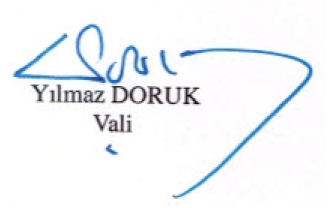 EK-BMALİ HİZMETLER BİRİM YÖNETİCİSİNİN BEYANI	Mali hizmetler birim yöneticisi olarak yetkim dâhilinde;	Bu idarede, faaliyetlerin mali yönetim ve kontrol mevzuatı ile diğer mevzuata uygun olarak yürütüldüğünü, kamu kaynaklarının etkili, ekonomik ve verimli bir şekilde kullanılmasını temin etmek üzere iç kontrol süreçlerinin işletildiğini, izlendiğini ve gerekli tedbirlerin alınması için düşünce ve önerilerimin zamanında üst yöneticiye raporlandığını beyan ederim.	İdaremizin 2020 yılı Faaliyet Raporunun “III/A- Mali Bilgiler” bölümünde yer alan bilgilerin güvenilir, tam ve doğru olduğunu teyit ederim. Karadurman İşhanıMerkez2 adet işyeri 1 boş, 1 dolu,Ticaret ve Kültür SitesiMerkez2 adet işyeri mevcut olup ikiside kirada. (Bodrum ve zemin kat)Babür Ünsal İşhanıMerkez5 Adet işyeri mevcut olup, 4 adedi kirada, 1 adedi sinema salonu.Çok Katlı Otopark ve Spor Kompleksi BinasıMerkezToplam 18 adet işyeri mevcut olup, Otopark Kurum tarafından işletilmekte, 11 adet kirada, 5 adet tahsisli, 1 adet boş (1. Katta 2 ve 4 nolu T.H.K.'na, 6 nolu Şehit Aileleri Der., 9 nolu Atabari 08 Spor Kulb., 4.Kat Milli Eğitim Müd.“Ana Okulu)Yenimahalle Yurt BinasıMerkezGençlik ve Spor İl Müdürlüğüne Kiralanmıştır.Gazi Temel İlköğretim Okulu Sıra DükkanlarıMerkezToplam 10 adet işyeri mevcut olup, 3 adet işyeri kirada, 5 adedi boş, 2 adeti tahsisli (1 No.lu işyeri İl Milli Eğitim Müdürlüğüne, 4 No.lu işyeri Zihinsel Özürlüler Derneğine tahsisli.)Topraksu Hizmet BinasıMerkezİl Özel İdare Hizmetlerinde kullanılmaktadır.Topraksu Yeni LojmanlarıMerkez 12 Adet LojmanTopraksu Eski Lojmanları  Merkez 10 Adet LojmanYSE LojmanlarıMerkez 8 Adet Lojman Vali KonağıMerkez1 AdetGökyiğit Öğrenci YurduMerkezGençlik ve Spor İl Müdürlüğüne Kiralanmıştır.Eğitim ve Dinlenme TesisleriMerkez/Kafkasör MevkiiKurum tarafından işletilmektedir.İlçe Eski Hizmet BinasıArdanuçBina 2 katlı olup, 1 ve 2. katları öğretmen evine kiralanmış, zemin katında 4 adet işyeri kirada, 1 adedi boş.Kaymakam KonutuArdanuç1 AdetBakımeviArdanuç1 AdetDevlet Protokol KonukeviArhaviAna binada; Zemin ve 1. kat (işyeri) Tapu Kadastro Müdürlüğüne kirada, 3. Kat Hizmet katı, ek binada; 2 Adet kaymakam lojmanı, 1 adet vali konutu, 4 adet lojman, 2 adet koruma dairesi ve 1 katı Restaurant (Restaurant 11.00-13.00, 16.30-18.00 saatlerinde Arhavi Meslek Yüksek Okulu Müdürlüğüne tahsisli.)BakımeviArhavi1 AdetKaymakam KonutuBorçka 1 AdetBinaBorçkaBorçka Ticaret Meslek Lisesi olarak kullanılmak üzere Milli Eğitim Müdürlüğüne tahsis edilmiştir.BakımeviBorçka1 AdetKaymakam KonutuMurgul1 AdetİşyeriMurgul2 Adet işyeri mevcut olup, 2 adedide kiradadır.BakımeviMurgul/Damar1 Adetİlçe Hizmet BinasıŞavşat1 Kat hizmet katı, 3 adet personel lojmanı mevcuttur.LojmanŞavşat9 AdetİşyeriŞavşat5 Adet işyeri mevcut olup, 2 adedi kirada, 2 adedi tahsis, 1 adedi boşKaymakam KonutuŞavşat1 AdetBakımeviŞavşat1 AdetİşyeriYusufeli/Kılıçkaya10 Adet işyeri mevcut olup, 7 adedi kirada, 4 adedi boştur.LojmanYusufeli/Kılıçkaya12 Tane lojman mevcut olup, 9 tanesi kirada 3 tanesi boştur. Her ne kadar lojman olsada işyeri olarak değerlendirilmektedir.BakımeviYusufeli1 AdetCİNSİİLÇELERİLÇELERİLÇELERİLÇELERİLÇELERİLÇELERİLÇELERİLÇELERİLÇELERCİNSİMERKEZARDANUÇARHAVİBORÇKAHOPAMURGULŞAVŞATYUSUFELİTOPLAMVali Konağı1-------1Kaymakam Konutu-1-1-11-4Kaymakam Lojmanı--2-----2Lojman30-4--9-43TOPLAM31161-110-82ARTVİN İL ÖZEL İDARESİ TAPUDA KAYITLI OLAN TAŞINMAZLAR LİSTESİARTVİN İL ÖZEL İDARESİ TAPUDA KAYITLI OLAN TAŞINMAZLAR LİSTESİARTVİN İL ÖZEL İDARESİ TAPUDA KAYITLI OLAN TAŞINMAZLAR LİSTESİARTVİN İL ÖZEL İDARESİ TAPUDA KAYITLI OLAN TAŞINMAZLAR LİSTESİARTVİN İL ÖZEL İDARESİ TAPUDA KAYITLI OLAN TAŞINMAZLAR LİSTESİARTVİN İL ÖZEL İDARESİ TAPUDA KAYITLI OLAN TAŞINMAZLAR LİSTESİARTVİN İL ÖZEL İDARESİ TAPUDA KAYITLI OLAN TAŞINMAZLAR LİSTESİARTVİN İL ÖZEL İDARESİ TAPUDA KAYITLI OLAN TAŞINMAZLAR LİSTESİARTVİN İL ÖZEL İDARESİ TAPUDA KAYITLI OLAN TAŞINMAZLAR LİSTESİARTVİN İL ÖZEL İDARESİ TAPUDA KAYITLI OLAN TAŞINMAZLAR LİSTESİARTVİN İL ÖZEL İDARESİ TAPUDA KAYITLI OLAN TAŞINMAZLAR LİSTESİARTVİN İL ÖZEL İDARESİ TAPUDA KAYITLI OLAN TAŞINMAZLAR LİSTESİTAŞINMAZ 
KODLARITAŞINMAZ 
KODLARITAŞINMAZ 
KODLARITAŞINMAZ 
KODLARITAŞINMAZ 
KODLARIGenel
S.NoAdaParselm2VasfıAçıklamalarİlçesi 11ÜZERİNDE BİNA VE TESİS OLAN TAŞINMAZLARÜZERİNDE BİNA VE TESİS OLAN TAŞINMAZLARÜZERİNDE BİNA VE TESİS OLAN TAŞINMAZLARÜZERİNDE BİNA VE TESİS OLAN TAŞINMAZLARÜZERİNDE BİNA VE TESİS OLAN TAŞINMAZLARÜZERİNDE BİNA VE TESİS OLAN TAŞINMAZLARÜZERİNDE BİNA VE TESİS OLAN TAŞINMAZLAR111İdare Bina ve Tesisleriİdare Bina ve Tesisleriİdare Bina ve Tesisleriİdare Bina ve Tesisleriİdare Bina ve Tesisleriİdare Bina ve Tesisleriİdare Bina ve Tesisleri111İdare Binalarıİdare Binalarıİdare Binalarıİdare Binalarıİdare Binalarıİdare Binalarıİdare Binaları1111621628,00Bahçeli 2 Katlı binaİdare BinasıARDANUÇ11126048937,88ArsaDevlet Protokol KonukeviARHAVİ1113151102.500,00Askeri kışla ve müştemilatıHopa 891m² ile takas edilen yerBORÇKA111411312165,85-(1/6)Betonarme 7 Katlı bina ve arsasıŞavşat İlçe Hizmet BinasıŞAVŞAT1111Hizmet BinalarıHizmet BinalarıHizmet BinalarıHizmet BinalarıHizmet BinalarıHizmet BinalarıHizmet Binaları1111511312165,85-(1/6)Betonarme 7 katlı bina ve arsasıŞavşat İlçe Hizmet Binası (ARŞİV)ŞAVŞAT11116236802.167,00Kargir bina ve arsaKöy Hz. BinasıARHAVİ111171174708,45Arsa6360 S.K.ile Damar Bel.den gelen.MURGUL11118110101.024,891 Adet Altında Yedi Dükkân Bulunan Kargir Bina ve Natamam İki Katlı Kargir Bina Ve Arsası6360 S.K. Göre Kurulan Komisyon Harici, Kılıçkaya Bel.den Geldi.YUSUFELİ112EĞİTİM VE ÖĞRETİM AMAÇLI BİNA VE TESİSLEREĞİTİM VE ÖĞRETİM AMAÇLI BİNA VE TESİSLEREĞİTİM VE ÖĞRETİM AMAÇLI BİNA VE TESİSLEREĞİTİM VE ÖĞRETİM AMAÇLI BİNA VE TESİSLEREĞİTİM VE ÖĞRETİM AMAÇLI BİNA VE TESİSLEREĞİTİM VE ÖĞRETİM AMAÇLI BİNA VE TESİSLEREĞİTİM VE ÖĞRETİM AMAÇLI BİNA VE TESİSLER1121AnaokullarıAnaokullarıAnaokullarıAnaokullarıAnaokullarıAnaokullarıAnaokulları1121948131.239,70-(1052/2400)İki katlı Karkas Bet. Bina ve arsası (1239,70/2400*1052=547,04)Milli Egemenlik Anaokulu (HİSSELİ)MERKEZ1121105021.500,00Kargir bina, bahçe ve müştemilatıAnaokuluARHAVİ11211135725636,69Arsa (Ana okulu ifraz)AnaokuluHOPA1122İlköğretim Okullarıİlköğretim Okullarıİlköğretim Okullarıİlköğretim Okullarıİlköğretim Okullarıİlköğretim Okullarıİlköğretim Okulları11221272477,22BahçeGazi İlköğretim Okulu BahçesiMERKEZ11221372204.565,91Bahçeli Kargir İki Okul Dört Katlı Halk Eğitim Merkezi Binası ve Kagir Birer Katlı Sekiz Adet Dük. Ve Arsası Gazi Ortaokulu-Halkeğitim Merkezi-Gazi Temel Sıra DükkanlarıMERKEZ112214722527,94BahçeMihriban MORGÜL'den alınan yerMERKEZ112215149210.223,84BahçeSeyitler Köyü-Vakıf TrampaMERKEZ11221619321.250,87Kargir 2 katlı Cumhuriyet ilkokulu ve bahçesiCumhuriyet İlkokuluMERKEZ112217198323.929,23Bahçeli Kargir Üç Katlı 50. Yıl Ortaokulu7 Mart İlkokuluMERKEZ1122181983146,96Arsa7 Mart İlkokulu ArsasıMERKEZ11221921232.231,29Arsalı kargir 1 ve 3 katlı evlerÇoruh İlk ve Orta OkuluMERKEZ112220266411.731,20BahçeKaradeniz Bakır İlköğretim Okulu ve AnaokuluMERKEZ11222139511.400,77İlkokul ve ArsasıÇamlık Mahallesi İlkokuluMERKEZ11222245224.468,30ArsaVakıf Bank İlköğretim OkuluMERKEZ11222333145.316,81Kargir 1 katlı 3 adet bina ve bahçesi        Atatürk İlkokuluARDANUÇ11222472132.493,00Bahçeli kargir 1 katlı binaAdakale ilkokuluARDANUÇ1122254742.661,002 Katlı kargir bina ve TarlaAtatürk İlkokuluARHAVİ11222617411.599,00ArsaPansiyonlu Yatılı Bölge OkuluARHAVİ112227176101.502,00ArsaPansiyonlu Yatılı Bölge OkuluARHAVİ1122281791383,00ArsaPansiyonlu Yatılı Bölge OkuluARHAVİ112229179344,00ArsaPansiyonlu Yatılı Bölge OkuluARHAVİ11223019712330,00TarlaCumhuriyet İlkokulu bahçesiARHAVİ112231237553.385,182 Katlı Kargir Bina ve ArsasıCumhuriyet İlkokuluARHAVİ11223227273.240,20ArsaFatih Sultan Mehmet İlkokuluARHAVİ11223335811.129,70Kagir İlkokul Bina MüştemilatıYemişlik İlkokuluARHAVİ11223444062.027,00Kargir Bina ve AsasıHacılar İlköğr.OkuluARHAVİ11223544018650,02ArsaYukarı Hacılar İlkokuluARHAVİ11223644019766,24TarlaHacılar İlkokuluARHAVİ1122371391300,00Kargir 1 Katlı İlkokul binası ve arsasıAydınlar İlkokuluBORÇKA112238153221.180,00Kargir 2 Katlı İlkokul Binası ve ArsasıYeniyol İlkokuluBORÇKA112239193131209.84Kargir 2 Katlı İlkokul Binası ve BahçesiAtatürk İlkokuluBORÇKA11224025715.000,00Arsaİmalat A.Ş.'den alınan okul yeri.BORÇKA112241107304.215,00Kargir İlkokul binası ve bahçesiKaradeniz İlkokuluHOPA11224216311.095,00Kargir İlkokul binası ve bahçesiKule Dibi İlkokuluHOPA112243202893.005,81ArsaYenimahalle İlköğretim OkuluHOPA11224422111.921,00Kargir İlkokul binası ve arsası14 Mart İlkokuluHOPA1122452212558,19Arsa14 Mart İlkokuluHOPA112246357238.342,37Üç katlı ilköğretimokulu ve arsasıHüsnü Ciner İlköğretim OkuluHOPA1122474437315,79Kagir Okul Binası ve Müştemilatı BahçesiKanlıdere (Akdere) Eski İlkokuluHOPA112248471192,39BahçeCumhuriyet ilkokuluHOPA112249472152,09BahçeCumhuriyet İlkokuluHOPA1122504821813,78Kargir İlkokul binası ve müştemilatıCumhuriyet İlkokuluHOPA11225152181.760,02İki Katlı İlköğretim Binası ve iki Katlı Kargir Lojman ve Arsasıİsmet ÇAKIR İlköğretim OkuluHOPA1122521371512.671,911 Katlı kargir bina ve arsaKemalpaşa İlköğretim OkuluKEMALPAŞA11225317313.764,96ArsaZait Temeltaş İlköğ.Ok.BahçesiMURGUL112254170110.610,50Tarlaİlköğretim Okulu Spor TesisleriMURGUL1122551711896,85Tarlaİlköğretim Okulu Spor TesisleriMURGUL1256192102.651,83ArsaTrampa İşlemi ile Murgul Belediyesinden geldi. (Yunus Emre İlkokulu)MURGUL125719758.583,50ArsaTrampa İşlemi ile Murgul Belediyesinden geldi. (Boş Arsa)MURGUL11225812912.915,343 Kat, 1 ve 2 Kat 1 Ad.İlkokul ve BahçesiAtatürk İlkokuluŞAVŞAT11225912915304,79ArsaAtatürk İlkokuluŞAVŞAT1122601384834.830,02Bahçeli İkisi Bir Katlı, Biri İki Katlı Okul Binası, Kargir Üç Katlı Lojman, Ahşap Bir Katlı Garaj Depo6360 S.K.ile Meydancık Bel. Gelen. Meydancık Orta/İlk OkuluŞAVŞAT1123Ortaöğretim OkullarıOrtaöğretim OkullarıOrtaöğretim OkullarıOrtaöğretim OkullarıOrtaöğretim OkullarıOrtaöğretim OkullarıOrtaöğretim Okulları11236111222.478,56Tarlaİskebe Yenimahalle İlköğretim Okulu.MERKEZ11236220282.064,59BahçeAtatürk OrtaokuluMERKEZ112363534102.381,12Bahçeİmam Hatip Ortaokulu (Eski Ticaret Lisesi)MERKEZ123641071153.193,95ÇakıllıkErtuğrul KURDOĞLU Fen LisesiARHAVİ11236515222.190,002 Katlı Betonarme Tekel Binası ve ArsaTEKEL'den alınan yer. Atatürk OrtaokuluBORÇKA112366153214.157,00Kargir 3 Katlı Okul ve Müştemilatı ve ArsasıEski Hizmet Binası Tic.LisesiBORÇKA11236735423.314,972 Adet Kargir Bina Ve ArsasıYav.Selim Ortok.ve Anad.Sağ.Me.Lis.HOPA11236812984.680,873 Katlı Ortaokul Binası 3 Kat LojmanVahdettin YILDIZ OrtaokuluŞAVŞAT113SAĞLIK HİZMETİ AMAÇLI BİNA VE TESİSLERSAĞLIK HİZMETİ AMAÇLI BİNA VE TESİSLERSAĞLIK HİZMETİ AMAÇLI BİNA VE TESİSLERSAĞLIK HİZMETİ AMAÇLI BİNA VE TESİSLER1134HastanelerHastaneler11346919234.917,59M.B.İ. Sosyal Tesisleri ve Müştemilatı ve ArsasıMurgul Devlet HastanesiMURGUL114SOSYAL VE KÜLTÜREL AMAÇLI BİNA VE TESİSLERSOSYAL VE KÜLTÜREL AMAÇLI BİNA VE TESİSLERSOSYAL VE KÜLTÜREL AMAÇLI BİNA VE TESİSLERSOSYAL VE KÜLTÜREL AMAÇLI BİNA VE TESİSLERSOSYAL VE KÜLTÜREL AMAÇLI BİNA VE TESİSLERSOSYAL VE KÜLTÜREL AMAÇLI BİNA VE TESİSLERSOSYAL VE KÜLTÜREL AMAÇLI BİNA VE TESİSLER1141Yurt ve PansiyorlarYurt ve PansiyorlarYurt ve PansiyorlarYurt ve PansiyorlarYurt ve PansiyorlarYurt ve PansiyorlarYurt ve Pansiyorlar11417011186.515,18TarlaYeni Mahalle Yüksek Öğremin K.Y.K. YurduMERKEZ1141715411151.250,36Kagir 6 Katlı Yurt Binası ve ArsasıGökyiğit Öğrenci  YurduMERKEZ114172541117962,75-(9783/96290)ArsaKredi ve Yurtlar Kurumu YurduMERKEZ11417335724809,99Arsa (Ana okulu ifraz)Vil.Hizm.Birl.Öğrenci YurduHOPA11417412323793,78Üç Katlı Kargir Bina ve Arsası6360 S.K.Göre Kurulan Komisyon Harici,  Kılıçkaya Bel.den Geldi.YUSUFELİ11410Müzeler, Sanat GalerileriMüzeler, Sanat GalerileriMüzeler, Sanat GalerileriMüzeler, Sanat GalerileriMüzeler, Sanat GalerileriMüzeler, Sanat GalerileriMüzeler, Sanat Galerileri11410758511263,56Bahçeli İki Katlı Ahşap BinaTekel Eski BinasıMERKEZ1147Sinema, Tiyatro ve Opera vb.Salonları ve StüdyolarıSinema, Tiyatro ve Opera vb.Salonları ve StüdyolarıSinema, Tiyatro ve Opera vb.Salonları ve StüdyolarıSinema, Tiyatro ve Opera vb.Salonları ve StüdyolarıSinema, Tiyatro ve Opera vb.Salonları ve StüdyolarıSinema, Tiyatro ve Opera vb.Salonları ve StüdyolarıSinema, Tiyatro ve Opera vb.Salonları ve Stüdyoları1148765229720,29-(8576/18612)Kargir 5 katlı işhanıBabür Ünsal İşhanıMERKEZ11413Düğün, Tören ve Konferans SalonlarıDüğün, Tören ve Konferans SalonlarıDüğün, Tören ve Konferans SalonlarıDüğün, Tören ve Konferans SalonlarıDüğün, Tören ve Konferans SalonlarıDüğün, Tören ve Konferans SalonlarıDüğün, Tören ve Konferans Salonları11413277202404.310,53BahçeOrta MahalleMERKEZ117KONUTLARKONUTLARKONUTLARKONUTLARKONUTLARKONUTLARKONUTLAR1171Kamu KonutlarıKamu KonutlarıKamu KonutlarıKamu KonutlarıKamu KonutlarıKamu KonutlarıKamu Konutları117178206271.812,62Bahçeli Kagir 4 Katlı LojmanKöy Hz.Lojman Yeri (YSE Lojmanları)MERKEZ11717911312165,85-(1/6)Betonarme 7 katlı bina ve arsasıŞavşat İlçe Hizmet BinasıŞAVŞAT11718011312165,85-(1/6)Betonarme 7 katlı bina ve arsasıŞavşat İlçe Hizmet BinasıŞAVŞAT11718111312165,85-(1/6)Betonarme 7 katlı bina ve arsasıŞavşat İlçe Hizmet BinasıŞAVŞAT11718213739219,76Kargir 2 Katlı Ev ve Arsa6360 S.K.ile Damar Beld. Gelen (Cami Lojman)MURGUL117183137175538,633 Katlı Betonarme BinaKat Mülkiyetinden Geldi 
(6360 S.K.Damar Bel.)MURGUL117184137175538,633 Katlı Betonarme BinaKat Mülkiyetinden Geldi 
(6360 S.K.Damar Bel.)MURGUL1172Diğer  KonutlarDiğer  KonutlarDiğer  KonutlarDiğer  KonutlarDiğer  KonutlarDiğer  KonutlarDiğer  Konutlar117285721872,82İki Katlı Kargir ve Bahçesi (Vali Konağı) Kagir Bir Katlı KulubeVali KonağıMERKEZ11728611110562,93ArsaKaymakam KonutuMURGUL117287123401.423,73Betonarme İki Katlı Lojman ve ArsasıKaymakam KonutuŞAVŞAT119TİCARİ AMAÇLI BİNA VE TESİSLERTİCARİ AMAÇLI BİNA VE TESİSLERTİCARİ AMAÇLI BİNA VE TESİSLERTİCARİ AMAÇLI BİNA VE TESİSLERTİCARİ AMAÇLI BİNA VE TESİSLERTİCARİ AMAÇLI BİNA VE TESİSLERTİCARİ AMAÇLI BİNA VE TESİSLER1195Dükkan ve İşyeriDükkan ve İşyeriDükkan ve İşyeriDükkan ve İşyeriDükkan ve İşyeriDükkan ve İşyeriDükkan ve İşyeri1195884226308,73-(67/8628)Lojman Kargir 7 Katlı İş hanı ve arsasıKaraduman İşhanıMERKEZ1195894226308,73-(1648/8628)Lojman Kargir 7 Katlı İş hanı ve arsasıKaraduman İşhanıMERKEZ1195905229720,29-(161/18612)Kargir 5 katlı işhanıBabür Ünsal İşhanıMERKEZ1195915229720,29-(4952/18612)Kargir 5 katlı işhanıBabür Ünsal İşhanıMERKEZ1195925726818,66-(2/6)Bir Bodrum Kargir Beş Katlı Ticaret ve Kültür Sitesi Bina ve ArsaHizmet Binası (Ticaret ve Kültür Sitesi)MERKEZ119593137175538,633 Katlı Betonarme BinaKat Mülkiyetinden Geldi 
(6360 S.K.Damar Bel.)MURGUL119594137175538,633 Katlı Betonarme BinaKat Mülkiyetinden Geldi 
(6360 S.K.Damar Bel.)MURGUL119595137175538,633 Katlı Betonarme BinaKat Mülkiyetinden Geldi 
(6360 S.K.Damar Bel.)MURGUL1195961391342,703 Katlı Betonarme BinaKat Mülkiyetinden Geldi 
(6360 S.K.Damar Bel.)MURGUL1195971136885,95Kargir Üç Katlı Bina ve Arsası6360 S.K.ile Meydancık Bel. Gelen. (Taşköprü Köyü Dükkanlar)ŞAVŞAT11959811312165,85-(1/6)Betonarme 7 katlı bina ve arsasıŞavşat İlçe Hizmet BinasıŞAVŞAT1195991244063,06İki Katlı Ahşap Bina6360 S.K.Göre Kurulan Komisyon Harici,  Kılıçkaya Bel.den Geldi.YUSUFELİ1110DEPOLAMA AMAÇLI BİNALARDEPOLAMA AMAÇLI BİNALARDEPOLAMA AMAÇLI BİNALARDEPOLAMA AMAÇLI BİNALARDEPOLAMA AMAÇLI BİNALARDEPOLAMA AMAÇLI BİNALARDEPOLAMA AMAÇLI BİNALAR11101Hangarlar, Antrepolar, Silolar ve DepolarHangarlar, Antrepolar, Silolar ve DepolarHangarlar, Antrepolar, Silolar ve DepolarHangarlar, Antrepolar, Silolar ve DepolarHangarlar, Antrepolar, Silolar ve DepolarHangarlar, Antrepolar, Silolar ve DepolarHangarlar, Antrepolar, Silolar ve Depolar111011001033147,43Bir Katlı Ahşap Bina ve Arsası6360 S.K.Göre Kurulan Komisyon Harici,  Kılıçkaya Bel.den Geldi.YUSUFELİ1110110110312181,07Tek Katlı Kargir Bina Ve Ahşap Ahır Ve Samanlık ve Arsası6360 S.K.Göre Kurulan Komisyon Harici,  Kılıçkaya Bel.den Geldi.YUSUFELİTAŞINMAZ 
KODLARITAŞINMAZ 
KODLARITAŞINMAZ 
KODLARITAŞINMAZ 
KODLARITAŞINMAZ 
KODLARIGenel
S.NoAdaParselm2VasfıAçıklamalarİlçesi 1112SANAYİ VE ÜRETİM AMAÇLI BİNA VE TESİSLERSANAYİ VE ÜRETİM AMAÇLI BİNA VE TESİSLERSANAYİ VE ÜRETİM AMAÇLI BİNA VE TESİSLERSANAYİ VE ÜRETİM AMAÇLI BİNA VE TESİSLER11121FabrikalarFabrikalarFabrikalarFabrikalarFabrikalarFabrikalarFabrikalar11121102227346.255,03Un Fab.ve 5 katlı kargir lojman ve müştemilatıKaçkar Değ.İşl.San.Tic.A.Ş.AlınanHOPA12ARSALARARSALARARSALARARSALARARSALARARSALARARSALAR121031512.529,84Ahşap Ev ve BahçesiEski Çarşı yolu üzeri (Lale Fırını Altı)MERKEZ12104155495,00ArsaArtvin Hopa Karayolu (Lale Fırını Yanı)MERKEZ121051710108,07ArsaBelediyeden alınan yer Cami Mey.MERKEZ121061712413,93ArsaBelediyeden alınan yer Cami Mey.MERKEZ12107191261.349,07ArsaKamulaştırılan Kayabaşı Teleferik YeriMERKEZ121086616,44Arsa Babür Ünsal İşhanı yanındaMERKEZ121098510132,82ArsaTekel SokağındaMERKEZ121101761505,87BahçeDSİ Tarafından Bedelsiz Devredilmiştir.Destek Hiz.MERKEZ121111762686,59BağDSİ Tarafından Bedelsiz Devredilmiştir.Destek Hiz.MERKEZ1211217631.816,37BahçeDSİ Tarafından Bedelsiz Devredilmiştir.Destek Hiz.MERKEZ1211317642.822,89BahçeDSİ Tarafından Bedelsiz Devredilmiştir.Destek Hiz.MERKEZ1211417652.909,60BağDSİ Tarafından Bedelsiz Devredilmiştir.Destek Hiz.MERKEZ1211517661.343,68BağDSİ Tarafından Bedelsiz Devredilmiştir.Destek Hiz.MERKEZ121161767538,30BağDSİ Tarafından Bedelsiz Devredilmiştir.Destek Hiz.MERKEZ121171768431,85BahçeDSİ Tarafından Bedelsiz Devredilmiştir.Destek Hiz.MERKEZ121181769134,90ArsaDSİ Tarafından Bedelsiz Devredilmiştir.Destek Hiz.MERKEZ1211917610723,52BahçeDSİ Tarafından Bedelsiz Devredilmiştir.Destek Hiz.MERKEZ121201771207,71BağDSİ Tarafından Bedelsiz Devredilmiştir.Destek Hiz.MERKEZ12121223453.350,02Arsaİmam Hatip Ortaokulu ArsasıMERKEZ1212254059251,68Arsa Tekel Müdürlüğü önü  (Yolda)MERKEZ121235721118,44ArsaEski Hizmet Binasının Bitişiği 
(İhdas İşleminden)MERKEZ121248114251,72ArsaÇamlık Mahallesi Anaokulu YeriMERKEZ121251071172.121,67ÇakıllıkErtuğrul KURDOĞLU Fen Lisesi Spor Salonu Yeri (Kamulaştırma)ARHAVİ121266512990,14ArsaPaksoy'lardan alınan yer (BAĞIŞ)ARHAVİ121276513872,40ArsaPaksoy'lardan alınan yer (BAĞIŞ)ARHAVİ121286514780,40ArsaPaksoy'lardan alınan yer (BAĞIŞ)ARHAVİ121296515805,78ArsaPaksoy'lardan alınan yer (BAĞIŞ)ARHAVİ12130231461.572,84   "    Sundura MahallesiHOPA1213136719568,75Arsa  (arsası bizim.)Ortahopa Mah. Çay alım yeriHOPA1213210515862,70ArsaKemalpaşa-BoşKEMALPAŞA1213310516402,80ArsaKemalpaşa-BoşKEMALPAŞA1213410824.229,28Eğitim Merkezi TesisleriÇoruh Üniversitesinden Alınan Boş ArsaKEMALPAŞA121351491173.862,66Çay Bahçesi (Arsa)Bağış-DernekKEMALPAŞA1213615711645,09ArsaKemalpaşa Anaokulu Yeri (Kamulaştırma)KEMALPAŞA1213715712748,57ArsaKemalpaşa Anaokulu Yeri (Kamulaştırma)KEMALPAŞA121381891226,14Tarla Kemalpaşa-BoşKEMALPAŞA121391173362,80Arsa6360 S.K.ile Damar Bel.den gelen.MURGUL1214013734410,27Arsa6360 S.K.ile Damar Bel.den gelen.MURGUL12141137446.991,37ArsaDamar Köyü Futbol SahasıMURGUL1214213780212,59Arsa6360 S.K.ile Damar Bel.den gelen.MURGUL1214313781598,19Arsa6360 S.K.ile Damar Bel.den gelen.MURGUL1214413783566,47Arsa6360 S.K.ile Damar Bel.den gelen.MURGUL12145137854.617,98Arsa6360 S.K.ile Damar Bel.den gelen.MURGUL1214613710739.125,35Arsa6360 S.K.ile Damar Bel.den gelen.MURGUL12147137176109,96Kargir Bir Katlı Bina6360 S.K.ile Damar Bel.den gelen.MURGUL1214813717766,81Arsa6360 S.K.ile Damar Bel.den gelen.MURGUL1214913717847,72Kargir 1 Katlı Bina6360 S.K.ile Damar Bel.den gelen.MURGUL12150138374676,75Bahçeli Kargir İki Katlı Hizmet Binası6360 S.K.ile Meydancık Bel. Gelen. (Yıkılan İdari Bin.Yeri)ŞAVŞAT121512132204,05Bahçe (Karayolu için kamulaştırılmış-1968)Yavuz Köy -Toroslu KayaŞAVŞAT1215210834553,73Arsa6360 S.K.Göre Kurulan Komisyon Harici,  Kılıçkaya Bel.den Geldi.YUSUFELİ121531262192,50Arsa6360 S.K.Göre Kurulan Komisyon Harici,  Kılıçkaya Bel.den Geldi.YUSUFELİ121541731789,67Arsa6360 S.K.Göre Kurulan Komisyon Harici,  Kılıçkaya Bel.den Geldi.YUSUFELİ121551953110,30Arsa6360 S.K.Göre Kurulan Komisyon Harici,  Kılıçkaya Bel.den Geldi.YUSUFELİ121561973209,90Arsa6360 S.K.Göre Kurulan Komisyon Harici,  Kılıçkaya Bel.den Geldi.YUSUFELİ13ARAZİLERARAZİLERARAZİLERARAZİLERARAZİLERARAZİLERARAZİLER131TarlaTarlaTarlaTarlaTarlaTarlaTarla1311571074410.187,50Tarla6360 S.K.ile Damar Bel.den gelen.MURGUL131158342250701,50Tarla6360 S.K. Komisyon Harici, Mahkeme Kararı ile Meydancık  Bel.den Geldi.ŞAVŞAT131159104381.428,45Tarla ve Bahçe6361 S.K.Göre Kurulan Komisyon Harici,  Kılıçkaya Bel.den Geldi.YUSUFELİ131160124271.736,97Tarla6360 S.K.Göre Kurulan Komisyon Harici,  Kılıçkaya Bel.den Geldi.YUSUFELİ132Bağ BahçeBağ BahçeBağ BahçeBağ BahçeBağ BahçeBağ BahçeBağ Bahçe1321611198322,85Ahşap Birer katlı 2 adet bina ve bahçesiErenler KöyüMERKEZ13216215448594,44Harap KiliseSeyitler KöyüMERKEZ13216338651.894,20BahçeAydın Köyü Merkez Mah.ARDANUÇ13216412848370,30Kargir Kilise ve arsaKöprülü KöyüŞAVŞAT13216510329688,06Bahçe6360 S.K.Göre Kurulan Komisyon Harici,  Kılıçkaya Bel.den Geldi.YUSUFELİ132166373391.850,51Bahçe6360 Sayılı Kanuna Göre Komisyon Kararı ile Geldi. YUSUFELİÜRÜNÜN ÇEŞİDİMİKTARITUTARIBilgisayarlar ve Sunucular308780.757,05Bilgisayar Çevre Bilimi251166.974,40Teksir ve Çoğaltma Makineleri1387.417,22Haberleşme Cihazları260108.507,63Ses,Görüntü ve Sunum Cihazları94163.135,52Aydınlatma Cihazları1324.705,97Diğer Büro Makineleri ve Aletleri Grubu106163.135,22TOPLAM1.494.633,01S.NOMAKİNANIN CİNSİMAKİNANIN CİNSİMERKEZARDANUÇŞAVŞATYUSUFELİMURGULBORÇKAARHAVİHOPAKEMALPAŞAYOL VE ULAŞIM HİZMETELRİ HİZMETLERİYOL VE ULAŞIM HİZMETELRİ HİZMETLERİASFALT PLENTİ-TAŞ PARKE TESİSİTOPLAM1T2 - Binek OtomobilT2 - Binek Otomobil662T5 - Minibüs (Sürücü dahil en fazla 15 kişilik)T5 - Minibüs (Sürücü dahil en fazla 15 kişilik)113 53T8 - Pick-up (Kamyonet, arazi hizmetleri için şoför dahil 3 veya 6 kişilik)T8 - Pick-up (Kamyonet, arazi hizmetleri için şoför dahil 3 veya 6 kişilik)41241211119 1274T10 - Otobüs (Sürücü dahil en fazla 26 kişilik)T10 - Otobüs (Sürücü dahil en fazla 26 kişilik)2135T12 - Kamyon (Şasi-kabin tam yüklü ağırlığı en az 3.501 Kg)SU TANKERİ11 55T12 - Kamyon (Şasi-kabin tam yüklü ağırlığı en az 3.501 Kg)SEYYAR TAMİR ARACI155T12 - Kamyon (Şasi-kabin tam yüklü ağırlığı en az 3.501 Kg)TOZ ARABASI155T12 - Kamyon (Şasi-kabin tam yüklü ağırlığı en az 3.501 Kg)AKARYAKIT TANKERİ156T14 - Kamyon (Şasi-kabin tam yüklü ağırlığı en az 17.000 Kg)DAMPERLİ KAMYON4457243411566T14 - Kamyon (Şasi-kabin tam yüklü ağırlığı en az 17.000 Kg)VİNÇ1566T14 - Kamyon (Şasi-kabin tam yüklü ağırlığı en az 17.000 Kg)KAYNAK ARABASI1566T14 - Kamyon (Şasi-kabin tam yüklü ağırlığı en az 17.000 Kg)YAĞLAMA ARABASI1566T14 - Kamyon (Şasi-kabin tam yüklü ağırlığı en az 17.000 Kg)SAL KASA TAŞIYICI1 1  111 13567T22 - DozerT22 - Dozer228T23 - GreyderT23 - Greyder5335142111259T24 - YükleyiciT24 - Yükleyici3223122111222110T25 - KomprasörT25 - Komprasör312221011T26 - SilindirT26 - Silindir111111131012T29 - Treyler ÇekiciT29 - Treyler Çekici2213T30 - EkskavatörT30 - Ekskavatör21131211 1 1411814Kazıyıcı YükleyiciKazıyıcı Yükleyici112313111111515Hidrolik DeliciHidrolik Delici5516Kar Küreme AracıKar Küreme Aracı1117Fork-LiftFork-Lift12318Çöp KamyonuÇöp Kamyonu1221111919FinişerFinişer1120Seyyar Konkasör1121TraktörTraktör11TOPLAM=TOPLAM=25152134822121455619226SIRA NOMAKİNANIN CİNSİÖZEL İDARESIRA NOMAKİNANIN CİNSİÖZEL İDARE1Binek Araç713Ekskavatör182Minibüs514Kanal Kazıyıcı153Otobüs315Kar Küreme Aracı14Pick-up Kamyonet2716Akaryakıt Tankeri15Kamyon4417Hidrolik Delici56Özel Amaçlı Kamyon718Fork-Lift37Dozer219Sal Kasa Taşıyıcı98Greyder2520Çöp Kamyonu99Yükleyici2121Finişer Asfalt Serici110Kompresör1022Mobil Konkasör111Silindir1023Traktör112Treyler Çekici2GENEL TOPLAMGENEL TOPLAM227İLÇESİAKPCHPMHPTOPLAMMerkez213Ardanuç112Arhavi112Borçka213Hopa123Kemalpaşa112Murgul112Şavşat112Yusufeli22TOPLAM119121İLÇESİAKPCHPDYPDSPMHPYTPANAPTOPLAMKemalpaşa11Şavşat11Yusufeli11TOPLAM33İl Özel İdaresi Dolu Kadrolarını Gösterir Tabloİl Özel İdaresi Dolu Kadrolarını Gösterir Tabloİl Özel İdaresi Dolu Kadrolarını Gösterir Tabloİl Özel İdaresi Dolu Kadrolarını Gösterir Tabloİl Özel İdaresi Dolu Kadrolarını Gösterir Tabloİl Özel İdaresi Dolu Kadrolarını Gösterir Tabloİl Özel İdaresi Dolu Kadrolarını Gösterir Tabloİl Özel İdaresi Dolu Kadrolarını Gösterir Tabloİl Özel İdaresi Dolu Kadrolarını Gösterir Tabloİl Özel İdaresi Dolu Kadrolarını Gösterir Tabloİl Özel İdaresi Dolu Kadrolarını Gösterir Tabloİl Özel İdaresi Dolu Kadrolarını Gösterir Tabloİl Özel İdaresi Dolu Kadrolarını Gösterir Tabloİl Özel İdaresi Dolu Kadrolarını Gösterir Tabloİl Özel İdaresi Dolu Kadrolarını Gösterir Tabloİl Özel İdaresi Dolu Kadrolarını Gösterir Tabloİl Özel İdaresi Dolu Kadrolarını Gösterir Tabloİl Özel İdaresi Dolu Kadrolarını Gösterir Tabloİl Özel İdaresi Dolu Kadrolarını Gösterir TabloKADROKADROKADROKADROKADROKADRODOLUDOLUDOLUDOLUDOLUDOLUBOŞBOŞBOŞBOŞTOPLAMTOPLAMTOPLAMGenel Sekreter YardımcısıGenel Sekreter YardımcısıGenel Sekreter YardımcısıGenel Sekreter YardımcısıGenel Sekreter YardımcısıGenel Sekreter Yardımcısı111111111Mali Hizmetler MüdürüMali Hizmetler MüdürüMali Hizmetler MüdürüMali Hizmetler MüdürüMali Hizmetler MüdürüMali Hizmetler Müdürü111111111İnsan Kaynakları ve Eğitim Müdürüİnsan Kaynakları ve Eğitim Müdürüİnsan Kaynakları ve Eğitim Müdürüİnsan Kaynakları ve Eğitim Müdürüİnsan Kaynakları ve Eğitim Müdürüİnsan Kaynakları ve Eğitim Müdürü111111111Yazı İşleri MüdürüYazı İşleri MüdürüYazı İşleri MüdürüYazı İşleri MüdürüYazı İşleri MüdürüYazı İşleri Müdürü111111111Yatırım ve İnşaat MüdürüYatırım ve İnşaat MüdürüYatırım ve İnşaat MüdürüYatırım ve İnşaat MüdürüYatırım ve İnşaat MüdürüYatırım ve İnşaat Müdürü111111111İmar Kentsel ve İyileştirme Müdürüİmar Kentsel ve İyileştirme Müdürüİmar Kentsel ve İyileştirme Müdürüİmar Kentsel ve İyileştirme Müdürüİmar Kentsel ve İyileştirme Müdürüİmar Kentsel ve İyileştirme Müdürü111111111Ruhsat ve Denetim MüdürüRuhsat ve Denetim MüdürüRuhsat ve Denetim MüdürüRuhsat ve Denetim MüdürüRuhsat ve Denetim MüdürüRuhsat ve Denetim Müdürü111111111Etüt Plan ve Proje MüdürüEtüt Plan ve Proje MüdürüEtüt Plan ve Proje MüdürüEtüt Plan ve Proje MüdürüEtüt Plan ve Proje MüdürüEtüt Plan ve Proje Müdürü111111111Yol ve Ulaşım Hizmetleri MüdürüYol ve Ulaşım Hizmetleri MüdürüYol ve Ulaşım Hizmetleri MüdürüYol ve Ulaşım Hizmetleri MüdürüYol ve Ulaşım Hizmetleri MüdürüYol ve Ulaşım Hizmetleri Müdürü111111111İhale ve Satın Alma Müdürüİhale ve Satın Alma Müdürüİhale ve Satın Alma Müdürüİhale ve Satın Alma Müdürüİhale ve Satın Alma Müdürüİhale ve Satın Alma Müdürü111111111İşletme ve İştirakler Müdürlüğüİşletme ve İştirakler Müdürlüğüİşletme ve İştirakler Müdürlüğüİşletme ve İştirakler Müdürlüğüİşletme ve İştirakler Müdürlüğüİşletme ve İştirakler Müdürlüğü111111111MüdürMüdürMüdürMüdürMüdürMüdür111111111UzmanUzmanUzmanUzmanUzmanUzman333333333MuhasebeciMuhasebeciMuhasebeciMuhasebeciMuhasebeciMuhasebeci111111111Mali Hizmetler Uzman YardımcısıMali Hizmetler Uzman YardımcısıMali Hizmetler Uzman YardımcısıMali Hizmetler Uzman YardımcısıMali Hizmetler Uzman YardımcısıMali Hizmetler Uzman Yardımcısı111111111İlçe Özel İdare Müdürüİlçe Özel İdare Müdürüİlçe Özel İdare Müdürüİlçe Özel İdare Müdürüİlçe Özel İdare Müdürüİlçe Özel İdare Müdürü666666666ŞefŞefŞefŞefŞefŞef131313131313131313Veri.Haz.Kont.İşlet.Veri.Haz.Kont.İşlet.Veri.Haz.Kont.İşlet.Veri.Haz.Kont.İşlet.Veri.Haz.Kont.İşlet.Veri.Haz.Kont.İşlet.121212121212121212MemurMemurMemurMemurMemurMemur111111111ZabıtaZabıtaZabıtaZabıtaZabıtaZabıta111111111Ayniyat SaymanıAyniyat SaymanıAyniyat SaymanıAyniyat SaymanıAyniyat SaymanıAyniyat Saymanı555555555BiyologBiyologBiyologBiyologBiyologBiyolog111111111Ziraat MühendisiZiraat MühendisiZiraat MühendisiZiraat MühendisiZiraat MühendisiZiraat Mühendisi222222222İnşaat Mühendisiİnşaat Mühendisiİnşaat Mühendisiİnşaat Mühendisiİnşaat Mühendisiİnşaat Mühendisi777777777MimarMimarMimarMimarMimarMimar222222222Makine MühendisiMakine MühendisiMakine MühendisiMakine MühendisiMakine MühendisiMakine Mühendisi222222222Harita MühendisiHarita MühendisiHarita MühendisiHarita MühendisiHarita MühendisiHarita Mühendisi333333333Maden MühendisiMaden MühendisiMaden MühendisiMaden MühendisiMaden MühendisiMaden Mühendisi111111111Çevre MühendisiÇevre MühendisiÇevre MühendisiÇevre MühendisiÇevre MühendisiÇevre Mühendisi111111111Şehir PlancısıŞehir PlancısıŞehir PlancısıŞehir PlancısıŞehir PlancısıŞehir Plancısı111111111SosyologSosyologSosyologSosyologSosyologSosyolog111111111ProgramcıProgramcıProgramcıProgramcıProgramcıProgramcı222222222TeknisyenTeknisyenTeknisyenTeknisyenTeknisyenTeknisyen222222222İnşaat Teknikeriİnşaat Teknikeriİnşaat Teknikeriİnşaat Teknikeriİnşaat Teknikeriİnşaat Teknikeri111111111Elektrik TeknikeriElektrik TeknikeriElektrik TeknikeriElektrik TeknikeriElektrik TeknikeriElektrik Teknikeri111111111Gıda TeknikeriGıda TeknikeriGıda TeknikeriGıda TeknikeriGıda TeknikeriGıda Teknikeri222222222TeknikerTeknikerTeknikerTeknikerTeknikerTekniker222222222HizmetliHizmetliHizmetliHizmetliHizmetliHizmetli333333333AşçıAşçıAşçıAşçıAşçıAşçı111111111TOPLAMTOPLAMTOPLAMTOPLAMTOPLAMTOPLAM909090909090909090İl Özel İdaresi Boş Kadrolarını Gösterir Tabloİl Özel İdaresi Boş Kadrolarını Gösterir Tabloİl Özel İdaresi Boş Kadrolarını Gösterir Tabloİl Özel İdaresi Boş Kadrolarını Gösterir Tabloİl Özel İdaresi Boş Kadrolarını Gösterir Tabloİl Özel İdaresi Boş Kadrolarını Gösterir Tabloİl Özel İdaresi Boş Kadrolarını Gösterir Tabloİl Özel İdaresi Boş Kadrolarını Gösterir Tabloİl Özel İdaresi Boş Kadrolarını Gösterir Tabloİl Özel İdaresi Boş Kadrolarını Gösterir Tabloİl Özel İdaresi Boş Kadrolarını Gösterir Tabloİl Özel İdaresi Boş Kadrolarını Gösterir Tabloİl Özel İdaresi Boş Kadrolarını Gösterir Tabloİl Özel İdaresi Boş Kadrolarını Gösterir Tabloİl Özel İdaresi Boş Kadrolarını Gösterir Tabloİl Özel İdaresi Boş Kadrolarını Gösterir Tabloİl Özel İdaresi Boş Kadrolarını Gösterir Tabloİl Özel İdaresi Boş Kadrolarını Gösterir Tabloİl Özel İdaresi Boş Kadrolarını Gösterir TabloKADROKADROKADROKADROKADROKADRODOLUDOLUDOLUDOLUDOLUDOLUBOŞBOŞBOŞBOŞTOPLAMTOPLAMTOPLAMGenel SekreterGenel SekreterGenel SekreterGenel SekreterGenel SekreterGenel Sekreter1111111HUKUK İŞLERİ BİRİMİHUKUK İŞLERİ BİRİMİHUKUK İŞLERİ BİRİMİHUKUK İŞLERİ BİRİMİHUKUK İŞLERİ BİRİMİHUKUK İŞLERİ BİRİMİHukuk MüşaviriHukuk MüşaviriHukuk MüşaviriHukuk MüşaviriHukuk MüşaviriHukuk Müşaviri1111111AvukatAvukatAvukatAvukatAvukatAvukat1111111İÇ DENETÇİİÇ DENETÇİİÇ DENETÇİİÇ DENETÇİİÇ DENETÇİİÇ DENETÇİİç Denetçiİç Denetçiİç Denetçiİç Denetçiİç Denetçiİç Denetçi3333333UZMANUZMANUZMANUZMANUZMANUZMANUzmanUzmanUzmanUzmanUzmanUzman2222222ŞEFŞEFŞEFŞEFŞEFŞEFŞefŞefŞefŞefŞefŞef9999999MALİ HİZMETLER UZMANIMALİ HİZMETLER UZMANIMALİ HİZMETLER UZMANIMALİ HİZMETLER UZMANIMALİ HİZMETLER UZMANIMALİ HİZMETLER UZMANIMali Hizmetler UzmanıMali Hizmetler UzmanıMali Hizmetler UzmanıMali Hizmetler UzmanıMali Hizmetler UzmanıMali Hizmetler Uzmanı2222222İDARİ HİZMETLERİDARİ HİZMETLERİDARİ HİZMETLERİDARİ HİZMETLERİDARİ HİZMETLERİDARİ HİZMETLERGenel Sekreter YardımcısıGenel Sekreter YardımcısıGenel Sekreter YardımcısıGenel Sekreter YardımcısıGenel Sekreter YardımcısıGenel Sekreter Yardımcısı1111111İlçe Özel İdare Müdürüİlçe Özel İdare Müdürüİlçe Özel İdare Müdürüİlçe Özel İdare Müdürüİlçe Özel İdare Müdürüİlçe Özel İdare Müdürü2222222Veri Haz.Kont.İşletmeniVeri Haz.Kont.İşletmeniVeri Haz.Kont.İşletmeniVeri Haz.Kont.İşletmeniVeri Haz.Kont.İşletmeniVeri Haz.Kont.İşletmeni17171717171717MemurMemurMemurMemurMemurMemur1111111DalgıçDalgıçDalgıçDalgıçDalgıçDalgıç1111111Bilgisayar İşletmeniBilgisayar İşletmeniBilgisayar İşletmeniBilgisayar İşletmeniBilgisayar İşletmeniBilgisayar İşletmeni1111111ŞoförŞoförŞoförŞoförŞoförŞoför2222222TEKNİK HİZMETLERTEKNİK HİZMETLERTEKNİK HİZMETLERTEKNİK HİZMETLERTEKNİK HİZMETLERTEKNİK HİZMETLERMühendisMühendisMühendisMühendisMühendisMühendis8888888SosyologSosyologSosyologSosyologSosyologSosyolog1111111EkonomistEkonomistEkonomistEkonomistEkonomistEkonomist1111111SAĞLIK HİZMETLERİSAĞLIK HİZMETLERİSAĞLIK HİZMETLERİSAĞLIK HİZMETLERİSAĞLIK HİZMETLERİSAĞLIK HİZMETLERİTabipTabipTabipTabipTabipTabip1111111HemşireHemşireHemşireHemşireHemşireHemşire2222222Sağlık TeknisyeniSağlık TeknisyeniSağlık TeknisyeniSağlık TeknisyeniSağlık TeknisyeniSağlık Teknisyeni4444444Sağlık TeknikeriSağlık TeknikeriSağlık TeknikeriSağlık TeknikeriSağlık TeknikeriSağlık Teknikeri3333333YARDIMCI HİZMETLERYARDIMCI HİZMETLERYARDIMCI HİZMETLERYARDIMCI HİZMETLERYARDIMCI HİZMETLERYARDIMCI HİZMETLERHizmetliHizmetliHizmetliHizmetliHizmetliHizmetli7777777AşçıAşçıAşçıAşçıAşçıAşçı1111111KaloriferciKaloriferciKaloriferciKaloriferciKaloriferciKaloriferci2222222BekçiBekçiBekçiBekçiBekçiBekçi1111111TOPLAMTOPLAMTOPLAMTOPLAMTOPLAMTOPLAM75757575757575DOLU KADROLARIN İLÇELER SINIF VE TAHSİL DURUMLARI İTİBARİYLE DAĞILIMINI GÖSTERİR CETVELA-Genel İdare Hizmetler SınıfıDOLU KADROLARIN İLÇELER SINIF VE TAHSİL DURUMLARI İTİBARİYLE DAĞILIMINI GÖSTERİR CETVELA-Genel İdare Hizmetler SınıfıDOLU KADROLARIN İLÇELER SINIF VE TAHSİL DURUMLARI İTİBARİYLE DAĞILIMINI GÖSTERİR CETVELA-Genel İdare Hizmetler SınıfıDOLU KADROLARIN İLÇELER SINIF VE TAHSİL DURUMLARI İTİBARİYLE DAĞILIMINI GÖSTERİR CETVELA-Genel İdare Hizmetler SınıfıDOLU KADROLARIN İLÇELER SINIF VE TAHSİL DURUMLARI İTİBARİYLE DAĞILIMINI GÖSTERİR CETVELA-Genel İdare Hizmetler SınıfıDOLU KADROLARIN İLÇELER SINIF VE TAHSİL DURUMLARI İTİBARİYLE DAĞILIMINI GÖSTERİR CETVELA-Genel İdare Hizmetler SınıfıDOLU KADROLARIN İLÇELER SINIF VE TAHSİL DURUMLARI İTİBARİYLE DAĞILIMINI GÖSTERİR CETVELA-Genel İdare Hizmetler SınıfıDOLU KADROLARIN İLÇELER SINIF VE TAHSİL DURUMLARI İTİBARİYLE DAĞILIMINI GÖSTERİR CETVELA-Genel İdare Hizmetler SınıfıDOLU KADROLARIN İLÇELER SINIF VE TAHSİL DURUMLARI İTİBARİYLE DAĞILIMINI GÖSTERİR CETVELA-Genel İdare Hizmetler SınıfıDOLU KADROLARIN İLÇELER SINIF VE TAHSİL DURUMLARI İTİBARİYLE DAĞILIMINI GÖSTERİR CETVELA-Genel İdare Hizmetler SınıfıDOLU KADROLARIN İLÇELER SINIF VE TAHSİL DURUMLARI İTİBARİYLE DAĞILIMINI GÖSTERİR CETVELA-Genel İdare Hizmetler SınıfıDOLU KADROLARIN İLÇELER SINIF VE TAHSİL DURUMLARI İTİBARİYLE DAĞILIMINI GÖSTERİR CETVELA-Genel İdare Hizmetler SınıfıDOLU KADROLARIN İLÇELER SINIF VE TAHSİL DURUMLARI İTİBARİYLE DAĞILIMINI GÖSTERİR CETVELA-Genel İdare Hizmetler SınıfıDOLU KADROLARIN İLÇELER SINIF VE TAHSİL DURUMLARI İTİBARİYLE DAĞILIMINI GÖSTERİR CETVELA-Genel İdare Hizmetler SınıfıDOLU KADROLARIN İLÇELER SINIF VE TAHSİL DURUMLARI İTİBARİYLE DAĞILIMINI GÖSTERİR CETVELA-Genel İdare Hizmetler SınıfıDOLU KADROLARIN İLÇELER SINIF VE TAHSİL DURUMLARI İTİBARİYLE DAĞILIMINI GÖSTERİR CETVELA-Genel İdare Hizmetler SınıfıDOLU KADROLARIN İLÇELER SINIF VE TAHSİL DURUMLARI İTİBARİYLE DAĞILIMINI GÖSTERİR CETVELA-Genel İdare Hizmetler SınıfıDOLU KADROLARIN İLÇELER SINIF VE TAHSİL DURUMLARI İTİBARİYLE DAĞILIMINI GÖSTERİR CETVELA-Genel İdare Hizmetler SınıfıDOLU KADROLARIN İLÇELER SINIF VE TAHSİL DURUMLARI İTİBARİYLE DAĞILIMINI GÖSTERİR CETVELA-Genel İdare Hizmetler SınıfıİLÇESİFAKÜLTEFAKÜLTEY.OKULY.OKULY.OKULLİSELİSELİSELİSEORTAOKULORTAOKULORTAOKULİLKOKULİLKOKULİLKOKULİLKOKULİLKOKULTOPLAMMERKEZ2626444555535ARDANUÇ1111111113ARHAVİ1111111113BORÇKA11122223HOPA1122223KEMALPAŞA222MURGUL1111ŞAVŞAT1111112YUSUFELİ1111111113TOPLAM33339991313131355B-Teknik HizmetlerB-Teknik HizmetlerB-Teknik HizmetlerB-Teknik HizmetlerB-Teknik HizmetlerB-Teknik HizmetlerB-Teknik HizmetlerB-Teknik HizmetlerB-Teknik HizmetlerB-Teknik HizmetlerB-Teknik HizmetlerB-Teknik HizmetlerB-Teknik HizmetlerB-Teknik HizmetlerB-Teknik HizmetlerB-Teknik HizmetlerB-Teknik HizmetlerB-Teknik HizmetlerB-Teknik HizmetlerKADROKADROKADROKADROKADROKADRODOLUDOLUDOLUDOLUDOLUBOŞBOŞBOŞBOŞTOPLAMTOPLAMTOPLAMTOPLAMZiraat MühendisiZiraat MühendisiZiraat MühendisiZiraat MühendisiZiraat MühendisiZiraat Mühendisi222222222İnşaat Mühendisiİnşaat Mühendisiİnşaat Mühendisiİnşaat Mühendisiİnşaat Mühendisiİnşaat Mühendisi777777777Makine MühendisiMakine MühendisiMakine MühendisiMakine MühendisiMakine MühendisiMakine Mühendisi222222222MimarMimarMimarMimarMimarMimar222222222Harita MühendisiHarita MühendisiHarita MühendisiHarita MühendisiHarita MühendisiHarita Mühendisi333333333Maden MühendisiMaden MühendisiMaden MühendisiMaden MühendisiMaden MühendisiMaden Mühendisi111111111Çevre MühendisiÇevre MühendisiÇevre MühendisiÇevre MühendisiÇevre MühendisiÇevre Mühendisi111111111Şehir PlancısıŞehir PlancısıŞehir PlancısıŞehir PlancısıŞehir PlancısıŞehir Plancısı111111111SosyologSosyologSosyologSosyologSosyologSosyolog111111111ProgramcıProgramcıProgramcıProgramcıProgramcıProgramcı222222222TeknikerTeknikerTeknikerTeknikerTeknikerTekniker666666666TeknisyenTeknisyenTeknisyenTeknisyenTeknisyenTeknisyen222222222TOPLAMTOPLAMTOPLAMTOPLAMTOPLAMTOPLAM303030303030303030C-Sağlık HizmetleriD-Yardımcı Hizmetler SınıfıC-Sağlık HizmetleriD-Yardımcı Hizmetler SınıfıC-Sağlık HizmetleriD-Yardımcı Hizmetler SınıfıC-Sağlık HizmetleriD-Yardımcı Hizmetler SınıfıC-Sağlık HizmetleriD-Yardımcı Hizmetler SınıfıC-Sağlık HizmetleriD-Yardımcı Hizmetler SınıfıC-Sağlık HizmetleriD-Yardımcı Hizmetler SınıfıC-Sağlık HizmetleriD-Yardımcı Hizmetler SınıfıC-Sağlık HizmetleriD-Yardımcı Hizmetler SınıfıC-Sağlık HizmetleriD-Yardımcı Hizmetler SınıfıC-Sağlık HizmetleriD-Yardımcı Hizmetler SınıfıC-Sağlık HizmetleriD-Yardımcı Hizmetler SınıfıC-Sağlık HizmetleriD-Yardımcı Hizmetler SınıfıC-Sağlık HizmetleriD-Yardımcı Hizmetler SınıfıC-Sağlık HizmetleriD-Yardımcı Hizmetler SınıfıC-Sağlık HizmetleriD-Yardımcı Hizmetler SınıfıC-Sağlık HizmetleriD-Yardımcı Hizmetler SınıfıC-Sağlık HizmetleriD-Yardımcı Hizmetler SınıfıC-Sağlık HizmetleriD-Yardımcı Hizmetler SınıfıİLÇESİİLÇESİLİSELİSELİSEORTAOKULORTAOKULORTAOKULORTAOKULORTAOKULİLKOKULİLKOKULİLKOKULİLKOKULTOPLAMTOPLAMTOPLAMTOPLAMTOPLAMMERKEZMERKEZ1111111122222ARDANUÇARDANUÇ111111111ARHAVİARHAVİ11111111BORÇKABORÇKAHOPAHOPAKEMALPAŞAKEMALPAŞAMURGULMURGULŞAVŞATŞAVŞATYUSUFELİYUSUFELİTOPLAMTOPLAM22211111111144444E- Memur Statüsü Dışında Çalışan PersonelE- Memur Statüsü Dışında Çalışan PersonelE- Memur Statüsü Dışında Çalışan PersonelE- Memur Statüsü Dışında Çalışan PersonelE- Memur Statüsü Dışında Çalışan PersonelE- Memur Statüsü Dışında Çalışan PersonelE- Memur Statüsü Dışında Çalışan PersonelE- Memur Statüsü Dışında Çalışan PersonelE- Memur Statüsü Dışında Çalışan PersonelE- Memur Statüsü Dışında Çalışan PersonelE- Memur Statüsü Dışında Çalışan PersonelE- Memur Statüsü Dışında Çalışan PersonelE- Memur Statüsü Dışında Çalışan PersonelE- Memur Statüsü Dışında Çalışan PersonelE- Memur Statüsü Dışında Çalışan PersonelE- Memur Statüsü Dışında Çalışan PersonelE- Memur Statüsü Dışında Çalışan PersonelE- Memur Statüsü Dışında Çalışan PersonelE- Memur Statüsü Dışında Çalışan PersonelSTATÜSÜSTATÜSÜSTATÜSÜSTATÜSÜSTATÜSÜKADINKADINKADINKADINKADINERKEKERKEKERKEKERKEKTOPLAMTOPLAMTOPLAMTOPLAMTOPLAMSÖZLEŞMELİ PERSONELSÖZLEŞMELİ PERSONELSÖZLEŞMELİ PERSONELSÖZLEŞMELİ PERSONELSÖZLEŞMELİ PERSONEL333333333SÖZLEŞMELİ AVUKATSÖZLEŞMELİ AVUKATSÖZLEŞMELİ AVUKATSÖZLEŞMELİ AVUKATSÖZLEŞMELİ AVUKATTOPLAMTOPLAMTOPLAMTOPLAMTOPLAM333344444F-Kadrolu İşçi SayısıF-Kadrolu İşçi SayısıF-Kadrolu İşçi SayısıF-Kadrolu İşçi SayısıF-Kadrolu İşçi SayısıF-Kadrolu İşçi SayısıF-Kadrolu İşçi SayısıF-Kadrolu İşçi SayısıF-Kadrolu İşçi SayısıF-Kadrolu İşçi SayısıF-Kadrolu İşçi SayısıF-Kadrolu İşçi SayısıF-Kadrolu İşçi SayısıF-Kadrolu İşçi SayısıF-Kadrolu İşçi SayısıF-Kadrolu İşçi SayısıF-Kadrolu İşçi SayısıF-Kadrolu İşçi SayısıF-Kadrolu İşçi SayısıSTATÜSÜSTATÜSÜSTATÜSÜSTATÜSÜSTATÜSÜMERKEZDEMERKEZDEMERKEZDEMERKEZDEMERKEZDEİLÇEDEİLÇEDEİLÇEDEİLÇEDETOPLAMTOPLAMTOPLAMTOPLAMTOPLAMMEMURMEMURMEMURMEMURMEMUR3434343434212121215555555555DAİMİ İŞÇİDAİMİ İŞÇİDAİMİ İŞÇİDAİMİ İŞÇİDAİMİ İŞÇİ5151515151363636368787878787HİZMETLİHİZMETLİHİZMETLİHİZMETLİHİZMETLİ22222222244444TEKNİKTEKNİKTEKNİKTEKNİKTEKNİK292929292911113030303030BİYOLOGBİYOLOGBİYOLOGBİYOLOGBİYOLOG111111111TOPLAMTOPLAMTOPLAMTOPLAMTOPLAM11611611611611661616161177177177177177İl Özel İdaresi Personelinin Eğitim Durumlarına Göre Dağılımıİl Özel İdaresi Personelinin Eğitim Durumlarına Göre Dağılımıİl Özel İdaresi Personelinin Eğitim Durumlarına Göre Dağılımıİl Özel İdaresi Personelinin Eğitim Durumlarına Göre Dağılımıİl Özel İdaresi Personelinin Eğitim Durumlarına Göre Dağılımıİl Özel İdaresi Personelinin Eğitim Durumlarına Göre Dağılımıİl Özel İdaresi Personelinin Eğitim Durumlarına Göre Dağılımıİl Özel İdaresi Personelinin Eğitim Durumlarına Göre Dağılımıİl Özel İdaresi Personelinin Eğitim Durumlarına Göre Dağılımıİl Özel İdaresi Personelinin Eğitim Durumlarına Göre Dağılımıİl Özel İdaresi Personelinin Eğitim Durumlarına Göre Dağılımıİl Özel İdaresi Personelinin Eğitim Durumlarına Göre Dağılımıİl Özel İdaresi Personelinin Eğitim Durumlarına Göre Dağılımıİl Özel İdaresi Personelinin Eğitim Durumlarına Göre Dağılımıİl Özel İdaresi Personelinin Eğitim Durumlarına Göre Dağılımıİl Özel İdaresi Personelinin Eğitim Durumlarına Göre Dağılımıİl Özel İdaresi Personelinin Eğitim Durumlarına Göre Dağılımıİl Özel İdaresi Personelinin Eğitim Durumlarına Göre Dağılımıİl Özel İdaresi Personelinin Eğitim Durumlarına Göre DağılımıEĞİTİM DURUMUEĞİTİM DURUMUEĞİTİM DURUMUMEMURMEMURMEMURMEMURMEMURİŞÇİİŞÇİİŞÇİİŞÇİİŞÇİGEÇİÇİ İŞÇİGEÇİÇİ İŞÇİGEÇİÇİ İŞÇİGEÇİÇİ İŞÇİTOPLAMTOPLAMOkur-YazarOkur-YazarOkur-Yazar1111111İlkokulİlkokulİlkokul11111313131313133333535OrtaokulOrtaokulOrtaokul22222151515151566662323Lise-Meslek LisesiLise-Meslek LisesiLise-Meslek Lisesi1616161616292929292944444949YüksekokulYüksekokulYüksekokul151515151511111111112626ÜniversiteÜniversiteÜniversite56565656565656TOPLAMTOPLAMTOPLAM9090909090878787878713131313190190İl Özel İdaresi Personelinin Cinsiyetine Göre Dağılımıİl Özel İdaresi Personelinin Cinsiyetine Göre Dağılımıİl Özel İdaresi Personelinin Cinsiyetine Göre Dağılımıİl Özel İdaresi Personelinin Cinsiyetine Göre Dağılımıİl Özel İdaresi Personelinin Cinsiyetine Göre Dağılımıİl Özel İdaresi Personelinin Cinsiyetine Göre Dağılımıİl Özel İdaresi Personelinin Cinsiyetine Göre Dağılımıİl Özel İdaresi Personelinin Cinsiyetine Göre Dağılımıİl Özel İdaresi Personelinin Cinsiyetine Göre Dağılımıİl Özel İdaresi Personelinin Cinsiyetine Göre Dağılımıİl Özel İdaresi Personelinin Cinsiyetine Göre Dağılımıİl Özel İdaresi Personelinin Cinsiyetine Göre Dağılımıİl Özel İdaresi Personelinin Cinsiyetine Göre Dağılımıİl Özel İdaresi Personelinin Cinsiyetine Göre Dağılımıİl Özel İdaresi Personelinin Cinsiyetine Göre Dağılımıİl Özel İdaresi Personelinin Cinsiyetine Göre Dağılımıİl Özel İdaresi Personelinin Cinsiyetine Göre Dağılımıİl Özel İdaresi Personelinin Cinsiyetine Göre Dağılımıİl Özel İdaresi Personelinin Cinsiyetine Göre DağılımıSTATÜSÜSTATÜSÜSTATÜSÜERKEKERKEKERKEKERKEKERKEKERKEKKADINKADINKADINKADINKADINTOPLAMTOPLAMTOPLAMTOPLAMTOPLAMMEMURMEMURMEMUR46464646464613131313135959595959TEKNİKTEKNİKTEKNİK232323232323777773030303030SAĞLIKSAĞLIKSAĞLIK11111111111DAİMİ İŞÇİDAİMİ İŞÇİDAİMİ İŞÇİ797979797979888888787878787TOPLAMTOPLAMTOPLAM1491491491491491492828282828177177177177177İl Özel İdaresi Personelinin Yaş Ortalamasına Göre Dağılımıİl Özel İdaresi Personelinin Yaş Ortalamasına Göre Dağılımıİl Özel İdaresi Personelinin Yaş Ortalamasına Göre Dağılımıİl Özel İdaresi Personelinin Yaş Ortalamasına Göre Dağılımıİl Özel İdaresi Personelinin Yaş Ortalamasına Göre Dağılımıİl Özel İdaresi Personelinin Yaş Ortalamasına Göre Dağılımıİl Özel İdaresi Personelinin Yaş Ortalamasına Göre Dağılımıİl Özel İdaresi Personelinin Yaş Ortalamasına Göre Dağılımıİl Özel İdaresi Personelinin Yaş Ortalamasına Göre Dağılımıİl Özel İdaresi Personelinin Yaş Ortalamasına Göre Dağılımıİl Özel İdaresi Personelinin Yaş Ortalamasına Göre Dağılımıİl Özel İdaresi Personelinin Yaş Ortalamasına Göre Dağılımıİl Özel İdaresi Personelinin Yaş Ortalamasına Göre Dağılımıİl Özel İdaresi Personelinin Yaş Ortalamasına Göre Dağılımıİl Özel İdaresi Personelinin Yaş Ortalamasına Göre Dağılımıİl Özel İdaresi Personelinin Yaş Ortalamasına Göre Dağılımıİl Özel İdaresi Personelinin Yaş Ortalamasına Göre Dağılımıİl Özel İdaresi Personelinin Yaş Ortalamasına Göre Dağılımıİl Özel İdaresi Personelinin Yaş Ortalamasına Göre DağılımıSTATÜSÜSTATÜSÜ25-35 Yaş25-35 Yaş36-45 Yaş36-45 Yaş36-45 Yaş46-55 Yaş46-55 Yaş46-55 Yaş46-55 Yaş56 ve Üzeri56 ve Üzeri56 ve ÜzeriTOPLAMTOPLAMTOPLAMTOPLAMTOPLAMMEMURMEMUR2222171717353535351616169090909090İŞÇİİŞÇİ11555535353532828288787878787TOPLAMTOPLAM232322222288888888444444177177177177177ARTVİN İL ÖZEL İDARESİ
2020 YILI  GELİR HESAPLARI BÜTÇE TAHMİNİ VE GERÇEKLEŞME ORANLARIARTVİN İL ÖZEL İDARESİ
2020 YILI  GELİR HESAPLARI BÜTÇE TAHMİNİ VE GERÇEKLEŞME ORANLARIARTVİN İL ÖZEL İDARESİ
2020 YILI  GELİR HESAPLARI BÜTÇE TAHMİNİ VE GERÇEKLEŞME ORANLARIARTVİN İL ÖZEL İDARESİ
2020 YILI  GELİR HESAPLARI BÜTÇE TAHMİNİ VE GERÇEKLEŞME ORANLARIARTVİN İL ÖZEL İDARESİ
2020 YILI  GELİR HESAPLARI BÜTÇE TAHMİNİ VE GERÇEKLEŞME ORANLARIARTVİN İL ÖZEL İDARESİ
2020 YILI  GELİR HESAPLARI BÜTÇE TAHMİNİ VE GERÇEKLEŞME ORANLARIARTVİN İL ÖZEL İDARESİ
2020 YILI  GELİR HESAPLARI BÜTÇE TAHMİNİ VE GERÇEKLEŞME ORANLARIARTVİN İL ÖZEL İDARESİ
2020 YILI  GELİR HESAPLARI BÜTÇE TAHMİNİ VE GERÇEKLEŞME ORANLARIGELİR KODUGELİR KODUGELİR KODUGELİR KODUGELİR KODUAÇIKLAMABÜTÇE İLE TAHMİN EDİLENGERÇEKLEŞENIIIIIIIVVAÇIKLAMABÜTÇE İLE TAHMİN EDİLENGERÇEKLEŞEN1VERGİ GELİRLERİ2.500.000,00971.955,9801695400İşyeri Açma İzni Harcı500.000,00287.432,8601696000Yapı Kullanma Harcı0,0096.111,6101699900Diğer Harçlar2.000.000,00588.411,513TEŞEBBÜS VE MÜLKİYET GELİRLERİ22.690.000,008.254.019,3103110100Şartname, Basılı Evrak, Form Satış Gelirleri30.000,001.288,0003119900Diğer Mal Satış Gelirleri13.000.000,002.341.203,2003120300Avukatlık Vekalet Ücreti Gelirleri50.000,0035.054,6403123600Sosyal Tesis İşletme Gelirleri100.000,0036.885,0003124000Otopark İşletmesi Gelirleri6.000.000,003.502.020,4203610100Lojman Kira Gelirleri280.000,00218.852,3403610300Sosyal Tesis Kira Gelirleri0,003.000,0003619900Diğer Taşınmaz Kira Gelirleri3.000.000,002.078.359,9103620100Taşınır Kira Gelirleri200.000,007.779,0003999900Diğer Çeşitli Teşebbüs ve Mülkiyet Gelirleri30.000,0029.576,804ALINAN BAĞIŞ VE YARD.İLE ÖZEL GELİRLER 0,0083.780.046,1204215100Muhtar ödenekleri için genel bütçeden alınan0,0011.473.166,9404225100Altyapı Hizmetleri İçin Genel Bütçeden Alınan0,001.858.139,9104225200Eğitim hizmetleri için genel bütçeden alınan0,0016.110.862,2004229900Sermaye nitelikli diğer işler için genel bütçeden alınan0,0033.758.174,7204310300Diğerlerinden Alınan Bağış ve Yardımlar0,0020.054,7804410100Kurumlardan alınan Bağış ve Yardımlar0,0020.259.647,5704410200Kişilerden Alınan Bağış ve Yardımlar0,00300.000,005DİĞER GELİRLER64.810.000,0053.682.082,5105190300Mevduat Faizleri12.000.000,002.840.082,2405225100Merkezi idare Vergi Gelirlerinden Alınan Paylar45.000.000,0043.222.254,3005285100Maden İşletmelerinden Alınan Paylar1.000.000,002.819.507,4605289900Mahalli İdarelere Ait Diğer Paylar200.000,00180.050,1805299900Diğer Paylar3.000.000,002.478.680,3605329900Diğer İdari Para Cezaları1.000.000,00278.965,5305390200Zamanında Ödenmeyen Ücret Gelir. Alınacak Gec. Zamları300.000,00334.464,9505399900Yukarıda Tanımlanmayan Diğer Para Cezaları500.000,0059.736,6505910100İrat Kaydedilecek Nakdi Teminatlar500.000,005.522,2805910600Kişilerden Alacaklar10.000,000,0005919900Yukarıda Tanımlanmayan Diğer Çeşitli Gelirler1.300.000,001.462.818,56GENEL TOPLAMGENEL TOPLAMGENEL TOPLAMGENEL TOPLAMGENEL TOPLAM90.000.000,00146.688.103,92TAHMİN EDİLENTAHMİN EDİLENTAHMİN EDİLENTAHMİN EDİLENTAHMİN EDİLENTAHMİN EDİLEN90.000.000,0090.000.000,00GERÇEKLEŞENGERÇEKLEŞENGERÇEKLEŞENGERÇEKLEŞENGERÇEKLEŞENGERÇEKLEŞEN62.908.057,8062.908.057,80GERÇEKLEŞME ORANI (%)GERÇEKLEŞME ORANI (%)GERÇEKLEŞME ORANI (%)GERÇEKLEŞME ORANI (%)GERÇEKLEŞME ORANI (%)GERÇEKLEŞME ORANI (%)69,9069,90KODKODKODKODGELİRİN TUTARIGELİRİN TUTARIMERKEZMERKEZARDANUÇARDANUÇARHAVİHOPAKEMALPAŞABORÇKAMURGULŞAVŞATYUSUFELİTOPLAM
GELİR MİKTARI1VERGİ GELİRLERİVERGİ GELİRLERİ772.046,57772.046,573.367,000,0015.173,7517.430,080,0061.015,506.811,47874.844,371695454İşyeri Açma İzni Harcıİşyeri Açma İzni Harcı216.238,89216.238,893.367,000,0061.015,506.811,47287.432,8616999Diğer HarçlarDiğer Harçlar555.807,68555.807,680,000,00	15.173,7517.430,080,00588.411,513TEŞEBBÜS VE MÜLKİYET GELİRLERİTEŞEBBÜS VE MÜLKİYET GELİRLERİ4.891.918,634.891.918,6349.982,0077.062,003.064.955,7560.695,6225.969,3437.552,0745.883,908.254.019,313110101Şartname Basılı Evrak Form Satış GeliriŞartname Basılı Evrak Form Satış Geliri1.288,001.288,001.288,003119999Diğer Mal Satış GelirleriDiğer Mal Satış Gelirleri2.341.203,202.341.203,202.341.203,203120303Avukatlık Vek. Ücr. Gel.Avukatlık Vek. Ücr. Gel.35.054,6435.054,6435.054,643123636Sosyal Tesis İşletme GelirleriSosyal Tesis İşletme Gelirleri36.885,0036.885,0036.885,003124040Otopark İşletmesi GelirleriOtopark İşletmesi Gelirleri474.271,28474.271,283.027.749,143.502.020,423125858Su Hiz. İlş. GelirlerSu Hiz. İlş. Gelirler36111Lojman Kira GelirleriLojman Kira Gelirleri173.542,00173.542,003.492,0016.515,003.320,006.237,3415.746,00218.852,3436133Sosyal Tesis Kira GelirleriSosyal Tesis Kira Gelirleri3.000,003.000,000,000,000,000,000,000,003.000,003619999Diğer Taşınmaz Kira Diğer Taşınmaz Kira 1.818.895,511.818.895,5146.490,0046.785,0037.206,6157.375,6219.732,0012.255,2739.619,902.078.359,9136211Taşınır Kira GelirleriTaşınır Kira Gelirleri7.779,007.779,000,000,000,000,000,007.779,003999999Diğer Çeşitli Teşebbüs ve Mülkiyet GelirleriDiğer Çeşitli Teşebbüs ve Mülkiyet Gelirleri0,0013.762,009.550,806.264,0029.576,804ALINAN BAĞIŞ VE YARDIMLAR İLE ÖZEL GELİRLERALINAN BAĞIŞ VE YARDIMLAR İLE ÖZEL GELİRLER83.780.046,1283.780.046,120,000,000,000,000,000,0083.780.046,124215151Muhtar Ödenekleri İçin Genel Bütçeden AlınanMuhtar Ödenekleri İçin Genel Bütçeden Alınan11.473.166,9411.473.166,940,000,000,000,000,000,0011.473.166,944225151Altyapı Hizmetleri İçin Genel Bütçeden AlınanAltyapı Hizmetleri İçin Genel Bütçeden Alınan1.858.139,911.858.139,911.858.139,914225252Eğitim Hizmetleri İçin Genel Bütçeden AlınanEğitim Hizmetleri İçin Genel Bütçeden Alınan16.110.862,2016.110.862,200,000,000,000,000,000,0016.110.862,204229999Sermaye Nitelikli Diğer İşler İçin Gen. Bütç.Al.P.Sermaye Nitelikli Diğer İşler İçin Gen. Bütç.Al.P.33.758.174,7233.758.174,7233.758.174,7243133Diğerlerinden Alınan Bağış ve YardımlarDiğerlerinden Alınan Bağış ve Yardımlar20.054,7820.054,7820.054,784410101Kurumlardan Alınan Bağış ve YardımlarKurumlardan Alınan Bağış ve Yardımlar20.259.647,5720.259.647,570,000,000,000,000,000,0020.259.647,574420101Kurumlardan Alınan Bağış ve YardımlarKurumlardan Alınan Bağış ve Yardımlar4410202Kişilerden alınan Bağış YardımlarKişilerden alınan Bağış Yardımlar300.000,00300.000,00300.000,004520505Mahalli İdarelerden Alınan Proje YardımlarıMahalli İdarelerden Alınan Proje Yardımları0,000,000,000,000,000,000,005DİĞER GELİRLERDİĞER GELİRLER52.976.022,4652.976.022,46292,2870,02681.572,8410.117,772.458,5013.650,55134,7853.684.034,0151933Mevduat faizleriMevduat faizleri2.840.082,242.840.082,240,000,000,000,000,000,002.840.082,245225151Merk.İd.Vergi Gel.Alınan Paylar (İller bank payı)Merk.İd.Vergi Gel.Alınan Paylar (İller bank payı)43.222.254,3043.222.254,300,000,000,000,000,000,0043.222.254,305285151Maden İşletmelerinden Alınan paylarMaden İşletmelerinden Alınan paylar2.819.507,462.819.507,460,000,000,000,000,000,002.819.507,465289999Mahalli İdarelere Ait Diğer PaylarMahalli İdarelere Ait Diğer Paylar180.050,18180.050,180,00180.050,185299999Diğer PaylarDiğer Paylar2.478.680,362.478.680,362.478.680,365329999Diğer İdari Para CezalarıDiğer İdari Para Cezaları278.965,53278.965,530,000,000,000,002.251,500,00281.217,035390202Zamanında Ödenmeyen Ücret Alacak. Gec. Zam.Zamanında Ödenmeyen Ücret Alacak. Gec. Zam.323.388,87323.388,87292,280,001,0010.117,77523,008,50134,53334.464,955399999Yukarıda Tanımlanmayan Diğer Para CezalarıYukarıda Tanımlanmayan Diğer Para Cezaları59.736,6559.736,650,000,000,000,000,0059.736,6559133İrat Kaydedilecek Teminat Mektuplarıİrat Kaydedilecek Teminat Mektupları5.222,285.222,280,000,000,000,000,000,005.222,285919999Yuk.Tanılmyan Diğer Çeş.Gel.(Rap.ve Arz Bed.)Yuk.Tanılmyan Diğer Çeş.Gel.(Rap.ve Arz Bed.)767.842.31767.842.3170,02681.571,631.935,5011.398,850,251.462.818,56NET BÜTÇE GELİRLERİNET BÜTÇE GELİRLERİ142.420.033,78142.420.033,7853.641,2877.132,023.761.702,340,0088.243,4728.427,84112.218,1252.830,15146.594.229,00İLÇELER2019 YILINDAN DEVREDEN 2020 YILINDA TAHSİL EDİLEN KALAN2019 YILI DEVRİ TAHSİLAT ORANI (%)MERKEZ1.840.646,06419.743,281.420.902,7822,80ARHAVİ103.807,52103.807,520,00ARDANUÇBORÇKA79.250,813.040,0076.210,813,84HOPA22.441,003.372,8019.068,8015,03KEMALPAŞAMURGUL11.822,3411.822,340,00100ŞAVŞATYUSUFELİTOPLAM2.057.967,73437.978,421.619.989,3121,28KODUKODUKODUKODUKODUAÇIKLAMATAHAKUKTAHSİLAT2020 YILINA DEVREDEN01699900Diğer Harçlar11.086,000,0011.086,0003610100Lojman Kira Gelirleri2.122,342.122,340,0003619900Diğer Taşınmaz Kira Gelirleri 688.484,6293.686,80594.797,8205285100Maden İşletmelerinden Alınan Paylar734.826,500,00734.826,5005329900Diğer İdari Para Cezaları284.906,125.627,13279.278,9905919900Yukarıda Tanımlanamayan Diğer Çeşitli Gelirler336.542,15336.542,150,00GENEL TOPLAMGENEL TOPLAMGENEL TOPLAMGENEL TOPLAMGENEL TOPLAMGENEL TOPLAM2.057.967,73437.978,421.619.989,31ÖDENEK ÇEŞİDİEKONOMİKKODAÇIKLAMABUTÇETOPLAMI1- GENEL KAMU HİZMETLERİ01Personel Giderleri15.387.434,001- GENEL KAMU HİZMETLERİ02Sos.Güv. Kur.Dev. Primi Gid.2.122.200,001- GENEL KAMU HİZMETLERİ03Mal ve Hizmet Alım Giderleri15.121.644,001- GENEL KAMU HİZMETLERİ04Faiz Giderleri0,001- GENEL KAMU HİZMETLERİ05Cari Transferler7.531.798,001- GENEL KAMU HİZMETLERİ06Sermaye Giderleri10.660.196,001- GENEL KAMU HİZMETLERİ07Sermaye Transferleri17.000.000,001- GENEL KAMU HİZMETLERİ09Yedek Ödenekler3.500.000,001- GENEL KAMU HİZMETLERİTOPLAM71.323.272,002-SAVUNMA HİZMETLERİ03Mal ve Hizmet Alım Giderleri505.000,002-SAVUNMA HİZMETLERİ06Sermaye Giderleri185.000,002-SAVUNMA HİZMETLERİTOPLAM690.000,003-KAMU DÜZENİ VE GÜVENLİK HİZMETLERİ03Mal ve Hizmet Alım Giderleri0,003-KAMU DÜZENİ VE GÜVENLİK HİZMETLERİTOPLAM0,004- EKONOMİK İŞLER VE HİZMETLERİ.03Mal ve Hizmet Alım Giderleri680.000,004- EKONOMİK İŞLER VE HİZMETLERİ.06Sermaye Giderleri400.000,004- EKONOMİK İŞLER VE HİZMETLERİ.TOPLAM1.080.000,006-İSKÂN VE TOPLUM REFAHI HİZMETLERİ06Sermaye Giderleri3.580.000,006-İSKÂN VE TOPLUM REFAHI HİZMETLERİTOPLAM3.580.000,007-SAĞLIK HİZMETLERİ03Mal ve Hizmet Alım Giderleri400.000,007-SAĞLIK HİZMETLERİTOPLAM400.000,008-DİNLEN. KÜLT. VE DİN. HİZMETLERİ03Mal ve Hizmet Alım Giderleri685.000,008-DİNLEN. KÜLT. VE DİN. HİZMETLERİ06Sermaye Giderleri1.000.000,008-DİNLEN. KÜLT. VE DİN. HİZMETLERİTOPLAM1.685.000,009-EĞİTİM HİZMETLERİ03Mal ve Hizmet Alım Giderleri2.100.000,009-EĞİTİM HİZMETLERİ06Sermaye Giderleri9.141.728,009-EĞİTİM HİZMETLERİTOPLAM11.241.728,00GENEL TOPLAMGENEL TOPLAMGENEL TOPLAM90.000.000,00ÖDENEK ÇEŞİDİEKONOMİKKODAÇIKLAMABUTÇETOPLAMIGERÇEKLEŞENORAN1- GENEL KAMU HİZMETLERİ01Personel Giderleri15.387.434,0014.932.192,8097,041- GENEL KAMU HİZMETLERİ02Sos.Güv. Kur.Dev. Primi Gid.2.122.200,001.919.457,4690,451- GENEL KAMU HİZMETLERİ03Mal ve Hizmet Alım Giderleri15.121.644,0017.535.315,47115,961- GENEL KAMU HİZMETLERİ04Faiz Giderleri0,000,000,001- GENEL KAMU HİZMETLERİ05Cari Transferler7.531.798,007.025.023,6393,271- GENEL KAMU HİZMETLERİ06Sermaye Giderleri10.660.196,003.494.059,7532,781- GENEL KAMU HİZMETLERİ07 Sermaye Transferi17.000.000,0017.550.000,00103,241- GENEL KAMU HİZMETLERİ09Yedek Ödenekler3.500.000,000,000,001- GENEL KAMU HİZMETLERİTOPLAM71.323.272,0062.456.049,1187,572-SAVUNMA HİZMETLERİ03Mal ve Hizmet Alım 505.000,00185.587,1836,752-SAVUNMA HİZMETLERİ06Sermaye Giderleri185.000,0025.591,8413,832-SAVUNMA HİZMETLERİTOPLAM690.000,00211.179,0230,613-KAMU DÜZENİ VE GÜVENLİK HİZMETLERİ03Mal ve Hizmet Alım Giderleri0,000,003-KAMU DÜZENİ VE GÜVENLİK HİZMETLERİTOPLAM0,000,004- EKONOMİK İŞLER VE HİZMETLERİ.03Mal ve Hizmet Alım Giderleri680.000,002.982.862,76438,664- EKONOMİK İŞLER VE HİZMETLERİ.06Sermaye Giderleri400.000,001.137.907,24284,484- EKONOMİK İŞLER VE HİZMETLERİ.TOPLAM1.080.000,002.982.862,76279,196-İSKÂN VE TOPLUM REFAHI HİZMETLERİ06Sermaye Giderleri3.580.000,003.954.765,12110,476-İSKÂN VE TOPLUM REFAHI HİZMETLERİTOPLAM3.580.000,003.954.765,12110,477-SAĞLIK HİZMETLERİ03Mal ve Hizmet Alım Giderleri400.000,0090.429,7222,617-SAĞLIK HİZMETLERİ06Sermaye Giderleri0,00199.634,567-SAĞLIK HİZMETLERİTOPLAM400.000,00290.064,2872,528-DİNLEN. KÜLT. VE DİN. HİZMETLERİ03Mal ve Hizmet Alım Giderleri685.000,00179.724,6426,248-DİNLEN. KÜLT. VE DİN. HİZMETLERİ06Sermaye Giderleri1.000.000,000,008-DİNLEN. KÜLT. VE DİN. HİZMETLERİTOPLAM1.685.000,00179.724,6410,679-EĞİTİM HİZMETLERİ03Mal ve Hizmet Alım Giderleri2.100.000,001.720.737,1981,949-EĞİTİM HİZMETLERİ06Sermaye Giderleri9.141.728,0010.570.644,78115,639-EĞİTİM HİZMETLERİTOPLAM11.241.728,0012.291.381,97109,34GENEL TOPLAMGENEL TOPLAMGENEL TOPLAM90.000.000,0083.503.934,1492,78AÇIKLAMAGeçen Yıldan Devreden ÖdenekBütçe ile verilen ÖdenekEk ve Olağanüstü ÖdenekAktarma Suretiyle EklenenAktarma Suretiyle DüşülenNet Bütçe ÖdeneğiBütçe Gideri Toplamıİptal Edilen ÖdenekDEVREDEN ÖDENEKDEVREDEN ÖDENEKDEVREDEN ÖDENEKAÇIKLAMAGeçen Yıldan Devreden ÖdenekBütçe ile verilen ÖdenekEk ve Olağanüstü ÖdenekAktarma Suretiyle EklenenAktarma Suretiyle DüşülenNet Bütçe ÖdeneğiBütçe Gideri Toplamıİptal Edilen ÖdenekÖzel İdareBakanlıkTOPLAMYol ve Ulaşım Hizmetleri Müd.1.284.392,15800.000,008.032.986,193.771.500,00250.000,0013.638.878,3413.104.928,36281.584,000,00252.365,91252.365,91Etüd Plan ve Proje Müd.0,00161.200,000,007.000,007.000,00161.200,00150.040,6511.159,350,000,000,00İmar ve Kent. İyileş. Md.15.000,00120.000,00125.534,000,000,00260.534,00216.804,7043.729,300,000,000,00İnsan Kay. ve Eğt. Md.3.866.442,2418.256.634,0025.331.538,12531.238,06531.238,0647.454.614,3639.913.072,731.426.131,330,006.115.410,306.115.410,30Mali Hizmetler Müd.388,804.560.145,0034.987,4525.000,002.978.267,001.642.254,2550.184,901.570.844,400,0021.224,9521.224,95Ruh. ve Den. Md.0,0024.000,0010.000,000,000,0034.000,0013.227,8020.772,200,000,000,00İşletme ve İştirakler Md.537.820,8724.818.986,0016.655.554,345.723.021,83833,0047.734.550,0445.872.550,88504.626,840,001.357.372,321.357.372,32Yazı İşleri Müd.0,00955.000,000,000,000,00955.000,00886.832,2368.167,670,000,000,00Yatırım ve İnşaat Müd.14.179.721,1527.171.728,0020.811.589,526.521.808,2714.382.997,1054.301.849,8443.090.404,672.101.587,921.651.487,537.458.369,729.109.857,25İhale ve Satınalma Müd.709.716,1412.353.000,003.259.606,001.706.245,601.206.245,6016.822.322,1416.148.258,10640.076,290,0033.987,7533.987,75Hukuk İşleri58.325,45200.000,000,000,000,00258.325,45159.774,2640.225,740,0058.325,4558.325,45Ardanuç İlçe Öz. İdaresi104.286,4473.894,001.452.233,00116.124,000,001.746.537,441.579.472,4349.130,750,00117.934,26117.934,26Arhavi İlçe Özel İdaresi125.452,5298.037,001.183.072,4269.078,000,001.457.639,941.257.368,9950.078,850,00168.192,10168.192,10Borçka İlçe Özel İdaresi136.032,2173.514,001.281.300,38218.872,000,001.709.718,591.563.210,5136.077,940,00110.430,14110.430,14Hopa İlçe Özel İdaresi47.504,5058.388,00786.707,1850.028,000,00942.627,68867.492,0421.291,670,0053.843,9753.843,97Kemalpaşa İlçe Özel İdaresi345.141,00105.041,001.963.076,88113.142,000,002.526.400,882.070.481,2078.843,930,00368.075,75368.075,75Murgul İlçe Özel İdaresi121.127,3340.480,00358.455,9250.028,000,00570.091,25480.267,7050.081,010,0039.742,5439.742,54Şavşat İlçe Özel İdaresi345.141,00105.041,001.963.076,88113.142,000,002.526.400,882.079.481,2078.843,930,00368.075,75368.075,75Yusufeli İlçe Öz. İdaresi283.775,74100.238,002.023.916,88428.481,000,002.836.411,622.503.760,3462.816,960,00269.834,32269.834,32TOPLAM21.918.078,8990.000.000,0083.806.128,1819.356.580,7619.356.580,76195.724.207,07170.437.429,137.071.972,301.651.487,5316.563.318,1118.214.805,64KODHESAP ADIGeçen 
Yıldan
Devreden
 ÖdenekBütçe ile
Verilen
ÖdenekEk 
ÖdenekAktarmaylaAktarmaylaNet Bütçe
Ödeneği
ToplamıBütçe 
Gideri
Toplamıİptal 
Edilen
ÖdenekDevreden ÖdenekDevreden ÖdenekDevreden ÖdenekKODHESAP ADIGeçen 
Yıldan
Devreden
 ÖdenekBütçe ile
Verilen
ÖdenekEk 
ÖdenekEklenen+Düşülen-Net Bütçe
Ödeneği
ToplamıBütçe 
Gideri
Toplamıİptal 
Edilen
ÖdenekÖzel İdareBakanlıkTOPLAM01GENEL KAMU 
HİZMETLERİ7.910.430,4071.323.272,0055.347.286,959.574.272,4913.700.772,49130.454.489,35116.669.849,944.745.349,349.039.290,079.039.290,0702SAV. HİZM.11.921,07690.000,000,00330.845,34330.845,34701.921,07211.179,02181,81478.820,9811.739,26490.560,2403KAMU DÜZ.VE
GÜV. HİZM.790.498,660,001.101.455,550,000,001.891.954,211.331.774,810,000,00560.179,40560.179,4004EKO. İŞL. VE HİZM.1.236.462,111.080.000,008.062.848,453.771.500,00250.000,0013.900.810,5613.180.244,69480.730,000,00239.835,87239.835,8705ÇEV. KORUMA
 HİZM.0,000,000,000,000,000,000,000,000,000,000,0006İSK.VE TOP.
REF. HİZM.1.707.462,963.580.000,00844.230,261.155.000,000,007.286.693,226.028.527,52780.234,880,00477.930.,82477.930.8207SAĞLIK HİZM.4.805.559,46400.000,00540.000,00319.823,91319.823,915.745.559,461.460.345,80110.021,940,004.175.191,724.175.191,7208DİNLEN, KÜL.
VE DİN HİZM.76.111,491.685.000,00217.833,5916.460,30566.460,301.428.945,08416.580,46955.275,360,0057.089,2657.089,2609EĞİTİM HİZM.5.214.524,4211.241.728,0016.162.098,114.188.678,724.188.678,7232.618.350,5329.596.811,21178,971.172.666,551.848.693,803.021.360,3510SOS.GÜV.VE
SOS.YRD.HZM.165.108,320,001.530.375,270,000,001.695.483,591.542.115,680,000,00153.367,91153.367,91TOPLAM21.918.078,8990.000.000,0083.806.128,1819.356.580,7619.356.580,76195.724.207,07170.437.429,137.071.972,301.651.487,5316.563.318,1118.214.805,64S.NOİLÇE ADIYARDIMIN KONUSUYARDIMIN KONUSUYARDIMENCÜMEN KARARININ SAYISI YA DA ONAY TARİH SAYISIENCÜMEN KARARININ SAYISI YA DA ONAY TARİH SAYISIS.NOİLÇE ADIYARDIMIN KONUSUYARDIMIN KONUSUMİKTARITARİHİSAYISI1MERKEZKöylere Hizmet Götürme BirliğiKöylere Hizmet Götürme Birliği84.000,0027.11.202094581MERKEZKöylere Hizmet Götürme BirliğiKöylere Hizmet Götürme Birliği43.050,0021.05.202034701MERKEZKöylere Hizmet Götürme BirliğiKöylere Hizmet Götürme Birliği40.227,3224.08.202059501MERKEZKöylere Hizmet Götürme BirliğiKöylere Hizmet Götürme Birliği40.227,3221.09.0070901MERKEZKöylere Hizmet Götürme BirliğiKöylere Hizmet Götürme Birliği40.805,6102.11.202085791TOPLAMTOPLAMTOPLAM248.310,252ARDANUÇKöylere Hizmet Götürme BirliğiKöylere Hizmet Götürme Birliği58.062,0021.01.2020122Köylere Hizmet Götürme BirliğiKöylere Hizmet Götürme Birliği50.000,0002.03.202017702Köylere Hizmet Götürme BirliğiKöylere Hizmet Götürme Birliği70.000,0010.06.202039172Köylere Hizmet Götürme BirliğiKöylere Hizmet Götürme Birliği23.423.0019.08.202058612Köylere Hizmet Götürme BirliğiKöylere Hizmet Götürme Birliği60.000,0008.12.202099082Köylere Hizmet Götürme BirliğiKöylere Hizmet Götürme Birliği225.000,0018.12.2020101352TOPLAMTOPLAMTOPLAM486.485,003ARHAVİKöylere Hizmet Götürme BirliğiKöylere Hizmet Götürme Birliği34.539,0021.01.2020123Köylere Hizmet Götürme BirliğiKöylere Hizmet Götürme Birliği3.600,0005.05.202031843Köylere Hizmet Götürme BirliğiKöylere Hizmet Götürme Birliği12.507,0030.07.202055343Köylere Hizmet Götürme BirliğiKöylere Hizmet Götürme Birliği39.702,0027.11.202094573Köylere Hizmet Götürme BirliğiKöylere Hizmet Götürme Birliği200.000,0008.12.202099083Köylere Hizmet Götürme BirliğiKöylere Hizmet Götürme Birliği225.000,0018.12.2020101353TOPLAMTOPLAMTOPLAM515.348,004BORÇKAKöylere Hizmet Götürme BirliğiKöylere Hizmet Götürme Birliği50.000,0027.05.202035524BORÇKAKöylere Hizmet Götürme BirliğiKöylere Hizmet Götürme Birliği130.000,0010.06.202039164BORÇKAKöylere Hizmet Götürme BirliğiKöylere Hizmet Götürme Birliği16.707,0024.08.202059504BORÇKAKöylere Hizmet Götürme BirliğiKöylere Hizmet Götürme Birliği49.469,6921.09.20207090Köylere Hizmet Götürme BirliğiKöylere Hizmet Götürme Birliği80.000,0024.09.20207280Köylere Hizmet Götürme BirliğiKöylere Hizmet Götürme Birliği87.700,4003.12.20209640Köylere Hizmet Götürme BirliğiKöylere Hizmet Götürme Birliği27.723,0002.11.20208579Köylere Hizmet Götürme BirliğiKöylere Hizmet Götürme Birliği50.000,0025.12.202010353TOPLAMTOPLAM488.580,325HOPAKöylere Hizmet Götürme BirliğiKöylere Hizmet Götürme Birliği25.014,0021.01.2020125HOPAKöylere Hizmet Götürme BirliğiKöylere Hizmet Götürme Birliği50.497,0627.11.202094575HOPAKöylere Hizmet Götürme BirliğiKöylere Hizmet Götürme Birliği15.000,0021.08.202059105HOPAKöylere Hizmet Götürme BirliğiKöylere Hizmet Götürme Birliği10.000,0019.11.202091695HOPAKöylere Hizmet Götürme BirliğiKöylere Hizmet Götürme Birliği60.000,0008.12.202099085TOPLAMTOPLAMTOPLAM160.511,066MURGULKöylere Hizmet Götürme BirliğiKöylere Hizmet Götürme Birliği25.014,0021.01.2020126MURGUL25.014,0022.05.202035046MURGUL25.014,0021.07.2020966TOPLAMTOPLAMTOPLAM75.042,007ŞAVŞATKöylere Hizmet Götürme BirliğiKöylere Hizmet Götürme Birliği56.571,0021.01.2020127Köylere Hizmet Götürme BirliğiKöylere Hizmet Götürme Birliği120.000,0029.05.202036597Köylere Hizmet Götürme BirliğiKöylere Hizmet Götürme Birliği80.395,0010.03.202019987Köylere Hizmet Götürme BirliğiKöylere Hizmet Götürme Birliği19.293,0019.08.202058627Köylere Hizmet Götürme BirliğiKöylere Hizmet Götürme Birliği194.000,0027.11.202094577Köylere Hizmet Götürme BirliğiKöylere Hizmet Götürme Birliği100.000,0008.12.202099087TOPLAMTOPLAMTOPLAM570.259,008YUSUFELİKöylere Hizmet Götürme BirliğiKöylere Hizmet Götürme Birliği213.213,0021.01.2020128Köylere Hizmet Götürme BirliğiKöylere Hizmet Götürme Birliği32.500,0031.03.202026658Köylere Hizmet Götürme BirliğiKöylere Hizmet Götürme Birliği300.000,0027.05.202032628Köylere Hizmet Götürme BirliğiKöylere Hizmet Götürme Birliği215.268,0021.07.2020968Köylere Hizmet Götürme BirliğiKöylere Hizmet Götürme Birliği18.000,0024.08.202059508Köylere Hizmet Götürme BirliğiKöylere Hizmet Götürme Birliği18.200,0021.09.202070908Köylere Hizmet Götürme BirliğiKöylere Hizmet Götürme Birliği400.000,0030.09.202075068Köylere Hizmet Götürme BirliğiKöylere Hizmet Götürme Birliği18.200,0002.11.202085798Köylere Hizmet Götürme BirliğiKöylere Hizmet Götürme Birliği71.756,0002.11.202085808Köylere Hizmet Götürme BirliğiKöylere Hizmet Götürme Birliği36.840,0027.11.202094588Köylere Hizmet Götürme BirliğiKöylere Hizmet Götürme Birliği40.000,0008.12.202099088TOPLAMTOPLAMTOPLAM1.363.977,009KEMALPAŞA KEMALPAŞA Köylere Hizmet Götürme Birliği40.000,0020.03.202024129KEMALPAŞA KEMALPAŞA 12.507,0025.01.2020129KEMALPAŞA KEMALPAŞA 20.000,0012.05.202033479KEMALPAŞA KEMALPAŞA 51.082,5028.07.202054189KEMALPAŞA KEMALPAŞA 45.729,5027.11.202094579KEMALPAŞA KEMALPAŞA 50.000,0008.12.202099089TOPLAMTOPLAMTOPLAM219.319,00GENEL TOPLAMGENEL TOPLAMGENEL TOPLAMGENEL TOPLAM4.052.789,63Ödenek Türleri itibari ile HarcamalarBütçeye KonulanHarcananKalan05.03.3 YOLLUKLAR7.000.00--7.000,00-05.03.5 HİZMET ALIMLARI7.000.00-6.909,10-90,90-08.03.05 HİZMET ALIMI10.000,00-6.313,70-3.681,30-05.03.04 GÖREV GİDERLERİ10.000,00--10.000,00-ADI VE SOYADIİHALE BEDELİİHALE BEDELİ TAKSİDİ VE GECİKME CEZASIRUHSAT BEDELİDEVİR HARCI/DEVİR BEDELİ SEVK FİŞİ BEDELİDEVLET HAKKI ÖZEL İDARE PAYI VE GECİKME CEZASIİHALE DOSYA BEDELİGSM RUHSAT(HARCI) BEDELİİDARİ PARA CEZASI VE GECİKME ZAMMIJEOTERMAL KAYNAKLARJEOTERMAL KAYNAKLARJEOTERMAL KAYNAKLARJEOTERMAL KAYNAKLARHES PAYLARIITOPLAMADI VE SOYADIİHALE BEDELİİHALE BEDELİ TAKSİDİ VE GECİKME CEZASIRUHSAT BEDELİDEVİR HARCI/DEVİR BEDELİ SEVK FİŞİ BEDELİDEVLET HAKKI ÖZEL İDARE PAYI VE GECİKME CEZASIİHALE DOSYA BEDELİGSM RUHSAT(HARCI) BEDELİİDARİ PARA CEZASI VE GECİKME ZAMMIİHALE BEDELİARAMA RUHSATI HARCIİHALE DOSYA BEDELİTEMİNAT MEKTUBUHES PAYLARIITOPLAMD.E.S.S İNŞ. TURZ. NAK. İTH. İHR. SAN.94.110,0014.489,00108.599,00SAHARA MÜH. DANIŞ. MAD. LTD. ŞTİ.15.837,0019.560,00 14.618,005.221,0055.236,00DERİNER BETON ENERJİ İNŞ. SAN. VE DIŞ. TİC. A.Ş675.000,00403.686,401.078.686,40YILMAZLAR İNŞ. 240.000,00116.497,00115.000,00500,00471.997,00ADSEL İNŞ. TAAH. NAKL. TUR. MAD. SAN. VE TİC. LTD.ŞTİ.ATAKAR İNŞ.  MAD. TAAH. HAFR. OTO NAK. VE TİC. LTD. ŞTİ.13.565,0013.565,00ETİ BAKIR A.Ş.7.974,007.974,00JMB İNŞAAT MADENCİLİK TURİZM SANAYİ VE TİCARET LİMİTED ŞİRKETİARTVİN MADEN İŞLETMELERİ A.Ş.FETİH MAD.İNŞ. SAN.VE TİC.LTD.ŞTİ.SANTRAL MADENCİLİK A.Ş.Limak İnş. San. Tic. A.Ş.Ali GÖKDEMİRMALİYE BAKANLIĞI TARAFINDAN AKTARILAN ÖDEME2.246.044,242.246.044,24GÜMÜŞTAŞ MADENCİLİK VE TİC.A.Ş7.974,007.974,00YUSUFELİ BELEDİYE BAŞKANLIĞI3.425,003.425,00TOPLAM3.993.500,64Sıra NoRuhsat SahibiFaaliyet KonusuVeriliş Tarihiİşyeri AdresiRuhsat Bedeli1ETİ BAKIR A.Ş. IV. GRUP MADEN31.01.2020Damar Köyü Mevkii, Murgul/ARTVİN7.974,00 TL2PB NAK. TAAH. YOLCU TAŞ. OR. ÜR. KÖM. MADEN. İNŞ. TURZ. İTH. İHR. LTD. ŞTİ.(Imm Anatoliadan Devir)IV. GRUP YER ALTI MADEN OCAĞI(Çinko+Kurşun)24.02.2020Ortaköy Köyü,Merkez Mevkii Sok. No:86 /ARTVİN7.974,00 TL3AK-GÜL İNŞ. TAAH. ELK. TUR. NAK. GIDA HAYV. İTH. İHR. SAN. LTD. ŞTİ.KİLİTLİ PARKE TAŞI VE BİMS BRİKET TESİSİ20.05.2020Bahçeli Köyü, Yusufeli/ARTVİN12.944,00 TL4BALSU ELEKTRİK ÜRT. VE TİC. A.Ş.ORTA REG. ve HES24.07.2020Millet Mezrası,Küçükköy Köyü, Arhavi/ ARTVİN12.944,00 TL5PONTİD MADENCİLİK SAN. VE TİC. A.Ş. (İsim Değişikliği)IV. GRUP KOMPLEKS MADEN OCAĞI (Au,Cu, Mo)10.09.2020Gümüşhane Köyü Yıldızeli Mah. Mevkii Ardanuç/ARTVİNİSİM DEĞİŞİKLİĞİ NEDENİYLE YENİ RUHSAT DÜZENLENDİ.6SAİT GÜRELİMOBİLYA İMALATI07.10.2020Sümbüllü Köyü, Vake Mevkii, No:54/ARTVİN6.367,00 TL7OĞUZHAN YALÇINKAYAGARAJ OTO BAKIM SERVİSİ12.10.2020Uzundere Mevkii, Küme Evleri No:30 Ormanlı/ARTVİN6.367,00 TL8TEKİN DEDEONUR PEN TEKİN DEDE19.10.2020Sümbüllü Köyü Vake Mevkii No:57 ARTVİN4.868,00 TL9KARAYOLLARI 10. BÖLGE MÜDÜRLÜĞÜII-A GRUP PATLATMALI BAZALT OCAĞI07.10.2020Güleş Köyü Ardanuç/ARTVİN_________10KARAYOLLARI 10. BÖLGE MÜDÜRLÜĞÜKIRMA-ELEME TESİSİ07.10.2020Güleş Köyü Ardanuç/ARTVİN_________11KAYA PETROL HAYRETTİN KAYAAKARYAKIT İSTASYONU VE DİNLENME TESİSİ16.11.2020Çağlayan Köyü,Yusufeli / ARTVİN12.944,00 TL12KAYA PETROL HAYRETTİN KAYAAKARYAKIT+LPG İSTASYONU VE DİNLENME TESİSİ16.11.2020Çağlayan Köyü,Yusufeli / ARTVİN12.944,00 TL.13Nevim YILMAZ (VARYANT RESTORAN-NKM CATERİNG)LOKANTA17.11.2020Salkımlı Köyü, Elmalı Mah., No:2/ ARTVİNİşyeri Unvan Değişikliği Yapıldı.14Nevim YILMAZ (VARYANT RESTORAN-NKM CATERİNG)III. SINIF GSM (Tabildot Yemek)17.11.2020Salkımlı Köyü, Elmalı Mah., No:2/ ARTVİNİşyeri Unvan Değişikliği Yapıldı.15LİMAK İNŞ. SAN. VE TİC. A.Ş. II. SINIF GSM (Hazır Beton İmalatı)24.11.2020İspir Şantiyesi Tekkale Köyü Yusufeli/ARTVİN12.944,00 TL.16AHMET İNCELOKANTA20.05.2020Ortaköy Köyü, Gündüzlü Mevkii, Merkez/ARTVİN329,00 TL17GÜMÜŞTAŞ MADENCİLİK VE TİC. A.Ş. (Pb Nak.Ltd. Şti.’den devir)IV. GRUP YER ALTI MADEN OCAĞI (Çinko+Kurşun)03.12.2020Dokumacılar Köyü, Yusufeli/ARTVİN7.974,00 TL18NURYOL İNŞ. TİC. VE SAN. LTD. ŞTİ. II. SINIF GSM (Kırma-Eleme Tesisi)21.12.2020Demirdöven Köyü,Yusufeli/ARTVİN12.944,00 TL19NURYOL İNŞ. TİC. VE SAN. LTD. ŞTİ.II. SINIF GSM (Hazır Beton İmalatı)21.12.2020Demirdöven Köyü,Yusufeli/ARTVİN12.944,00 TL20HAT-PEK BETON İNŞ. TAAH. TİC. LTD. ŞTİ.I. SINIF GSM (II-A GRUP BAZALT OCAĞI)23.12.2020Güneşli Köyü,Arhavi/ARTVİN7.974,00 TLTOPLAMTOPLAMTOPLAMTOPLAMTOPLAM140.135,002020 YILI ÇALIŞAN PERSONEL LİSTESİ2020 YILI ÇALIŞAN PERSONEL LİSTESİ2020 YILI ÇALIŞAN PERSONEL LİSTESİBİRİMİKADRO TÜRÜADEDİYATIRIM VE İNŞAAT MÜDÜRLÜĞÜMÜDÜR1YATIRIM VE İNŞAAT MÜDÜRLÜĞÜMÜHENDİS6YATIRIM VE İNŞAAT MÜDÜRLÜĞÜSÖZLEŞMELİ MÜHENDİS1YATIRIM VE İNŞAAT MÜDÜRLÜĞÜMİMAR1YATIRIM VE İNŞAAT MÜDÜRLÜĞÜTEKNİKER1YATIRIM VE İNŞAAT MÜDÜRLÜĞÜUZMAN1YATIRIM VE İNŞAAT MÜDÜRLÜĞÜARTÖZ1YATIRIM VE İNŞAAT MÜDÜRLÜĞÜAYNİYAT SAYMANI1YATIRIM VE İNŞAAT MÜDÜRLÜĞÜMEM  İŞÇİ4YATIRIM VE İNŞAAT MÜDÜRLÜĞÜKÖYDES2YATIRIM VE İNŞAAT MÜDÜRLÜĞÜTOPLAM19,00SIRA
 NO:ÖDEME 
TARİHİÖDEME 
TARİHİİLGİLİİŞİN ADIÖDEME  
KDV DAHİLÖDEME ŞEKLİ126.02.202026.02.2020Malik YavuzDiğer Taşınmaz Yapım, Bakım Ve Onarım Giderleri37.913,4022/d Mal  Alımı227.02.202027.02.2020Artvin Yapı Mal. Arş,Test Lab. ,İnş.,San.
Gıda, Tarım,Hay. Ve Su Ürünleri Tic. Ltd.Şti.Etüt-Proje Bilirkişi Ekspertiz Giderleri11.800,0022/d Hizmet Alımı306.03.202006.03.2020Hüseyin Ererİlan Giderleri2.908,7022/d Hizmet Alımı406.03.202006.03.2020Okan Sezginİlan Giderleri2.908,7022/d Hizmet Alımı518.03.202018.03.2020Yüksel Yegenİlan Giderleri2.607,8022/d Hizmet Alımı628.04.202028.04.2020D.E.S.S.İnşaat Turiznak.İth.İhr.VeKocabey Köyü Sulama Ve
 İçmesuyu Depo Yapımı İçin Beton Alımı30.071,12Taahhütlü 
Olmayan Yapım İşi730.04.202030.04.2020Malik YavuzDiğer Hizmet Binası Bakım Ve Onarım Giderleri22.184,9422/d Mal  Alımı807.05.202007.05.2020Üç Pınar Ticaret İnşaat Taah.Nak.VeDiğer Hizmet Binası Bakım Ve Onarım Giderleri17.684,1922/d Mal  Alımı911.05.202011.05.2020Cemil KalaycıLojman Bakım Ve Onarımı Giderleri4.000,2022/d Mal  Alımı1011.05.202011.05.2020Deniz BilginArtvin Valilik Hizmet Binası Çevre
 Düzenleme Ve Onarım İnşaatı 37.805,83Taahhütlü 
Olmayan Yapım İşi1129.05.202029.05.2020Demircioğlu İmalat İnşaat Yapı Malzemeleri
 Taahhüt Ticaret Anonim ŞirketiDiğer Hizmet Binası Bakım Ve Onarım Giderleri22.775,6522/d Mal  Alımı1215.06.202015.06.2020Artest Laboratuvar Test Hizmetleri
 Limited ŞirketiMüteahhitlik Hizmetleri8.201,0022/d Hizmet Alımı1315.06.202015.06.2020Hakan KoçerVali Konağı Onarım İşi 11.210,89Taahhütlü
 Olmayan Yapım İşi1424.06.202024.06.2020Faruk YazıcıYse Lojmanları 3.Kat 6'Nolu Daire Onarım İşi22.184,00Taahhütlü 
Olmayan Yapım İşi1525.06.202025.06.2020Yapı Bilgisayar Mim.Müh.İnş.Taah.Tu RDiğer Müşavir Firma Ve Kişilere Ödemeler37.583,0022/d Hizmet Alımı1630.06.202030.06.2020Temeltaahüt Nakliyat İnşaat İthalat İhracat 
Turizm Gıda Ve Sanayi Ticaret Limited ŞirketiDiğer Taşınmaz Yapım, Bakım Ve Onarım Giderleri6.000,0022/d Mal  Alımı1707.07.202007.07.2020Kemal ŞimşekArtvin Vali Konağı Ve Müştemilatı Onarım İnşaatı 37.828,25Taahhütlü
 Olmayan Yapım İşi1829.07.202029.07.2020Hira Art Mimarlık Mühendislik Elektrik 
İmalat İthalat Ve İhracat Limited Şirketi Valilik Ek Binası Onarım İşi 37.760,00Taahhütlü 
Olmayan Yapım İşi1927.08.202027.08.2020Orhan Şengünİlan Giderleri2.908,7022/b2027.08.202027.08.2020Hüseyin Ererİlan Giderleri2.908,7022/b2111.09.202011.09.2020Osman TaşkıranDiğer Giderler37.791,8622/d mal2225.09.202025.09.2020Semanur Kekeçİlan Giderleri3.009,00Taahhütlü 
Olmayan Yapım İşi2325.09.202025.09.2020İsmet Başarİlan Giderleri2.908,7022/d Hizmet Alımı2429.09.202029.09.2020Songül Körİlan Giderleri2.908,7022/d Hizmet Alımı2507.10.202007.10.2020Dursun KurtuluşDiğer Giderler37.777,7022/d Mal  Alımı2612.10.202012.10.2020Necati AltunDiğer Giderler23.674,3422/d Mal  Alımı2713.10.202013.10.2020Cemalettin ArslanArtvin 112 Acil Çağrı Merkezi Kilit Parke İşi 12.470,24Taahhütlü 
Olmayan Yapım İşi2822.10.202022.10.2020Hira Art Mimarlık Mühendislik
 Elektrik İmalat İthalat Ve İhracat Limited Şirketi Özel İdare Hizmet Binası Pano Değişim İşi 37.760,00Taahhütlü 
Olmayan Yapım İşi2918.11.202018.11.2020Hakan Koçer Muhtelif İçmesuyu Ve Bina Onarımları İşi 11.359,27Taahhütlü 
Olmayan Yapım İşi3020.11.202020.11.2020Çinar İnşaatçılık Sanayi Ve Ticaret Limited ŞirketiDiğer Müşavir Firma Ve Kişilere Ödemeler37.665,6022/d Hizmet Alımı3108.12.202008.12.2020Halis YazıcıDiğer Müşavir Firma Ve Kişilere Ödemeler37.553,5022/d Hizmet Alımı3218.12.202018.12.2020Mustafa YılmazDiğer Hizmet Binası Bakım Ve Onarım Giderleri5.752,5022/d Mal  Alımı3318.12.202018.12.2020Yapı Bilgisayar Mim.Müh.İnş.Taah.Tu RMüteahhitlik Hizmetleri30.975,0022/d Hizmet Alımı3424.12.202024.12.2020Tecriye GazihanDiğer Mefruşat Alımları1.188,0022/d Mal  Alımı3529.12.202029.12.2020Ali Gezer Borçka Özel İdare Binası Ve 
Sümbüllü Köyü Altyapı Onarımı20.650,00Taahhütlü 
Olmayan Yapım İşi3630.12.202030.12.2020Gür-Son Sondaj İnşaat Mühendislik Maden
 Su Temizlik Ve Araştırma İç Ve Dış Ticaret Limited Şirketi Artvin Merkez Yeni Mh. 2 Ada 1 Parsele 
Ait Temel Ve Zemin Etüt Raporu 37.996,00Taahhütlü 
Olmayan Yapım İşi3730.12.202030.12.2020D M R Mimarlık Mühendislik İnşaat 
İmalat İthalat İhracat Ve Ticaret Limited ŞirketiDiğer Müşavir Firma Ve Kişilere Ödemeler9.377,5822/d Hizmet AlımıTOPLAMTOPLAMTOPLAM710.063,06SIRA
 NO:ÖDEME 
TARİHİİLGİLİİŞİN ADIÖDEME 
KDV DAHİLÖDEME ŞEKLİ121.04.2020Makina İnş Tesisatiç Ve Dış Ltd Ştİnşaat Malzemesi Giderleri2.160,0022/d Mal  Alımı214.09.2020Malik YavuzSıhhi Tesisat Giderleri38.342,9222/d Mal  Alımı321.10.2020Erdal Demirci Yusufeli Kirazalan Ucar
İçmesuyu Onarım İşi 30.081,15Taahhütlü Olmayan
 Yapım İşi418.11.2020Öz-Özçelik İnş.,Nak.Or. Ürün.,Mobilya,İm.Gıda,Dek
,Temizlik.Tıbbı Malz.,Oto.,Elektronik,Emlak Dan.,Mad.Turizm,San.i Ve Tic Ltd. Şt.Artvin Merkez Vezirköy Köyü Merkez Mahallesi İçmesuyu Tesis Geliştirme İşi 9.704,32Taahhütlü Olmayan 
Yapım İşi526.11.2020Aksakallar İnş.Nak.Taah.Turizm İm.İt Ardanuç Konaklı,Kızılcık,Cevizli Ve
 Geçitli Köyleri İçmesuyu Ve Sulama Kanalları Onarımı İşi 37.757,82Taahhütlü Olmayan
 Yapım İşi630.11.2020Nahittin ÇelikDiğer Giderler29.626,9722/d Mal  Alımı730.11.2020Osman TaşkıranDiğer Giderler37.748,6722/d Mal  Alımı830.11.2020Özkan Yıldırım Yusufeli İlçesi Taşkıran 
Köyü Sulama Tesisi Yapım İşi 28.204,36Taahhütlü Olmayan 
Yapım İşi915.12.2020Yalçınlar Hırdavat Yapı 
Market Anonim ŞirketiDiğer Giderler36.615,40Taahhütlü Olmayan 
Yapım İşiTOPLAMTOPLAMTOPLAMTOPLAM250.241,61SIRA
 NO:ÖDEME 
TARİHİİLGİLİİŞİN ADIÖDEME MİKTARI
 KDV DAHİLÖDEME ŞEKLİ117.02.2020Hakan KoçerArtvin Merkezdeki Muhtelif 
Okulların Baca Temizliği İşi 20.626,40Taahhütlü Olmayan Yapım İşi224.02.2020Özkan KırArtvin Hopa Atatürk Ortaokulu Onarım İşi 37.760,00Taahhütlü Olmayan Yapım İşi326.02.2020Tecriye GazihanKırtasiye Alımları2.544,0022/d Mal  Alımı426.02.2020Şahinler Petrol Ürünleri 
Madeni Yağlar Nakliyecilik İnşaat Taahhüt Gıda Pazarlama İthalat Ve İhracat Limited ŞirketiAkaryakıt Ve Yağ Alımları20.817,7422/d Mal  Alımı526.02.2020Posta Ve Telgraf Teşkilatı 
Anonim Şirketi.Posta Ve Telgraf Giderleri9.269,5622/c605.03.2020Hakan KoçerMüteahhitlik Hizmetleri24.072,0022/d Hizmet Alımı705.03.2020Orhan Şengünİlan Giderleri3.109,3022/d Hizmet Alımı805.03.2020Okan Sezginİlan Giderleri3.009,0022/d Hizmet Alımı905.03.2020Hüseyin BerberBüro Ve İşyeri Mal Ve Malzeme Alımları6.993,2222/d Mal  Alımı1005.03.2020Hüseyin Ererİlan Giderleri3.109,3022/d Hizmet Alımı1109.03.2020Ali GezerHopa 14 Mart İlkokulu On.İşi7.740,80Taahhütlü Olmayan Yapım İşi1212.03.2020Şahinler Petrol Ürünleri
 Madeni Yağlar Nakliyecilik İnşaat Taahhüt Gıda Pazarlama İthalat Ve İhracat Limited ŞirketiAkaryakıt Ve Yağ Alımları6.035,6722/b1313.03.2020Ahmet KaplanYakacak Alımları32.892,5022/d Mal  Alımı1416.03.2020Turgay DemirciVestel yetkili servis turgay 
demirci-gazi orta okulu akıllı tahta 
demontaj/montaj iş10.384,0022/c1519.03.2020Özgür GümüşTanıtma, Ağırlama, Tören, 
Fuar, Organizasyon Giderleri4.014,36Temsil Ağırlama1623.03.2020İsmet Başarİlan Giderleri3.009,0022/d Hizmet Alımı1724.03.2020Hakan Özerİl Müdürlüğü  Hizmetlerinde
  Kullanılan  08 AE 999 Plakalı  
Aracın  Bakım  Onarımı908,6022/d Hizmet Alımı1827.03.2020Yap İle.Elek.Endüs.
Temi Z.Ürün.Zücca.Güven .Toplu
 Tem.Medi.Sağlık Hizmet,Teks.Akar.Or .Ürün.
Hay.Gıda İma.İçki Sigara Ateşli Silah Muhim.Oto İş Maki.
Taşıt Kira.Kuyum.Maden.E Lek.Üre.
İşlet.Turiz M.Nak.İnş.İth.İhr.Taa H.Tic.Ltd.Şti.Temizlik Malzemesi Alımları19.693,0222/d Mal  Alımı1927.03.2020Tahsin ArslanKırtasiye Alımları24.274,2022/d Mal  Alımı2003.04.2020Cemalettin ArslanHopa Atatürk Ortaokulu Ve Hopa 
Karadeniz Ortaokulu On.İşi 34.810,85Taahhütlü Olmayan Yapım İşi2122.04.2020Haskalyoncu İnşaat 
Taahhüt Ticaret Limited ŞirketiMüteahhitlik Hizmetleri12.500,9222/d Hizmet Alımı2228.04.2020Faruk YazıcıArtvin Bilim Sanat Merkezi Onarım İşi26.563,07Taahhütlü Olmayan Yapım İşi2328.04.2020Ali GezerKemalpaşa Serhat İlkokulu Ve 
Ortaokulu Kazan Değişim İşi17.790,80Taahhütlü Olmayan Yapım İşi2429.04.2020Sumay Asansör Mühen.İnş. Mak. San 7 Mart İlkokulu Asansör Kuyusu Onarım İşi 4.702,54Taahhütlü Olmayan Yapım İşi2530.04.2020Faruk Yazıcı7 Mart İlkokulu    Bölme Duvar 
Ve Rüzgarlık Yapım İşi30.721,41Taahhütlü Olmayan Yapım İşi2607.05.2020Ahi Evran Mesleki Ve 
Teknik Anadolu Lilesi Döner Sermaye İşletmesiTemizlik Malzemesi Alımları10.827,3022/d yapım2715.05.2020Tekobiz Elektronik Ve Teknik SanayiKırtasiye Alımları5.734,8022/d Mal  Alımı2815.05.2020Özgür GümüşBilgisayar Alımları8.698,9622/d Mal  Alımı2928.05.2020Yusuf Yazici Milli Eğitim Müdürlüğüne Bağlı 
Okul Kazan Pompası Değişimi İşi 3.989,58Taahhütlü Olmayan Yapım İşi3029.05.2020Tahsin BekiroğluBüro Ve İşyeri Mal Ve Malzeme Alımları12.499,8722/d Mal  Alımı3109.06.2020Özgür GümüşBilgisayar Alımları31.600,4022/d Mal  Alımı3225.06.2020Artest Laboratuvar 
Test Hizmetleri Limited ŞirketiMüteahhitlik Hizmetleri15.989,0022/d Hizmet Alımı3306.07.2020Tekobiz Elektronik Ve Teknik SanayiKırtasiye Alımları7.561,4422/d Mal  Alımı3409.07.2020Oktay GüngörBaskı Ve Cilt Giderleri9.746,8022/d Mal  Alımı3520.07.2020Bülent Volkan YazıcıDiğer Müşavir Firma Ve Kişilere Ödemeler37.052,0022/d Hizmet Alımı3627.07.2020Ali GezerBorçka Cumhuriyet İlkokulu Boya Yapılması İşi14.154,34Taahhütlü Olmayan Yapım İşi3729.07.2020Sevgi Şentürkİlan Giderleri2.607,8022/d Hizmet Alımı3830.07.2020Özgür GümüşTemsil, Ağırlama, Tören, Fuar, 
Organizasyon Giderleri3.571,86Temsil Ağırlama3904.08.2020Artvin Medya Haber
 Tanıtım Reklam Gazete Televizyon Organizasyon Halkla İlişkiler Turizm Sağlık İnşaat Ve Danışmanlık Hizmetleri İç Ve Dış Ticaret Limited ŞirketiTanıtma, Ağırlama, Tören, Fuar, 
Organizasyon Giderleri10.997,60Temsil Ağırlama4011.08.2020Artvin İl Sağlık Müdürlüğü 
Genel BütçeKurslara Katılma Ve Eğitim Giderleri5.271,0022/b4111.08.2020Cemalettin ArslanArtvin Kemalpaşa Çpl Onarım İşi 37.762,55Taahhütlü Olmayan Yapım İşi4221.08.2020Fikret Erdoğan Artvin Merkez Karadeniz Bakır 
İlkokulu Okulu Kantin Onarım İnşaatı 37.214,60Taahhütlü Olmayan Yapım İşi4310.09.2020Özgür GümüşTemsil, Ağırlama, Tören, Fuar, 
Organizasyon Giderleri4.528,84Temsil Ağırlama4410.09.2020Özgür GümüşTemsil, Ağırlama, Tören, Fuar, 
Organizasyon Giderleri4.248,00Temsil Ağırlama4514.09.2020Semanur Kekeçİlan Giderleri2.808,4022/d Hizmet Alımı4614.09.2020Okan Sezginİlan Giderleri2.808,4022/d Hizmet Alımı4718.09.2020Fikret Erdoğan Artvin Merkez Çoruh İlkokulu
 Onarım İnşaatı İşi 37.256,25Taahhütlü Olmayan Yapım İşi4821.09.2020Artvin Coşkun Sigorta
 Aracılık Hizmetleri Limited ŞirketiSigorta Giderleri2.655,0022/d Hizmet Alımı4921.09.2020Okan Sezginİlan Giderleri3.009,0022/d Hizmet Alımı5022.09.2020Semanur Kekeçİlan Giderleri3.009,0022/d Hizmet Alımı5123.09.2020Yusuf YaziciArdanuç Atatürk İlkokulu, Hopa 
Hüsnü Ciner İlkokulu, Arhavi 
Atatürk İlk Ve Ortaokulu Onarım İşi 37.701,00Taahhütlü Olmayan Yapım İşi5225.09.2020İsmet Başarİlan Giderleri3.009,0022/d Hizmet Alımı5329.09.2020Sonçağ Yayıncılık Matbaacılık 
Reklam Sanayi Ve Ticaret Limited ŞirketiTanıtma, Ağırlama, Tören, Fuar, 
Organizasyon Giderleri17.700,00Temsil Ağırlama5430.09.2020Tatarpen Pvc Alüminyum
 Doğrama İnşaat Taahhüt Sanayi Ve Ticaret Limited Şirketi Artvin Kemalpaşa Serhat Orta Okuluon.İşi 38.132,88Taahhütlü Olmayan Yapım İşi5512.10.2020Ali Yücel ErdoğduEtüt-Proje Bilirkişi Ekspertiz Giderleri1.394,3922/b5612.10.2020Şeref GörgülüEtüt-Proje Bilirkişi Ekspertiz Giderleri3.488,3322/d Hizmet Alımı5715.10.2020Str İlaçlama Nakliye 
Temizlik Ve Turizm Limited ŞirketiDiğer Hizmet Alımları1.180,0022/d Hizmet Alımı5823.10.2020Akmercan Artvin 
Doğal Gaz Dağıtım Sanayi Ve Ticaret Anonim ŞirketiYakacak Alımları6.654,2222/b5923.10.2020Akmercan Artvin
 Doğal Gaz Dağıtım Sanayi Ve Ticaret Anonim ŞirketiYakacak Alımları50.110,3022/b6005.11.2020Hakan KoçerDiğer Hizmet Binası Bakım Ve Onarım Giderleri22/d yapım6117.11.2020Hakan Koçer Artvin Milli Eğitim Müdürlüğü
 Kazan Dairesi Omarım İşi 19.824,00Taahhütlü Olmayan Yapım İşi6218.11.2020Artvin Coşkun Sigorta Aracılık
 Hizmetleri Limited ŞirketiSigorta Giderleri891,0022/d Hizmet Alımı6323.11.2020Rahime GültekinArtvin Milli Egemenlik Anaokulu 
İç Cephe Boya Onarım İşi 38.117,41Taahhütlü Olmayan Yapım İşi6425.11.2020Cemalettin Arslan Hopa 14 Mart İlkokulu Onarım İşi 31.510,57Taahhütlü Olmayan Yapım İşi6526.11.2020Ali Gezer Murgul Ortaokulu Kalorifer Kazanı Onarım İşi 21.240,00Taahhütlü Olmayan Yapım İşi6630.11.2020Yusuf Yazici Kemalpaşa Anaokulu Regülatör Konulma İşi 30.819,24taahhütlü olmayan yapım işi6704.12.2020Türk Telekomünikasyan 
Anonim ŞirketiTelefon Abonelik Ve Kullanım Ücretleri1.552,0022/b6804.12.2020Ttnet Anonim Şirketi A.Ş.Bilgiye Abonelik Ve İnternet Erişimi Giderleri2.983,7522/b6910.12.2020Tecriye GazihanTemsil, Ağırlama, Tören, Fuar, Organizasyon Giderleri1.880,06Temsil Ağırlama7014.12.2020Nazife TemiztaşTemsil, Ağırlama, Tören, Fuar, Organizasyon Giderleri14.750,00Temsil Ağırlama7122.12.2020Hakan KoçerArtvin Gazi Ortaokulu Ve Mem Lojmanları Onarım İşi 29.264,00Taahhütlü Olmayan Yapım İşi7222.12.2020Hakan Koçer Borçka M.Akif Ersoy İlkokulu
Ortaokulu Ve Cumhuriyet İlkokulu
 Baca Filtresi Takılması İşi 37.170,00Taahhütlü Olmayan Yapım İşi7324.12.2020Art San Lift Asansör 
İmalat İnşaat Elektrik Elektronik Sanayi İç Ve Dış Ticaret Limited
 Şirketi Artvin Arhavi Atatürk Ortaokulu Asansör Onarım İşi 15.340,00Taahhütlü Olmayan Yapım İşi7424.12.2020Sonçağ Yayıncılık 
Matbaacılık Reklam Sanayi Ve Ticaret Limited ŞirketiBaskı Ve Cilt Giderleri17.110,0022/d hizmet7525.12.2020Özgür Gümüşİşyeri Mefruşatı Alımları38.114,0022/d mal7625.12.2020Deniz Bilgin Karadeniz Bakır İlkokulu Ve Vakıfbank
 İlkokuluna Sistem Odası Yapılması 21.240,30Taahhütlü Olmayan Yapım İşi7728.12.2020Deniz Bilgin Hüsnü Ciner İlkokulu İç Boya Yapım İşi 37.642,00Taahhütlü Olmayan Yapım İşi7829.12.2020Yusuf Yazici Ardanuç İskender Paşa Çpl Kazan
 Dairesi Ve Gazi Ortaokulu Topraklama Onarım İşi 12.240,14Taahhütlü Olmayan Yapım İşi7930.12.2020Pulsar Çelik Yapı
 İnşaat Sanayi Ve Ticaret Limited ŞirketiDiğer Müşavir Firma Ve Kişilere Ödemeler23.600,0022/d hizmetTOPLAMTOPLAMTOPLAMTOPLAM1.237.613,64SIRA 
NO:ÖDEME
 TARİHİİLGİLİİŞİN ADIÖDEME
 KDV DAHİLÖDEME ŞEKLİ109.03.2020Deniz BilginArtvin Merkez İbni Sina Mesl.
Ve Ana.Lisesi Öğr.Pan.Kız Öğr.
Giriş Dış Kapısı Yapım İşi5.845,72Taahhütlü Olmayan 
Yapım İşi225.03.2020Yusuf YazıcıArtvin Merkez Kazım 
Karabekir Anadolu Lisesi Spor 
Salonu Yangın Hidroforu Tamiri İşi 12.277,90Taahhütlü Olmayan
 Yapım İşi329.04.2020Yusuf YazıcıArtvin Merkez Kazım
 Karabekir Anadolu Lisesi
 Spor Salonu Yangın Hidroforu Onarım İşi 13.567,60Taahhütlü Olmayan 
Yapım İşi429.04.2020Malik YavuzArtvin Arhavi Atml İş 
Atölyelerinin Boyanması İşi 15.795,50Taahhütlü Olmayan 
Yapım İşi523.06.2020Hakan KoçerArtvin Öğretmenevi Onarım İşi 21.484,26Taahhütlü Olmayan 
Yapım İşi610.09.2020Temel Taner UnayMerkez Yurt Altyapı Hazırlama İşi17.517,34Taahhütlü Olmayan
 Yapım İşi713.10.2020Hakan Koçer Ardanuç İskenderpaşa 
Çpal, Artvin Fen Lisesi, Hopa Özel 
Eğitim Anaokulu İle Kazım Karabekir 
Anadolu Lisesi Ve Spor Salonuna
 Ait Onarımların Yapılması İşi 31.830,50Taahhütlü Olmayan 
Yapım İşi822.10.2020Eminoğlu Plastik
 Doğrama Cam Nak İnş Artvin Merkez Özel Eğitim
 Uygulama Okulu İnarım İşi 16.815,00Taahhütlü Olmayan
 Yapım İşi927.10.2020Çoruh Elektrik Satış 
Anonim Şirketi.Elektrik Alımları42.486,9422/b1010.11.2020Deniz Bilgin Artvin Mesleki Ve Teknik 
Anadolu Lisesi Kantin Ve 
Öğretmenler Odası Çay Ocağı Onarımı 37.801,30Taahhütlü Olmayan 
Yapım İşi1127.11.2020Cemalettin Arslan Hopa 15 Temmuz Şehitleri 
Mesleki Ve Teknik Anadolu Lisesi Onarım İşi 34.164,96Taahhütlü Olmayan
 Yapım İşi1227.11.2020Özgür GümüşBilgisayar Alımları32.300,1422/d mal1323.12.2020Hakan Koçer Artvin Ayhan Şahenk
 Mesleki Ve Teknik Anadolu Lisesi
 Onarım İnşaatı  37.755,28Taahhütlü Olmayan 
Yapım İşi14Boş Yevmiye/Ödeme Emri
 Numaraları   Mansup Alındısı  1530.12.2020Ali GEZERAli Gezer-Arhavi Nurettin
 Çarmıklı Aihl Onarım İşi 35.400,00Taahhütlü Olmayan 
Yapım İşiTOPLAMTOPLAMTOPLAMTOPLAM355.042,44SIRA 
NOÖDEME 
TARİHİİLGİLİİŞİN ADIÖDEME 
KDV DAHİLÖDEME ŞEKLİ120.03.2020Çoruh Elektrik
 Satış Anonim Şirketi.Elektrik Alımları81.031,0522/b217.04.2020Yusuf YaziciKompanzasyon Bakım Onarımı 5.016,1822/d Hizmet Alımı316.06.2020Hakimsan Mühendislik Isıtma 
Soğutma Doğalgaz Sistemleri 
İnşaat Taahhüt Turizm 
Taşımacılık Sanayi
 Ve Ticaret Limited ŞirketiWRF İklimlendirme
 Sistemlerinin Periyodik Bakım ve Onarımı 7.375,0022/d Hizmet Alımı403.07.2020Yap İle.Elek.Endüs.
Temi Z.Ürün.Zücca.
Güven .Toplu Tem.
Medi.Sağlık Hizmet,H.Tic.Ltd.Şti.Temizlik Malzemesi Alımları10.727,6222/d Mal  Alımı527.07.2020Zeki AlkanBaskı Ve Cilt Giderleri12.390,0022/c627.07.2020Hava AkbıyıkBüro Ve İşyeri Mal Ve Malzeme Alımları34.998,9622/d Mal  Alımı711.08.2020Dekoline Mobilya 
Sanayi Ve Ticaret Anonim ŞirketiBüro Ve İşyeri Mal Ve Malzeme Alımları17.023,0122/d Mal  Alımı827.08.2020Yılmazlar İnşaat Tekstil
 Maden Turizm Gıda 
Petrol ÜrünleriTicaret Anonim Şirketi112 Açm Çevre Düzenlemesi Yapım İşi 11.800,00Taahhütlü 
Olmayan Yapım İşi918.11.2020Aykut Altun Kale Yapı - 112 Acil Durum 
Mürürlüğü Otopark Kapı 
Bariyer Yapım İşi 8.260,00Taahhütlü 
Olmayan Yapım İşi1007.12.2020Art San Lift Asansör 
İmalat İnşaat Elektrik 
Elektronik Sanayi İç 
Ve Dış Ticaret Limited ŞirketiAsansör Yıllık Periyodik Bakımı 4.106,4022/d Hizmet Alımı1111.12.2020Hakimsan Mühendislik
 Isıtma Soğutma Doğalgaz 
Sistemleri İnşaat Sanayi
 Ve Ticaret Limited ŞirketiWRF İklimlendirme Sistemlerinin 
Periyoduk Bakım Ve Onarımı ( Yazlık Bakım7.375,0022/d Hizmet Alımı1214.12.2020Tekobiz Elektronik 
Ve Teknik SanayiBüro Ve İşyeri Mal Ve Malzeme Alımları19.989,2022/d Mal  Alımı1316.12.2020Str İlaçlama Nakliye 
Temizlik Ve Turizm Limited ŞirketiBöcek ve İlaçlama Hizmet Alım3.766,0022/d Hizmet Alımı1417.12.2020Servet KandazKesintisiz Güç Kaynağı Yıllık Bakımı 2.548,8022/d Hizmet Alımı1518.12.2020Servet Kandaz Telefon Santrali Yıllık Bakımı 2.832,0022/d Hizmet Alımı1618.12.2020Servet KandazYangın Algılama ve İhbar Sistemi Bakımı 4.248,0022/d Hizmet Alımı1723.12.2020Yusuf YaziciJeneratör Yıllık Periyodik Bakım İşi 2.832,0022/d Hizmet Alımı1823.12.2020Yusuf YaziciTrafo Ve Kompanzasyon 
Sistemlerinin Yıllık 
Periyodik Bakım İşi 6.372,0022/d Hizmet AlımıTO19PLAMTO19PLAMTO19PLAMTO19PLAM242.691,22SIRA
 NOÖDEME
 TARİHİİLGİLİİŞİN ADIÖDEME
 KDV DAHİLÖDEME ŞEKLİ143893Artvin İl Özel
 İdaresi İktisadi İşletmesiGüvenlik Ve Savunmaya 
Yönelik Makine-Teçhizat Alımları500,0322/d Mal  Alımı243896Artvin Coşkun Sigorta 
Aracılık Hizmetleri Limited ŞirketiSigorta Giderleri1.839,3122/d Hizmet Alımı343899Oska Bilgisayar 
Sistemleri,Yazılım Ve Don.San.Tic.LtBilgisayar Yazılım 
Alımları Ve Yapımları2.543,4922/b443902Akyürek Dinlengah 
Üretim Hayvancılık Tur.
İnş. Tic. Araç Ve Tic. Limited Şirketiİlan Giderleri3.009,0022/d Hizmet Alımı543973Artvin Coşkun Sigorta 
Aracılık Hizmetleri Limited ŞirketiSigorta Giderleri2.065,4522/d Hizmet Alımı643991Özteknik Bilgisayar 
Satış,Eğitim,Teknik, 
Destek Ticaret Limited ŞirketiDiğer Makine Teçhizat Alımları5.947,2022/d Mal  Alımı744026Tekobiz Elektronik 
Ve Teknik SanayiBüro Makinaları Alımları8.142,0022/d Mal  Alımı844040Güzede Ağdumanİlan Giderleri3.009,0022/d Hizmet Alımı944158Oska Bilgisayar 
Sistemleri,Yazılım 
Ve Don.San.Tic.LtBilgisayar Yazılım
 Alımları Ve Yapımları2.995,0022/b1044158Cr Uluslararası 
Kurtarma Ve Em.Ekip.Afad Artvin Müdürlüğümüz 
sivil savunma hizmetlerinde kullanılan 
4 Adet Kesme Ayırma Seti
(Holmatro);nin Bakım ve Onarımı. 7.074,1022/d Hizmet Alımı1144161Haluk TunçTaşıt Bakım Ve Onarım Giderleri5.085,8022/d Mal  Alımı1244161Haluk TunçTaşıt Bakım Ve Onarım Giderleri18.172,0022/d Mal  Alımı1344182Özteknik Bilgisayar 
Satış,Eğitim,Teknik, 
Ticaret Ltd.ŞtiKırtasiye Alımları29.429,2022/d Mal  Alımı1444183Orhan ŞengünDiğer Tüketim Mal Ve Malzemesi Alımları18.644,0022/d Mal  Alımı1544183Erdal ÖzelTaşıt Bakım Ve Onarım Giderleri4.248,0022/d Mal  Alımı1644186Tekobiz Elektronik 
Ve Teknik SanayiDiğer Makine Teçhizat Alımları11.502,6422/d Mal  Alımı1744187Akın Ort.HakanKırtasiye Alımları8.437,2022/d Mal  Alımı1844188Aydın DemirciAkaryakıt Ve Yağ Alımları9.990,9222/d Mal  Alımı1944188Doğu-Tech Elektronik 
Hab.Bilgisayar Ve Elektrik
 Malzemeleri Ticaret Ltd.ŞtiTaşıt Bakım Ve Onarım Giderleri13.062,6022/d Mal  Alımı2044189Harun Ozan DuyanMüdürlüğümüz hizmet 
binası kalorifer kazanı onarımı.2.000,1022/d Hizmet Alımı2144190Artvin Coşkun Sigorta 
Aracılık Hizmetleri Ltd.ŞtiSigorta Giderleri2.209,4522/d Hizmet Alımı2244190Aydın DemirciAfad Artvin Müdürlüğümüz sivil 
savunmaya ilişkin hizmetler kapsamında
 kullanılan nehir botunun 
bakım ve onarımı37.559,4022/d Hizmet Alımı2344195Bahattin AkbaşTaşıt Kiralaması Giderleri12.769,1322/d Hizmet AlımıTOLAMTOLAMTOLAMTOLAM210.235,02SIRA
NO:ÖDEME
 TARİHİİLGİLİİŞİN ADIÖDEME 
MİKTARI KDV DAHİLÖDEME ŞEKLİ121.02.2020Aşkın ÇakmakHopa İlçesindeki 7 Adet
 Pts Bakım Onarımı4.881,66Taahhütlü Olmayan Yapım İşi226.02.2020Mahmut BillorDiğer Makine Teçhizat Alımları8.750,8822/d Mal  Alımı326.02.2020Aşkın ÇakmakDiğer Makine Teçhizat Alımları4.041,5022/d Mal  Alımı427.02.2020Volkan YurdusevenDiğer Hizmet Binası 
Bakım Ve Onarım Giderleri18.093,3222/d Hizmet Alımı505.03.2020Temizel Asansör Elektrik 
Sanayi Ticaret Limited ŞirketiDiğer Makine 
Teçhizat Alımları9.499,9422/d Mal  Alımı614.04.2020Deniz BilginArtvin İskebe İl Emniyet 
Müdürlüğü Binası Giriş Katının 
Polis Merkezi Amirliğine
 Dönüştürülmesi İşi37.876,58Taahhütlü Olmayan Yapım İşi716.04.2020Ast Savunma Sanayi 
Anonim Şirketi Artvin Merkez Kgys
 Merkez Taşınma İşi 35.830,45Taahhütlü Olmayan Yapım İşi830.04.2020Yusuf YazıcıEmniyet Müdürlüğü Hizmet 
Binası Topraklama 
Sistemi İyileştirmesi İşi 31.467,06Taahhütlü Olmayan Yapım İşi911.05.2020Temizel Asansör 
Elektrik Sanayi Ticaret
 Limited ŞirketiDiğer Makine Teçhizat Alımları4.059,2922/d Mal  Alımı1021.05.2020Özgür GümüşDiğer Mefruşat Alımları36.880,9022/d Mal  Alımı1121.05.2020Yap İle.Elek.Endüs.Temi 
Z.Ürün.Zücca.Güven .Toplu
 Tem. M.Nak.İnş.İth.İhr
.Taa H.Tic.Ltd.Şti.Sosyal Tesis Mefruşatı Alımları34.913,1322/d Mal  Alımı1211.06.2020Aşkın Çakmak Hopa Çevik Kuvvet Çkgs Kurulumu18.898,29Taahhütlü Olmayan Yapım İşi1314.07.2020Karayolları Genel Müd.Diğer Müşavir Firma 
Ve Kişilere Ödemeler8.105,0022/d Hizmet Alımı1417.07.2020Özgür Gümüş Kom Şube Müdürlüğü
 Çkgs Kurulum İşi 37.618,40Taahhütlü Olmayan Yapım İşi1517.07.2020Oktay GüngörDiğer Mefruşat Alımları7.611,0022/d Mal  Alımı1617.07.2020Oktay GüngörDiğer Mefruşat Alımları29.003,2222/d Mal  Alımı1728.07.2020Enel Elektrik Elektronik
 Proje Taahhüt İnşaat
 Sanayi Ve Ticaret
 Limited ŞirketiDiğer Makine Teçhizat Alımları4.720,0022/d Mal  Alımı1828.07.2020Doğan Teknik Ticaret
 Medikal Otomasyon İnşaat
 Taahhüt Sanayi Ltd.Ştiİskebe Emn. Müd. Çkgs
 Sistemleri Kurulumu 37.139,32Taahhütlü Olmayan Yapım İşi1917.08.2020Özgür Gümüş Seyitler Emniyet Müdürlüğü
 Çgks Sistemleri Kurulumu İşi 21.830,00Taahhütlü Olmayan Yapım İşi2027.11.2020Fikret Erdoğan Artvin Seyitler Emn.Müd. 
Girişi Drenaj Kanalı Ve
 Mazgal Yapım İşi 20.267,33Taahhütlü Olmayan Yapım İşi2127.11.2020Erko Bilgisayar 
Ticaret Ve Sanayi
 Limited Şirketi 30 Kullancılı Güvenlik
 Duvarı Lisansı 2 Yıllık 34.998,80Taahhütlü Olmayan Yapım İşi2209.12.2020Okan Koç Atılım Bilgisayar-Artvin İli 
Şavşat Ve Hopa İlçeleri 
Görüntüleme Noktalarının 
Deplase Edilmesi 28.750,00Taahhütlü Olmayan Yapım İşi2318.12.2020Okan Koç Atılım Bilgisayarve Güvenlik
 Sistemleri-Hopa Basit Oto 
Korkuluk İmalatının Yapılması 9.676,00Taahhütlü Olmayan Yapım İşi2424.12.2020Hira Art Mimarlık Mühendislik
 Elektrik İmalat İthalat Ve 
İhracat Limited Şirketi Artvin İl Emniyet Müd. 
Hizmet Binası Onarım İşi 20.998,10Taahhütlü Olmayan Yapım İşi505.910,17SIRA
 NO:İLGİLİİŞİN ADIÖDEME
 KDV DAHİLÖDEME ŞEKLİ130.09.2020Ali GezerArtvin İl Tarım Ve Orman
 Müd. Soğuk Hava Deposu Yapım İşi  30.940,07Taahhütlü Olmayan
 Yapım İşi2Boş Yevmiye/Ödeme
 Emri Numaraları   Mansup Alındısı 328.12.2020Doğan Teknik Ticaret
 Medikal Otomasyon Elektrik 
Elektronikbilişim Nakliye İnşaat
 Taahhüt Sanayi Limited Şirketi Artvin İl Tarım Ve Orman 
Müdürlüğü Kamera
 Sistemi Yenileme İşi 29.862,26Taahhütlü Olmayan
 Yapım İşiTOPLAMTOPLAMTOPLAMTOPLAM60.802,33SIRA 
NO:ÖDEME
 TARİHİİLGİLİİŞİN ADIÖDEME 
KDV DAHİLÖDEME ŞEKLİ112.03.2020Artvin İli Sağlık MüdürlüğüEtüt-Proje Bilirkişi
 Ekspertiz Giderleri84.473,3322/d Hizmet Alımı228.07.2020Okay GüngörTemsil, Ağırlama, Tören, 
Fuar, Organizasyon Giderleri9.444,72Temsil Ağırlama324.12.2020Özgür GümüşBilgisayar Alımları9.355,0422/d Mal  AlımıTOPLAMTOPLAMTOPLAMTOPLAM103.273,09SIRA
 NO:ÖDEME
 TARİHİİLGİLİİŞİN ADIÖDEME
 KDV DAHİLÖDEME ŞEKLİ120.02.2020Murat SezgünTemsil, Ağırlama, Tören, 
Fuar, Organizasyon Giderleri33.500,00Temsil Ağırlama220.02.2020Özcan CambazYurtiçi Geçici Görev Yollukları957,82Yolluk320.02.2020Yusuf GülseçginYurtiçi Geçici Görev Yollukları1.159,84Yolluk420.02.2020E Uluslar arası
Fuartanıtım Hizmetleri A.Ş.Temsil, Ağırlama, Tören, 
Fuar, Organizasyon Giderleri19.877,05Temsil Ağırlama525.02.2020Ömer GümüşYurtiçi Geçici Görev Yollukları1.131,44Yolluk605.03.2020Hasan Hüsnü TürkerYurtiçi Geçici Görev Yollukları1.097,38Yolluk713.03.2020Sevinç BüyükTemsil, Ağırlama, Tören,
 Fuar, Organizasyon Giderleri2.727,00Temsil Ağırlama813.03.2020Suzan-Saka-My Garden
 Giyim Çiçekçilik Turizm 
Organizasyon Tekstil İç Ve 
Dış Ticaret Pazarlama Limited ŞirketiTemsil, Ağırlama, Tören,
 Fuar, Organizasyon Giderleri10.006,40Temsil Ağırlama917.04.2020Çakır DoğramaBorçka Halk Ktüphanesi 
Klima Sistemi Hat Ve Pano Onarımı İşi6.529,65Taahhütlü 
Olmayan Yapım İşi1017.06.2020Media Art Production 
Reklam Ve Tanıtım Hizmetleri
Ticaret Limited ŞirketiBaskı Ve Cilt Giderleri21.240,0022/d Mal  Alımı1119.06.2020Anes Matbaa Ajans
 Promosyon Sanayi Ve
 Ticaret Limited ŞirketiBaskı Ve Cilt Giderleri6.726,0022/d Mal  Alımı1213.10.2020Serkan Eksilmezİşyeri Mefruşatı Alımları10.800,0022/d Mal  Alımı1323.12.2020Deniz ErdemTemsil, Ağırlama, Tören,
Fuar, Organizasyon Giderleri27.000,29Temsil Ağırlama1423.12.2020İlbey Matbaa Kağıt Reklam
 Org Müc San Tic Ltd ŞtiBaskı Ve Cilt Giderleri11.998,2422/d Mal  Alımı1529.12.2020İlbey Matbaa Kağıt Reklam
 Org Müc San Tic Ltd ŞtiTemsil, Ağırlama, Tören,
Fuar, Organizasyon Giderleri26.787,18Temsil AğırlamaTOPLAMTOPLAMTOPLAMTOPLAM181.538,29SIRA
 NO:ÖDEME 
TARİHİİLGİLİİŞİN ADIÖDEME 
KDV DAHİLÖDEME ŞEKLİ128.04.2020Metin Meriçİşyeri Mefruşatı Alımları6.480,0022/d Mal  Alımı223.11.2020Naciye TokgözDiğer Mefruşat Alımları2.192,4022/d Mal  Alımı323.11.2020Ersöz OrtaklığıbülentDiğer Makine Teçhizat Alımları3.068,0022/d Mal  AlımıTOPLAMTOPLAMTOPLAMTOPLAM11.740,40SIRA 
NO:ÖDEME 
TARİHİİLGİLİİŞİN ADIÖDEME
  KDV DAHİLKURUMU131.01.2020Hurşit Nuri DemirkayaYusufeli Sarıgöl İlköğretim Yapım İşi236.539,46İl Milli Eğitim Müdürlüğü214.02.2020Bülent Volkan 
Gürbüz-Zeki Yılmaz Adi 3OrtaklığıŞavşat ASM - TSM - 112 Hizmet
Binası Yapım İnşaatı784.391,60İl Sağlık Müdürlüğü314.02.2020Cemalettin ArslanArtvin Hopa Halk Eğitim 
Merkezi Onarım İnşaatı229.792,84İl Milli Eğitim Müdürlüğü421.02.2020Didomimarlık Müh.Ltd.Şti-Deriner
 Beton A.Ş Adi OrtaklığıArtvin Merkez Yurt Yapım İnşaatı2.200.804,56İl Milli Eğitim Müdürlüğü515.04.2020Ahmet  KaplanArtvin İl Milli Eğitim 
Müdürlüğü 2019/2020 Eğitim 
Öğretim Yılı Torba Kömür Alımı179.525,20İl Milli Eğitim Müdürlüğü628.04.2020Ardıç Plan Proje,Mühendislik,
İNşaat,Sanayi Ve 
Ticaret Limited ŞirketiŞavşat Öğretmenevi Yapım İşi4.547.782,93İl Milli Eğitim Müdürlüğü728.04.2020Metay İnşaat Turizm Petrol
 Sanayi Ve Ticaret Limited Şirketi.Artvin Borçka Atatürk İlkokulu ve
Ortaokulu Çevre Düzenlemesi İnşaatı İşi1.355.820,00İl Milli Eğitim Müdürlüğü820.05.2020Ementi İnşaat Denetim
Hizmetleri Ticaret Limited ŞirketiYusufeli Bıçakçılar 
İçmesuyu Yapım İşi318.009,29İl Özel İdaresi921.05.2020Serkan EksilmezHopa Halk Kütüphanesi Malzeme Alımı229.334,45Kültür ve Turizm Müdürlüğü1021.05.2020Metay İnşaat Turizm Petrol
 Sanayi Ve Ticaret Limited Şirketi.Artvin Merkez Seyitler Köyü Merkez 
Mah. ve Alt Kanal Sulama Tesisi Yapım İnşaatı İşi655.814,45İl Özel İdaresi1122.05.2020Hakan KoçerArtvin Fen Lisesi Tasarım Beceri 
Atölyesi Yapım ve Onarım İnşaatı135.523,00İl Milli Eğitim Müdürlüğü1202.06.2020Taner KasapYusufeli Cevizli Köyü İçmesuyu Yapım İşi1.007.067,93İl Özel İdaresi1324.06.2020Özkan YıldırımArtvin Merkez İlköğretim 
Okulları  Tasarım Beceri Atölyeleri 193.514,89İl Milli Eğitim Müdürlüğü1425.06.2020Sahara Mühendislik 
Danışmanlık MadenArtvin Merkez Yanıklı Köyü
 Birinci Kısım İçme Suyu Yapım İnşaatı2.931.783,30İl Özel İdaresi1527.07.2020Erdal DemirciYusufeli Köprügören-Bıçakçılar Sulama Kanalı Yapım İşi223.690,30İl Özel İdaresi1627.07.2020Sertoğlu Ticaret İnşaat
 Nakliyat Taah Turizm İthalat İhracat Ltd.ŞtiTarım İl Müdürlüğüne Araç Kiralama48.639,60İl Tarım ve Orman
Müdürlüğü1728.07.2020Malik  YavuzArtvin İli Yusufeli İlçesi İşhan Kilisesi Sokak Sağlıklaştırma ve Çevre Düzenleme Projeleri Hizmet Alımı292.656,61İl Özel İdaresi1829.07.2020Eyüp BalcanArhavi Fen Lisesi Spor Salonu Yapım İşi18.908,58İl Milli Eğitim Müdürlüğü1929.07.2020Ayhan KahramanArtvin İli Murgul İlçesi
 Kaymakamlık Binası Yapım İnşaatı1.491.280,10Murgul Kaymakamlığı2017.09.2020Osm Yapı Malzemeleri
 İnşaat Taahhüt Ve Turizm Limited ŞirketiŞavşat Kayadibi Grubu İçme
 Suyu Tesis Geliştirme ve
 Yağlı Köyü İçme Suyu
Onarımı İçin Mal Alımı163.854,80İl Özel İdaresi2113.10.2020Vedat TuralMurgul Atatürk Anadolu 
Lisesi İstinat Duvarı Yapım İnşaatı562.860,00İl Milli Eğitim Müdürlüğü2230.10.2020Beyoğlu Bilişim İnşaat 
Nakliye Taahhüt Sanayi Ve 
Ticaret Limited ŞirketiŞavşat Anaokulu Spor
 Salonu-İmam Hatip Ortaokulu Yapım İnşaatı1.707.164,02İl Milli Eğitim Müdürlüğü2305.11.2020Hakan KoçerArtvin İl Jandarma Lojman ve 
Komutan Konutu Isı Merkezi 
Doğalgaz Dönüşüm İşi119.999,57İl Jandarma komutanlığı2409.11.2020Geoart Geosentetik Limited ŞirketiYusufeli Demirkent Kaya Islahı Yapım İşi575.755,28İl Afat Ve Acil
Durum Müdürlüğü2513.11.2020Malik YavuzArhavi Mehmet Nazif Günal 
İlkokulu Onarım İnşaatı430.820,64İl Milli Eğitim Müdürlüğü2627.11.2020Ahmet AdsızArtvin Fen Lisesi ve 15 Temmuz 
Şehitleri Anadolu Lisesi Pansiyonu
 Yangın Sistemleri Yapım İnşaatı145.981,63İl Milli Eğitim Müdürlüğü2711.12.2020Hakan KoçerArtvin Yenimahalle Özel Eğitim
 Anaokulu Onarım İnşaatı143.590,87İl Milli Eğitim Müdürlüğü2823.12.2020Beyzadeler İnşaat Müh
Müş.Pet.Nak.GüYusufeli Sarıgöl-Köprügören
 Köyleri Sulama Kanalı Yapım İşi4.323,14İl Özel İdaresi2924.12.2020Faruk YaziciArtvin  Defterdarlığı Vergi 
Dairesi Müdürlüğü Onarım İnşaatı379.989,57İl Defterdarlık3030.12.2020Tavlaşoğlu Müh.Ltd.Şti.
-V.M.Şimşek İnş.Ltd.Şti. İş Ort.Yusufeli Bostancılar 
Köyü Kaya Islahı Yapım İşi954.620,00İl Afat Ve Acil
 Durum MüdürlüğüTOPLAMTOPLAMTOPLAMTOPLAM22.269.838,61SIRA NOİLÇESİTESVİYE         (KM)TESVİYE         (KM)ONARIM (KM)ONARIM (KM)STABİLİZE (KM)STABİLİZE (KM)GREYDERLİ BAKIM (KM)HEYELAN TEMİZLEME (ADET)SICAK ASFALT (KM)SICAK ASFALT (KM)ASFALT KAPLAMA(KM) SIRA NOİLÇESİPROGRAMUYGULAMAPROGRAMUYGULAMAPROGRAMUYGULAMAUYGULAMAUYGULAMAPROGRAMUYGULAMAKÖYDES1MERKEZ13,013,97,89,816,221,6697,0274,07,58,602ARDANUÇ85,02,010,614,650,524,31.306,00,010,51,503ARHAVİ15,52,824,549,236,512,2137,787,010,51,204BORÇKA5,01,10,00,0189,581,2834,9119,7130,414,805HOPA9,07,719,09,716,015,435,037,013,53,006KEMALPAŞA6,01,913,514,114,07,233,5170,02,00,07MURGUL0,00,05,01,011,58,053,5108,05,50,008ŞAVŞAT13,23,09,80,233,04,681,06,014,05,29,1509YUSUFELİ42,015,60,011,513,028,57.745,0119,027,016,80GENEL TOPLAMGENEL TOPLAM188,6548,0190,20110,08380,20202,9010.923,51920,70220,8351,029,150GERÇEKLEŞME ORANIGERÇEKLEŞME ORANI25,45%25,45%122,04%122,04%53,37%53,37%23,10%23,10%İLÇE ADITOPLAM KÖY TOPLAM KÖY 2020 YILI KAR MÜCADELESİ YAPILAN TOPLAM2020 YILI KAR MÜCADELESİ YAPILAN TOPLAMİLÇE ADIADETKM.ADETKM.MERKEZ3690695640ARDANUÇ496141191044ARHAVİ3030053195BORÇKA37714111707HOPA292432283MURGUL1114134174ŞAVŞAT658332591443YUSUFELİ63140457494TOPLAM32051557865069NOPROJE ADIToplam Yol Tülü (km)SÖZLEŞME BEDELİYAPILAN ÖDEMESÖZLEŞME             TARİHİYER TESLİM TARİHİAçıklama1Artvin Merkez Köyleri (SSB)Silindirle Sıkıştırılmış Beton Kaplama İnşaatı₺237.600,00₺237.600,0025.06.202009.07.2020Bitti.2Artvin Merkez Köyleri (SSB)Silindirle Sıkıştırılmış Beton Kaplama İnşaatı₺1.745.554,20₺1.744.945,6626.04.201902.05.2019Bitti.3Artvin Merkez Yanıklı Köyü içme suyu tesisi  Yolu Yapımı İçin İş Makinesi Kiralama İşi₺150.000,00₺150.000,0027.05.202027.05.2020Bitti.4Köy Yolları Yapım ve Onarımı İçin İş Makineleri Kiralama İşi Patlayıcı madde satınalma işi₺5.787.096,19Bitti.5Patlayıcı Madde Alımı₺449.545,00₺316.725,0003.04.202004.04.2020Devam Ediyor.6Artvin Merkez Yukarı Maden Köyü Sanat Yapıları Yapım İnşaatı₺435.000,00₺434.988,8608.04.202010.04.2020Bitti.7Yusufeli Yağcılar Köyü Sanat Yapıları Yapım İnşaatı₺415.800,00₺415.765,3806.01.202010.01.2020Bitti.8Yusufeli Köprücü ve Sebzeciler  Köy Yolu Sanat Yapıları Yapım İnşaatı₺335.000,00₺334.806,1202.01.202006.01.2020Bitti.9Şavşat Dereiçi Köyü Biril Mahalle Yolu Betonarme Köprü Yapım İşi₺295.900,00₺295.899,9820.07.202022.07.2020Bitti.10Yusufeli Altıparmak-Bıçakcılar-Esendal ve Taşkıran Köy Yolları Sanat Yapıları Yapım İnşaatı₺317.091,50₺301.498,0302.01.202003.01.2020Bitti.11Yusufeli Demirdöven Köyü Betonarme Köprü Yapım İnşaatı₺403.693,15₺403.693,1530.07.202030.07.2020Bitti.12Yusufeli Yüncüler ve Dokumacılar Köy Yolları Beton Kaplama Yapım İnşaatı₺300.145,13₺300.145,1306.01.202010.01.2020Bitti.13Yusufeli Çevreli Köyü Kilit Parke Hazır Beton Miks Temel Atma Malzemesi Satınalma İşi₺310.039,00₺310.039,0028.04.202028.04.2020Bitti.14Asfalt Taşıma, Hafriyat ve Alt Yapı Çalışmaları için Kmyon Kiralama₺310.000,00₺245.739,9614.07.202017.07.2020Bitti.15Yusufeli Yüncüler Köyü Kilit Parke Hazır Beton Miks Temel Atma Malzemesi Satınalma İşi₺139.992,00₺139.992,0015.06.202015.06.2020Bitti.16Borçka Köy Yolları 1. Kısım Sanat Yapıları Yapım İnşaatı₺654.500,00₺653.939,5503.12.201904.12.2019Bitti.17Yusufeli Bostancılar Köyü Yayla Yolu Yapım işi için İş Makinesi Kiralama İşi₺245.000,00₺245.000,0025.10.201930.10.2019Bitti.18Borçka Balcı Köyü Yayla Yolu Yapım işi için İş Makinesi Kiralama İşi₺300.000,00₺165.200,0025.08.202027.08.2020Devam Ediyor.AÇILAN İŞ EMRİ İŞ EMRİ SAYISIATÖLYE VE SEYYAR TAMİR995TAŞIT GÖREV EMRİ3761TOPLAM4756S.NO:KONUSU:(ADET)1Gelen evrak sayısı41122Cevap yazılan evrak sayısı30843İmar Planı Onaylanan Projeler124İmar Planı Süreci Devam Eden Projeler155Köy Yerleşik Alan Tespitleri-6İfraz İşlemleri1317Tevhid İşlemleri248İrtifak Hakkı Tesisi İşlemleri279Hisseli Satış İşlemleri6110Halihazır Harita Onayı1011İmar Durum Belgeleri9812Verilen Yapı Ruhsatı2313Verilen Yapı Kullanma İzin Belgesi1714Yanan/Yıkılan Binalar Formu Tanzimi115İnşaat İzni (Ruhsata Tabi Olmayan Yapılar)52616Uygun Görüş (Ruhsata Tabi Olmayan Yapılar)41517Yer Uygunluk Görüş (Ruhsata Tabi Olmayan Yapılar)-18Durdurulan İnşaat1219Ruhsata Uygun Hale Getirilen Bina120Yıkım Kararı Verilen Bina321Yıkımı Gerçekleşen Bina122Para Cezası Verilen Bina6TOPLAM8.616KURUMSALFONKSİYONELFİN.EKONOMİKAÇIKLAMATOPLAM ÖDENEKGÖNDERİLEN ÖDENEKHARCAMA TOPLAMIKALAN44.08.34.00.0001.3.9.00.0000503.02.0.00Tüketime Yönelik Mal ve Malzeme Alımları10.000,000,000,0010.000,0044.08.34.00.0001.3.9.00.0000503.05.0.00Hizmet Alımları80.000.0080.000,0076.270,703.729,3044.08.34.00.0001.3.9.00.0000803.05.0.00Hizmet Alımları15.000.00122.824,00137.824,000,0044.08.34.00.0001.3.9.00.0000503.08.0.00Gayrimenkul Mal Bakım ve Onarım Giderleri10.000,0010.000,000,0010,000,0044.08.34.00.0001.3.9.00.0000803.04.00.00Görev Giderleri2.710,002.710,002.710,000.0044.08.34.00.0001.3.9.00.0000503.04.0.00Görev Giderleri20.000,0020.000,000,0020.000,00GENEL TOPLAM  :GENEL TOPLAM  :GENEL TOPLAM  :GENEL TOPLAM  :GENEL TOPLAM  :137.710,00235.534,00216.804,7043.729,30S.Noİmar Planı OnayTarihi/No.suİmar Planı OnayTarihi/No.suİlİlİlçeİlçeKöy Köy Proje Adı08.12.2020-10908.12.2020-109ARTVİNARTVİNYUSUFELİYUSUFELİAYDIN REGÜLATÖRÜ VE HESAYDIN REGÜLATÖRÜ VE HES08.12.2020-10808.12.2020-108ARTVİNARTVİNARHAVİARHAVİYOLGEÇENYOLGEÇENOTEL ALANIOTEL ALANI07.12.2020-10707.12.2020-107ARTVİNARTVİNKEMALPAŞAKEMALPAŞASARPSARPYOL-OTOPARK ALANIYOL-OTOPARK ALANI09.11.2020-9609.11.2020-96ARTVİNARTVİNARHAVİARHAVİDÜLGERLİDÜLGERLİOTEL ALANIOTEL ALANI10.11.2020-9710.11.2020-97ARTVİNARTVİNARHAVİARHAVİYOLGEÇENYOLGEÇENOTEL ALANIOTEL ALANI16.11.2020-10116.11.2020-101ARTVİNARTVİNYUSUFELİYUSUFELİ--DAMLA REGÜLATÖRÜ VE HESDAMLA REGÜLATÖRÜ VE HES16.11.2020-10216.11.2020-102ARTVİNARTVİNYUSUFELİYUSUFELİ--ÖZGÜVEN REGÜLATÖRÜ VE HESÖZGÜVEN REGÜLATÖRÜ VE HES03.11.2020-9203.11.2020-92ARTVİNARTVİNMERKEZMERKEZERENLERERENLERSANAYİ ALANISANAYİ ALANI09.10.2020-8709.10.2020-87ARTVİNARTVİNARHAVİARHAVİ--SAKA I-II REGÜLATÖRÜ VE HESSAKA I-II REGÜLATÖRÜ VE HES04.09.2020-7304.09.2020-73ARTVİNARTVİNMERKEZMERKEZORMANLIORMANLIKONUT+TİCARETKONUT+TİCARET07.09.2020-7607.09.2020-76ARTVİNARTVİNYUSUFELİYUSUFELİYAĞCILARYAĞCILARİDARİ HİZMET ALANIİDARİ HİZMET ALANI09.07.2020-6109.07.2020-61ARTVİNARTVİNMERKEZMERKEZORMANLIORMANLIGÜNÜBİRLİK TESİS ALANIGÜNÜBİRLİK TESİS ALANI08.07.2020-5808.07.2020-58ARTVİNARTVİNHOPAHOPAESENKIYIESENKIYIOTEL ALANI GÜNÜBİRLİK TESİS ALANIOTEL ALANI GÜNÜBİRLİK TESİS ALANI17.06.2020-5017.06.2020-50ARTVİNARTVİNYUSUFELİYUSUFELİÇAĞLAYANÇAĞLAYANYENİ YERLEŞİM YERİYENİ YERLEŞİM YERİ21.04.2020-3821.04.2020-38ARTVİNARTVİNMERKEZMERKEZSALKIMLISALKIMLIBETON SANTRALİBETON SANTRALİ21.04.2020-3721.04.2020-37ARTVİNARTVİNMERKEZMERKEZSEYİTLERSEYİTLERKONUT ALANIKONUT ALANI05.03.2020-2505.03.2020-25ARTVİNARTVİNYUSUFELİYUSUFELİÇAĞLAYANÇAĞLAYANAKARYAKIT VE SERVİS İSTASYONU ALANIAKARYAKIT VE SERVİS İSTASYONU ALANI06.01.2020-606.01.2020-6ARTVİNARTVİNARHAVİARHAVİKÜÇÜKKÖYKÜÇÜKKÖYOTEL ALANIOTEL ALANIS.NOİLİLÇEKÖYPROJE ADI1ARTVİNYUSUFELİDOKUMACILARAFET KONUT ALANI2ARTVİNMERKEZAHLATSANAYİ TESİS ALANI3ARTVİNARHAVİBAŞKÖYOTEL ALANI4ARTVİNMURGULERENKÖYBİYOKÜTLE ENERJİ SANTRALİ5ARTVİNŞAVŞATDÜZENLİKONUT ALANI6ARTVİNARHAVİKAVAKSANAYİ TESİS ALANI7ARTVİNARDANUÇHARMANLIAKARYAKIT VE SERVİS İSTASYONU ALANI8ARTVİNYUSUFELİTEKKALEKONUT ALANI9ARTVİNŞAVŞATMEŞELİOTEL ALANI10ARTVİNŞAVŞATMEŞELİOTEL ALANI11ARTVİNMURGULBAŞKÖYOTEL ALANI12ARTVİNARHAVİBALIKLIOTEL ALANI13ARTVİNBORÇKAİBRİKLİOTEL ALANI14ARTVİNYUSUFELİANBARLIOTEL ALANI15ARTVİNHOPAESENKIYIKONUT ALANIS.NRUHSAT VERİLDİĞİ YILKİME VERİLDİĞİAÇIKLAMAADET12020Şener EMİNAĞAOĞLUYENİ YAPI122020YAŞAR EMİNAĞAOĞLUYENİ YAPI132020MNG HESYENİ YAPI142020AHMET EROĞLUYENİ YAPI152020BİLBİLAN TURİZMYENİ YAPI162020NEBAHAT GÜNDAĞYENİ YAPI172020ENGİN EMİNAĞAOĞLUYENİ YAPI182020MUAMMER DEMİRELYENİ YAPI192020FEHMİ ERKENYENİ YAPI1102020OSMAN DEMİRCİYENİ YAPI1112020ADEM KODAK MUHARREM KODAKYENİ YAPI1122020HANDAN DEMİRALOTEL BUNGALOV4132020AHMET EROĞLUYENİ YAPI1142020HARMANLI AFET KONUTU YÜCEL OKUMUŞYENİ YAPI1152020HARMANLI AFET KONUTU ŞENOL KABARYENİ YAPI1162020HARMANLI AFET KONUTLARIYENER DEMİRYENİ YAPI1172020MUSTAFA ALPEKYENİ YAPI1182020YAŞAR YILMAZYENİ YAPI1192020ŞÜKRÜ GÜNDAĞYENİ YAPI1202020AHMET AKYÜREKYENİ YAPI2212020UĞUR KÖSAYENİ YAPI1222020SERDAR ÜSTÜNDAĞYENİ YAPI1232020TEPEKÖY TÜZEL KİŞİLİĞİ KERESTE ATÖLYESİ1S.NOVERİLDİĞİ YILKİME VERİLDİĞİAÇIKLAMAADET12020MERAL ORAKÇIAHIR122020ERCÜMENT ERTÜRKPANSİYON132020BALSU ELEKTRİK ÜRETİMHES142020Seyitler Konut Geliştirme AlanıKONUT152020Seyitler Konut Geliştirme AlanıKONUT162020Seyitler Konut Geliştirme AlanıKONUT172020Seyitler Konut Geliştirme AlanıKONUT182020Seyitler Konut Geliştirme AlanıKONUT192020Seyitler Konut Geliştirme AlanıKONUT1102020Seyitler Konut Geliştirme AlanıKONUT1112020Seyitler Konut Geliştirme AlanıKONUT1122020Seyitler Konut Geliştirme AlanıKONUT1132020Seyitler Konut Geliştirme AlanıKONUT1142020Seyitler Konut Geliştirme AlanıKONUT1152020Seyitler Konut Geliştirme AlanıKONUT1162020Seyitler Konut Geliştirme AlanıKONUT1172020Seyitler Konut Geliştirme AlanıKONUT1182020Seyitler Konut Geliştirme AlanıKONUT1192020Seyitler Konut Geliştirme AlanıKONUT1202020ASM TSM 112 HİZMET BİNASIKONUT1212020ERDİNÇ ŞİMŞEKKONUT1222020NEBAHAT GÜNDAĞKONUT1232020ARDANUÇ BELEDİYE BAŞKANLIĞIHAYVAN PAZARI1242020HACI ALİ ZEYTİNCİKONUT1252020YAŞAR EMİNAĞAOĞLUKONUT1262020ŞENER EMİNAĞAOĞLUKONUT1272020ENGİN EMİNAĞAOĞLUKONUT1282020METİN EMİNAĞAOĞLUKONUT3292020MAVİ SU ELEKTRİK ÜRETİM MURGUL HESHES1302020MUAMMER DEMİRELKONUT1312020AHMET EROĞLUKONUT1322020DURSUN KAYA KÖKÇINARKONUT1TOPLAM:TOPLAM:TOPLAM:TOPLAM:34S.NOYIKIM YILIŞAHIS ADIKÖYÜADET12020MUHAMMET KANDEMİRSOĞANLI KÖYÜ1S.NOİL ENCÜMENİ KARARI NOİLİLÇEKÖYİLGİLİVERİLEN PARA CEZASI (TL)114ARTVİNYUSUFELİKILIÇKAYAENERJİSA79.428,002197ARTVİNARHAVİKİREÇLİKFAHRETTİN TURAN1.424,733249ARTVİNARHAVİKEMERKÖPRÜNİYAZİ TAYFUN ERMİŞ2.979,964209ARTVİNYUSUFELİALTIPARMAKMEHMET KİBAR1.424,735254ARTVİNMERKEZZEYTİNLİKİSMAİL MUSTAFAOĞLU1.424,736262ARTVİNYUSUFELİÇEVRELİFATMA YILDIRIM1.424,73GENEL TOPLAM:GENEL TOPLAM:GENEL TOPLAM:GENEL TOPLAM:GENEL TOPLAM:GENEL TOPLAM:88.106,88S.NOİL ENCÜMENİ KARARI NOSUİLİLÇEKÖYİLGİLİTAHSİL EDİLEN PARA CEZASI (TL)114ARTVİNYUSUFELİKILIÇKAYAENERJİSA59.571,002197ARTVİNARHAVİKİREÇLİKFAHRETTİN TURAN1.068,543209ARTVİNYUSUFELİALTIPARMAKMEHMET KİBAR1.068,54GENEL TOPLAM:GENEL TOPLAM:GENEL TOPLAM:GENEL TOPLAM:GENEL TOPLAM:GENEL TOPLAM:61.708,08GELİR KODUÇEŞİDİTUTATI (TL)120.05.03.02.99 İDARİ PARA CEZALARI61.708,08600.01.06.09.99İMAR HARCI388.659,75GENEL TOPLAM  :GENEL TOPLAM  :450.367,83KURM.FONK.FİNANSEKONM.EKONM.İLGİLİAÇIKLAMAHARCAMA MİKTARI (KDV DAHİL)44.08.3401.3.90503.05.01.9003.05.01.90Yapı Bilg. Mim.Müh.İnş.Taah.Tur. San. Ve Tic.Ltd.Şti.Fiziksel Arşivin Dijtal Arşive Dönüştürülmesi37.878,00 TL44.08.3401.3.90503.05.01.9003.05.01.90Yapı Bilg. Mim.Müh.İnş.Taah.Tur. San. Ve Tic.Ltd.Şti.Fiziksel Arşivin Dijtal Arşive Dönüştürülmesi35.141,60 TL44.08.3401.3.90503.05.01.9003.05.01.90Yapı Bilg. Mim.Müh.İnş.Taah.Tur. San. Ve Tic.Ltd.ŞtiFiziksel Arşivin Dijtal Arşive Dönüştürülmesi2.901,60 TL44.08.3401.3.90803.05.01.0103.05.01.01Ahmet Serhat KaraahmetoğluYaşayan Su Şehri Artvin Projesi Ön Fizibilite Raporu 137.824,00 TL44.08.3401.3.90503.0503.05Artvin Kadastro MüdürlüğüTapu Kadastro Döner Sermaye Ödemesi349,50 TL44.08.3401.3.90803.04.02.0403.04.02.04Artvin Asliye Hukuk MahkemesiMahkeme Harç ve Giderleri2.710,00 TLTOPLAMTOPLAMTOPLAMTOPLAM                                                              216.804,70- TL                                                              216.804,70- TL                                                              216.804,70- TL                                                              216.804,70- TLVERİLENÜRETİLEN ASFALT MİKTARI(TON)Köylere Hizmet Götürme Birliği50.884İl Özel İdaresi 29.994Belediyeler (BORU KARŞILIĞI) 2.550*2692.550BELEDİYELER VE ŞİRKETLER737KARAYOLLARI6.300TOPLAM VERİLEN90.465SIRA NOÜRÜN ADITON/METREKÜPTOPLAM TUTAR1Bitüm3.919 Ton9.592.000,002Bitüm Nakliye4.583 Ton1.527.517,923CNG(Yakacak)552.527  m31.486.625,30TOPLAMTOPLAM12.606.143,22ASFALT PLENTİ GELİR-GİDER TABLOSUASFALT PLENTİ GELİR-GİDER TABLOSUASFALT PLENTİ GELİR-GİDER TABLOSUGELİRGİDERKAR/ZARAR20.716.149,5022.242.816,891.526.667,39SİNEMA SALONUNDA UYGULANAN FİYAT TARİFESİSİNEMA SALONUNDA UYGULANAN FİYAT TARİFESİSİNEMA SALONUNDA UYGULANAN FİYAT TARİFESİBİLET TÜRÜ2D FİLM3D FİLMTam Bilet 8,00 TL.10,00 TL.Öğrenci Bileti5,00 TL.7,00 TLKÜLTÜREL VE SOSYAL ETKİNLERKÜLTÜREL VE SOSYAL ETKİNLERKÜLTÜREL VE SOSYAL ETKİNLERÖzel Kuruluşlar2.000,00 TL.2.000,00 TL.Kamu Kurum ve Kuruluşlar1.000,00 TL.1.000,00 TL.AHMET HAMDİ TANPINAR KÜLTÜR MERKEZİ GELİR-GİDER TABLOSUAHMET HAMDİ TANPINAR KÜLTÜR MERKEZİ GELİR-GİDER TABLOSUAHMET HAMDİ TANPINAR KÜLTÜR MERKEZİ GELİR-GİDER TABLOSUGELİRGİDERKAR/ZARAR31.224,02143.689,69-112.465,67ÇOK KATLI OTOPARK' TA UYGULANAN ÜCRET TARİFESİÇOK KATLI OTOPARK' TA UYGULANAN ÜCRET TARİFESİGünlük Giriş-ÇıkışGiriş 3,00 Tl, saat başı 1 TL.Özel Abone Ücreti    130,00 TL.Kamu abone Ücreti    100,00 TL.ÇOK KATLI OTOPARK GELİR-GİDER TABLOSUÇOK KATLI OTOPARK GELİR-GİDER TABLOSUÇOK KATLI OTOPARK GELİR-GİDER TABLOSUGELİRGİDERKAR/ZARAR512.970,00598.908,83-85.938,83ESENKIYI TIR PARKI –KOPMUŞ OTOBÜS GELİR-GİDER TABLOSUESENKIYI TIR PARKI –KOPMUŞ OTOBÜS GELİR-GİDER TABLOSUESENKIYI TIR PARKI –KOPMUŞ OTOBÜS GELİR-GİDER TABLOSUGELİRGİDERKAR/ZARAR6.045.625,002.779.190,093.266.434,91İLÇELERPERSONEL SAYISIMerkez İlçe140Ardanuç6Arhavi6Borçka13Hopa2Murgul6Kemalpaşa4Şavşat10Yusufeli16TOPLAM203ÜRETİLEN TAŞ TÜRÜ201820192020TOPLAMKİLİTLİ TAŞ316.332853.6061.539.0642.709.002BORDÜR TAŞ3.8009484.723OLUK2.6504.0003.2509.900GELİRTUTARIGİDERKAR/ZARARKİLİTLİ TAŞ 1.270.792/36=35.300 M2 *31,86.00 = 1.124.658 TL.1.124.658,00YEDEK PARÇA ALIMI29.101,74BORDÜR  948*35,4033.559,20BAKIM ONARIM4.873,20OLUK 2.550*21,2554.162,00MALZEME ALIMI6.000,00KURUM/ŞİRKET/ŞAHISLARA SATIŞLAR (7.452 M2)237.447,00ELEKTRİK MALZEME ALIMI9.000,00PERSONEL GİDERİ (3 KİŞİ 12 AY)403.492,36LASTİK KAPLAMA3.894,00İŞ ELBİSESİ BEDELİ15.534,85TOPLAM1.449.826,20471.896,15KAR/ZARARKAR/ZARAR977.930,05977.930,05KONAKLAMA GELİRİGİDERLERKAR/ZARAR10.279.00178.137.85-167.857,85S.NOKURULUŞUNADIPAY ORANIFAALİYET KONUSUDURUMUAÇIKLAMA1VilayetlerHizmet Birliği%1Eğitim, moral, ekonomik ve turistik amaçlı tesis kurma ve işletmeFAALBütçeden %1 oranında katkı payı verilmektedir. Merkezi Ankara’dadır.2Doğu Karadeniz Kalkınma AjansıBir önceki yıl kesin hesabın%1 oranında yıllık payıKamu kesimi, özel kesim ve sivil toplum kuruluşları arasındaki iş birliğini geliştirmek, kaynakların yerinde ve etkin kullanımını sağlamak ve yerel potansiyeli harekete geçirmekFAALDoğu Karadeniz Kalkınma Ajansının Üyeleri Artvin, Giresun, Gümüşhane, Ordu, Rize ve Trabzon3Kaçkar Turizm BirliğiBirliğe üye Artvinve Rize İl Özelİdare Bütçelerinin % 3den az olmayacakşekilde birlik MeclisininBelirleyeceği miktarda pay.Turizmin gelişmesi için her türlü sosyal, kültürel, eğitim, sportif, çevre, bayındırlık, imar, sağlık ve ekonomik kalkınmaya yönelik çalışmaları yapmak yaptırmakFAALİl Özel İdaresi Genel Meclisinin 02/12/2003 tarih ve 10sayılı kararıyla Birliğe üye olunmuştur. Başkanlık iki il valisi arasında yıllık olarak değişmektedir. Merkezi Rize’dedir.Evraklar Rize valiliğindedir.4Çoruh Havzası Kalkınma BirliğiBirlik Üyesi belediyelerin birlik gelirlerini oluşturmak üzere katılım paylarının üye belediyelerin resmi nüfus rakamlarına göre belirlenmesi amacı ile kişi başına 75 KR yıllık katkı payı ödemesine oy çokluğuyla karar verildi.Çoruh Havzası Bölgesinde; adalet esasına göre gelir getiren, dış göçü azaltan, bölgedeki zengin kültürel- doğal ve üretime yönelik değerler üzerine inşa aedilmiş bulunan yerleşim birimlerinin sosyal kültürel ve ekonomik kalkınmalarına yönelik hertürlü çalışmları yapmak, yaptırmak bu amaçla ilgili kamu özel kurum ve kuruluşlarla iş birliği yapmak.FAALİl Özel İdaresi Genel Meclisinin 11/01/2013 tarih ve 13sayılı kararıyla Birliğe üye olunmuştur. Başkanlık iki il valisi arasında yıllık olarak değişmektedir. Merkezi Erzurum Oltu’dadır.Evraklar Erzurum Oltu Belediyesindedir.5Artvin Arhavi Organize Sanayi BölgesiArtvin Arhavi Organize Sanayi Bölgesi Müteşebbis Heyeti tarafından belirlenmektedirArtvin İlinde ticaretin arttırılması ve sanayi üretiminin geliştirilmesi   FAALArtvin İl Özel İdaresi Genel Meclisinin 08/02/2016 tarih ve 79. sayılı kararı ile %40  payla ortak olunmuştur.İl Özel İdaresi       : %40Arhavi Belediyesi : %40Arhavi TSO          : %20 SIRA NOKURULUŞUN ADIPAY ORANIFAALİYET KONUSU DURUMUAÇIKLAMA1Artvin Yöresel Kalkınma ve Hizmet Vakfı%98.54Artvin İli çevresinde toplum ve kişilere sağlık, eğitim, kültür, spor, turizm, çevre, ulaşım, ekonomik ve sosyal ihtiyaçlarını karşılamak, imkân ve kabiliyetlerini geliştirmek, bilgi ve becerilerini arttırmak v.s.FAALİl Daimi Encümeninin 13/01/1998 tarih ve 7 nolu kararı ile kurucu üye olarak katılmasına karar verilen Vakıf 12/03/1998Tarihli Noter Senedi ile kurulan Vakıf 30.000.000.000TL. sermaye ile kurulmuş, ortaklık bedeli olarak 29.600.000.000-TL. ödenmiştir.GELİRTUTARIGİDERTUTARIASFALT SATIŞI (KHGB )9.499.830,00BİTÜM (TÜPRAŞ)
(3.919 Ton)9.592.000,00ASFALT SATIŞI 
(ŞİRKETLERE-BELEDİYELERE)461.271,00CNG (Sıvılaştırılmış Gaz)
(552.527 m3)1.486.625,30BELEDİYELER
(BORU KARŞILIĞI)685.950,00DOP-KATKI MADDESİ
(3.445 kg)111.085,20ASFALT SATIŞ EMANETE ALINANLAR9.961.100,50BİTÜM NAKLİ-BENGİN PETROL
(4.583 TON)1.527.517,92FİLLER MALZEMESİ (3.000 m3)90.000,00AKARYAKIT BEDELİ 
(1.200.373 LİTRE)5.862.911,74YEDEK PARÇA STOK15.000,00PERSONEL GİDERİ (13 KİŞİ*12 AY)1.446.012,00ARAÇ KİRALAMA2.998,00BELEDİYELER (afalt 2.550x269) protokol gereği boru karşılığı verilmiştir.685.950,00ELEKTİRİK GİDERİ493.599,10KIRTASİYE BEDELİ1.482,06TAŞIMA İRSALİYESİ BEDELİ3.270,00TEMİZLİK MALZ. BEDELİ3.219,04İŞ KIYAFET BEDELİ16.523,96ELEKTİRİK MALZ. BEDELİ2.555,88İNŞAAT MALZ. BEDELİ292.104,39ÇED RAPOR-GEÇİCİ FAALİYET BEDELİ3.600,00İŞ MAK. BAKIM ONARIM BEDELİ48.679,60TÜP BEDELİ4.445,52İLAN GİDER BEDELİ944,00İŞ MAK. KİRALAMA BEDELİ348.690,00BİLGİSAYAR ALIM BEDELİ5.664,00AVADANLIK YEDEK PARÇA BEDELİ260.627,23ARAÇ KİRALAMA (PİCK-UP) BEDELİ45.309,95TOPLAM20.716.149,5022.242.816,89KAR/ZARARKAR/ZARAR1.526.667,391.526.667,39GELİRTUTARIGİDERTUTARISİNEMA FİLM GÖSTERİM GELİRİ24.649,02ELEKTRİK18.449,65SALON KİRALAMA GELİRLERİ5.000,00KIRTASİYE MALZEME BEDELİ1.482,06KAFE GELİRİ1.575,00ASONSÖR BAKIM ONARIM71.685,00FİLM ŞİRKETLERİNE ÖDENEN23.824,03BELEDİYE RÜSUN 3.825,93SU SAATİ TAMİR236,00İLAÇLAMA2.124,00KARGO BEDELİ212,88SALON BAKIM ONARIM18.631,10ADSL754,25TEMİZLİK MALZEMESİ ALIMI3.219,04TOPLAM31.224,02143.689,69KAR/ZARARKAR/ZARAR-112.465,67-112.465,67GELİRTUTARIGİDERKAR/ZARARABONELİK  ÜCRETİ309.702,00ELEKTRİK53.900,06GİŞE  GELİRİ191.293,50PERSONEL300.606,38OTO YIKAMA VE SÜPÜRGE  GELİRİ11.975,00ADSL1.381,00TELEFON595,00BAKIM ONARIM63.583,15GÜVENLİK KAMERA93.438,30BÜRO MALZEMESİ BEDELİ7.023,75KIRTASİYE BEDELİ1.482,06TABELA BEDELİ13.157,00SU BEDELİ2.320,00TEMİZLİK MALZEMESİ BEDELİ8.349,20YANGIN SÖNDÜRME 10.600,00KARGO BEDELİ212,98YIKAMA MAKİNALARNA PARÇA ALIMI33.259,95TOPLAM512.970,50598.908,83KAR/ZARARKAR/ZARAR-85.938,33-85.938,33GELİRTUTARIGİDERKAR/ZARARGİRİŞ BEDELİ(TIR PARKI)4.975.500,00PERSONEL2.419.583,47KART BEDELİ (TIR PARKI)467.975,00ELEKTRİK26.344,40İŞ YERLERİ  KİRALAMA GELİRİ(TIR PARKI)23.671,00TELEFON1.821,00BEKLEYEN ARAÇLARDAN ALINAN OTOPARK ÜCRETİ(TIR PARKI)156,315KART BASIMI75.862,20GİRİŞ BEDELİ (OTOBÜS PARKI)318.570,00ADSL3.437,50KART BEDELİ(OTOBÜS PARKI)21.925,00DİĞER GİDERLER252.141,82İŞ YERLERİ  KİRALAMA GELİRİ(OTOBÜS PARKI)13.329,00PARK ÜCRETİ(OTOBÜS PARKI) (OTOBÜS PARKI)68.340,00GİRİŞ BEDELİ(OTOBÜS PARKI)318.570,00TOPLAM6.045.625,002.779.190,09KAR/ZARAR3.266.434,91GELİRTUTARIGİDERKAR/ZARARKAFKASÖR KONAKLAMA GELİRİ10.279,00ELEKTRİK GİDERİ18.024,00İAŞE GİDERİ7.457,11ADSL GİDERİ2.121,20TELEFON GİDERİ552,00PERSONEL GİDERİ (BİR KİŞİ)103.617,12SU BEDELİ2.000,00SAYAÇ TAKILMASI150,00KİRA BEDELİ10.137,52SU KONTÜR BEDELİ2.000,00OTEL BAKIM ONARIM11.091,10TENETE ALIM2.360,00BUZDOLABI ALIMI2.205,00ODUN BEDELİ12.652,11ELEKTRİK MALZEME BEDELİ3.381,88HALI KOLTUK YIKAMA BEDELİ388,80ODUN BEDELİ12.652,11TOPLAM10.279,00178.137,85KAR/ZARAR167.857,85S.NOİLÇESİAKPCHPMHPTOPLAM1Merkez21-32Ardanuç11-23Arhavi11-24Borçka21-35Hopa12-36Murgul-1127Şavşat11-28Yusufeli2--29Kemalpaşa112TOPLAMTOPLAM119121İLÇESİAKPCHPDYPDSPMHPYTPANAPTOPLAMKemalpaşa11Şavşat11Yusufeli11TOPLAM33İDARİ DAVALARHUKUK CEZA DAVALARIİCRA DOSYALARITOPLAMİDAREMİZCE 2019 YILI ESAS SAYISI İLE TAKİP EDİLEN DAVA DOSYALARI82515442020 YILI HUKUK MÜŞAVİRLİĞİ ARABAULUCULUK FAALİYETLERİ RAPORU2020 YILI HUKUK MÜŞAVİRLİĞİ ARABAULUCULUK FAALİYETLERİ RAPORUArabulucu Başvurusu2Sonuçlananlar22020 YILI HUKUK MÜŞAVİRLİĞİ BÜTÇE FAALİYETLERİ RAPORU2020 YILI HUKUK MÜŞAVİRLİĞİ BÜTÇE FAALİYETLERİ RAPORU2020 YILI HUKUK MÜŞAVİRLİĞİ BÜTÇE FAALİYETLERİ RAPORUGELEN ÖDENEKHARCANAN TUTARKALAN ÖDENEK TUTARI258.325,45158.372,9199.952,542020 YILI HUKUK MÜŞAVİRLİĞİ EVRAK FAALİYETLERİ RAPORU2020 YILI HUKUK MÜŞAVİRLİĞİ EVRAK FAALİYETLERİ RAPORU2020 YILI HUKUK MÜŞAVİRLİĞİ EVRAK FAALİYETLERİ RAPORUGELEN EVRAK ADEDİGİDEN EVRAK ADEDİTOPLAM EVRAK ADEDİ106843415022020 YILI HUKUK MÜŞAVİRLİĞİ TAHSİLAT FAALİYETLERİ RAPORU2020 YILI HUKUK MÜŞAVİRLİĞİ TAHSİLAT FAALİYETLERİ RAPORUToplam Tahsilat Tutarı410.642,86S.NOAÇIKLAMAYAPILAN ÖDEME TUTARI1Sabit Telefon, Mobil Telefon, Hazır Mesaj43.346,962İnternet Ödemesi95.398,513Uydu Haberleşme Ödemesi14.295,484Ajans Press Ödemesi10.620,005Muhtelif Araç Alımı (Minübüs-Forklift-Çift Kabin)2.325.339,687Çeşitli Hizmet Alım Ödemesi221.018,728Otomosyon Sistemi İle Akaryakıt Alımı187.466,579Akaryakıt Alımı2.803.654,3710Çeşitli Özellikte Yağ Alımı376.205,5311Çeşitli Ebatlarda Lastik Alımı1.034.044,1212Yedek Parça Alımı4.019.716,6613Araç Tamir Hizmet Alımı257.815,8414Servis Araçları Kiralama620.820,0315Trafik Sigortası ve Araç Muayneleri298.029,1616Bilgisayar Monitör Yazıcı Alım Ödemesi83.119,2017112 Çağrı Merkezi İçin Personel Hizmet Alımı90.875,6718Büro Malzemesi Alımı (Koltuk-Masa-Klima V.S)344.763,3419Elektrik Enerjisi Ödemesi1.395.974,4420İlan Gideri Ödemesi69.770,9021Su Alım Ödemesi31.323,9322Muhtelif gıda-temizlik malzemesi alım vs.87.256,6023Kırtasiye Alımı38.925.,3824Matbu Evrak Baskı ve Cilt Ödemesi19.947,9025Yangın-Mutfak-Kaynak Tüplerinin Dolumu20.576,4226Paket Bilgisayar Programı (Halediş-İcra-Maaş-Gelir)257.192,8027İş Güvenliği Kişisel Koruyucu Malzemeleri19.310,9428Toner Alım Ödemesi67.371,3029Kömür Alımı323.060,4030Temsil Ağırlama ve Tören Giderleri375.948,0431Elektrik Malzemesi Alımı 25.258,49TOPLAMTOPLAM15.465.185,05MALİ HİZMETLER MÜDÜRLÜĞÜMALİ HİZMETLER MÜDÜRLÜĞÜMALİ HİZMETLER MÜDÜRLÜĞÜMALİ HİZMETLER MÜDÜRLÜĞÜMALİ HİZMETLER MÜDÜRLÜĞÜMALİ HİZMETLER MÜDÜRLÜĞÜMALİ HİZMETLER MÜDÜRLÜĞÜMALİ HİZMETLER MÜDÜRLÜĞÜHEDEFPERFORMANS
HEDEFİPERFORMANS
 GÖSTERGELERİPERFORMANS
 GÖSTERGELERİ2020GERÇEKLEŞMESAPMA

%Mali hizmetlerde yürütülen Mali hizmetlerde yürütülen işlemlerin bürokrasiye yol açmayacak şekilde gerçekleştirilmesi ve sürecin etkili bir şekilde takip edilmesi.  Mali yapının güçlendirilmesi amacıyla İl Özel İdaresi kaynaklarının etkili ve verimli bir şekilde aynı zamanda tasarruflu olarak kullanılmasının sağlanması. Gelirlerinde sürekli artışın sağlanması, bunun için alternatif gelir kaynaklarının üretilmesi İl Özel İdaresi bütçesini stratejik ve performans planında belirtilen hedeflere göre hazırlayarak orta ve uzun vadeli strateji ve politikaların uygulanmasının sağlanması.Tasarruf tedbirlerine riayet edilmesiİlde altyapı çalışmalarına başlanılan BOTAŞ çalışmaları sonucunda kurum yakıt tasarrufu için ön çalışmalar yapılacaktır.İNSAN KAYNAKLARI VE EĞİTİM MLÜDÜRLÜĞÜİNSAN KAYNAKLARI VE EĞİTİM MLÜDÜRLÜĞÜİNSAN KAYNAKLARI VE EĞİTİM MLÜDÜRLÜĞÜİNSAN KAYNAKLARI VE EĞİTİM MLÜDÜRLÜĞÜİNSAN KAYNAKLARI VE EĞİTİM MLÜDÜRLÜĞÜİNSAN KAYNAKLARI VE EĞİTİM MLÜDÜRLÜĞÜİNSAN KAYNAKLARI VE EĞİTİM MLÜDÜRLÜĞÜİNSAN KAYNAKLARI VE EĞİTİM MLÜDÜRLÜĞÜPersonelin her türlü ihtiyaçlarının karşılanması, personel eksikliğinin giderilmesi, çalışma mekanlarının iyileştirilmesi, personelin sağlığının korunması, Toplu İş Sözleşmesi kapsamındaki personelin sosyal, kültürel ve ekonomik haklarının korunması, personelin seminer, fuar, sergi, panel ve benzeri etkinliklere katılma imkanının sağlanması, hizmet içi eğitimi verilmesi, kurumsallaşmanın gelişmesi ve personelin kaynaştırılması yönünde çalışmalar yapılması.Personelin sağlığının korunmasına hassasiyet gösterilmesiKurum personelinin en az yılda bir kez sağlık taraması yapılması için gerekli sağlık personelleri ile gerekli görüşmeler yapılarak gerekli sağlık malzemelerinin temin edilmesi12.762,8112.762,81İŞLETME VE İŞTİRAKLER MÜDÜRLÜĞÜİŞLETME VE İŞTİRAKLER MÜDÜRLÜĞÜİŞLETME VE İŞTİRAKLER MÜDÜRLÜĞÜİŞLETME VE İŞTİRAKLER MÜDÜRLÜĞÜİŞLETME VE İŞTİRAKLER MÜDÜRLÜĞÜİŞLETME VE İŞTİRAKLER MÜDÜRLÜĞÜİŞLETME VE İŞTİRAKLER MÜDÜRLÜĞÜİŞLETME VE İŞTİRAKLER MÜDÜRLÜĞÜİşletme ve İştirakler Müdürlüğü uhdesinde faaliyet gösteren işyerlerinde iş ve işlemlerinin yürütülmesi, etkin haberleşme, bilgi akışı sağlanması, kurumun diğer birim müdürlüklerine ait personel ve diğer mal ve malzeme alımlarının yapılarak daha verimli çalışma ortamı yaratılması. Faaliyet gösteren işyerlerine ait gelirler belirlenecek hedefler doğrultusunda artırılması. Çalışan personelin 6331 sayılı İş Güvenliği ve Sağlığı Kanunu  hükümleri çerçevesinde güvenli iş ortamı ve personel sağlığına yönelik eğitim ve tedbirlerin alınması.Tüm birimlerde çalışan personelin sağlığının korunması hususunda bilinçlendirilmesi Personelin sağlığının korunması için bilinçlendirilmesi sağlanacaktırGüvenlik Kameralarının Temin Edilmesi25.525,6325.525,63SAĞLIK RUHSAT VE DENETİM MÜDÜRLÜĞÜSAĞLIK RUHSAT VE DENETİM MÜDÜRLÜĞÜSAĞLIK RUHSAT VE DENETİM MÜDÜRLÜĞÜSAĞLIK RUHSAT VE DENETİM MÜDÜRLÜĞÜSAĞLIK RUHSAT VE DENETİM MÜDÜRLÜĞÜSAĞLIK RUHSAT VE DENETİM MÜDÜRLÜĞÜSAĞLIK RUHSAT VE DENETİM MÜDÜRLÜĞÜSAĞLIK RUHSAT VE DENETİM MÜDÜRLÜĞÜArtvin İl Özel İdaresi yetki alanı içerisinde ruhsatsız çalışan işletme kalmamasını ve çevreye duyarlı ve iş güvenliğine uygun olarak çalışan işletme sayısının artmasını sağlamak, aynı zamanda devletin hüküm ve tasarrufu altında bulunan yer altı ve yerüstü doğal zenginliklerinin toplumun menfaatleri gözetilerek kullanımına izin vermek, özellikle ruhsatsız çalışmaların doğal çevreye, tarım arazilerine, mevcut tesislere ve ülke ekonomisine verdiği zararlar göz önünde bulundurularak ruhsatsız kaçak çalışmalar ile daha etkin bir mücadele yapmaktır3213 sayılı Maden Kanunu ayrınca İlimiz sınırları dahilinde 1 (a) Grubu Maden İşletme Ruhsatları düzenlenecek ve Kamu Kurum ve Kuruluşlarına hammadde üretim izinleri verilecektir.Her yıl işletmelerden ve vatandaşlardan gelen talepler doğrultusunda 3213 sayılı Maden Kanunu ve 1 (a) grubu yönetmeliği gereğince kum çakıl ocaklarına maden işletme ruhsatı ve hammadde üretim izinleri ile Gayri Sıhhi Müessese (GSM) ruhsatı verilecektir. Ruhsatlandırma ile ilgili yönetmeliklerde belirtilen bilgi ve belgeler temin edildikten sonra ruhsat verilecektir. Her yıl ruhsat verilen yerlerin ruhsat sonrası denetimleri yapılacaktır. Denetimler esnasında mevzuat gereği işlem yapılacaktır.YAZI İŞLERİ MÜDÜRLÜĞÜYAZI İŞLERİ MÜDÜRLÜĞÜYAZI İŞLERİ MÜDÜRLÜĞÜYAZI İŞLERİ MÜDÜRLÜĞÜYAZI İŞLERİ MÜDÜRLÜĞÜYAZI İŞLERİ MÜDÜRLÜĞÜYAZI İŞLERİ MÜDÜRLÜĞÜYAZI İŞLERİ MÜDÜRLÜĞÜArtvin İl Özel İdaresinin varlığının sürdürebilmesi geliştirmesi ve güçlenmesinin sağlanması için paylaşımcı, yönlendirici, yenilikçi, insan odaklı politikaların izlenmesi ile etkin ve verimli hizmet sunumunun gerçekleştirilmesi.İdaremizde yapılan tüm yazışma ve kayıt dosyalama sistemlerin e içişleri sistemiyle yapıldığından sistemin devamlılığı için Sistem ve Bilgisayar güvenliğinin sağlanmasıGüvenlik yazılım sistemleri tüm bilgisayarlarda etkin şekilde kullanımının sağlanmasına dikkat edilecektir.YATIRIM İNŞAAT MÜDÜRLÜĞÜYATIRIM İNŞAAT MÜDÜRLÜĞÜYATIRIM İNŞAAT MÜDÜRLÜĞÜYATIRIM İNŞAAT MÜDÜRLÜĞÜYATIRIM İNŞAAT MÜDÜRLÜĞÜYATIRIM İNŞAAT MÜDÜRLÜĞÜYATIRIM İNŞAAT MÜDÜRLÜĞÜYATIRIM İNŞAAT MÜDÜRLÜĞÜHalkın can ve mal güvenliği ile barış ve huzuru sağlayan suçu önleyen topluma kaliteli ve hızlı hizmet sunan toplumla bütünleşmiş bir teşkilat yapısına kavuşturulmasıToplum destekli polis anlayışının geliştirilmesiHalk ve polisin işbirlikçi davranarak suç unsurlarının en aza indirilmesi sağlanacaktır19.144,2319.144,23ETÜT PLAN VE PROJE MÜDÜRLÜĞÜETÜT PLAN VE PROJE MÜDÜRLÜĞÜETÜT PLAN VE PROJE MÜDÜRLÜĞÜETÜT PLAN VE PROJE MÜDÜRLÜĞÜETÜT PLAN VE PROJE MÜDÜRLÜĞÜETÜT PLAN VE PROJE MÜDÜRLÜĞÜETÜT PLAN VE PROJE MÜDÜRLÜĞÜETÜT PLAN VE PROJE MÜDÜRLÜĞÜBilgisayar teknolojisinin getirdiği çağdaş imkanlardan yararlanmak suretiyle, özel idare hizmetlerini e-özel idare uygulamalarıyla vatandaşların ve ilgili kurumların hızlı ve aracısız bilgi almalarını sağlamak İl Özel İdare hizmetlerinin hızlı ve hatasız bir şekilde yürütülmesini sağlamak, bu amaçla ihtiyaç duyulan yazılım ve donanım tespiti yapılarak kullanılan teknolojilerin uluslararası standartlara taşımak ve yükseltmek.İlimizde kurulmuş olan Coğrafi Bilgi Sisteminde Artvin İl Özel İdaresi kanalıyla yapılan yatırımları Coğrafi Bilgi Sistemleri (CBS) birimiyle ortaklaşa çalışarak Yatırım Takip Bilgi Sistemini oluşturmak güncel tutulmasını sağlamak ve Web sayfasında yayınlamakk.Bilgi paylaşımını esas alan,  e-Dönüşüm Türkiye Projesi   Birlikte Çalışabilirlik Esasları çerçevesinde, paydaş olduğumuz Kamu Kurum ve Kuruluşlarının temsilcileri ortaklaşa çalışmalara yapmak, İlimizin bilgi teknolojileri ihtiyaçlarını belirleyip tek çatı altında birleştirmek. Şebekeli İçme suyu bulunan ve topografik yapısı uygun olan köylerden her yıl 5’inda kanalizasyon projesi dâhilinde uygulaması yapılacaktır. 2015 yılından başlayarak 5 yıllık dönem sonunda 25 köyün kanalizasyon şebekesi ile arıtma tesisi birlikte bitirilecektir. Proje çalışmalarında TAPU-KADASTRO MÜDÜRLÜĞÜ ‘nün 1/5000’lik topografik haritalarından faydalanılacaktır.CBS programın
 alımını sağlamak.-Harita satın almak127.628,16127.628,16İMAR KENTSEL VE İYİLEŞTİRME MÜDÜRLÜĞÜİMAR KENTSEL VE İYİLEŞTİRME MÜDÜRLÜĞÜİMAR KENTSEL VE İYİLEŞTİRME MÜDÜRLÜĞÜİMAR KENTSEL VE İYİLEŞTİRME MÜDÜRLÜĞÜİMAR KENTSEL VE İYİLEŞTİRME MÜDÜRLÜĞÜİMAR KENTSEL VE İYİLEŞTİRME MÜDÜRLÜĞÜİMAR KENTSEL VE İYİLEŞTİRME MÜDÜRLÜĞÜİMAR KENTSEL VE İYİLEŞTİRME MÜDÜRLÜĞÜİl genelinde mekansal gelişmeyi yönlendirecek, yaşam kalitesini yükseltilecek uygulanabilir planların yapılması, kaçak yapılar ile mücadele edilmesi, taşınmaz kültür varlıklarının değerlendirilmesinin sağlanması.Mekansal gelişmeye yön verilmesi ve desteklenmesiŞehrin bina yapılaşmasında kaçak yapıların önüne geçilmeye çalışılacaktır12.762,8112.762,81YOL VE ULAŞIM HİZMETLERİ MÜDÜRLÜĞÜYOL VE ULAŞIM HİZMETLERİ MÜDÜRLÜĞÜYOL VE ULAŞIM HİZMETLERİ MÜDÜRLÜĞÜYOL VE ULAŞIM HİZMETLERİ MÜDÜRLÜĞÜYOL VE ULAŞIM HİZMETLERİ MÜDÜRLÜĞÜYOL VE ULAŞIM HİZMETLERİ MÜDÜRLÜĞÜYOL VE ULAŞIM HİZMETLERİ MÜDÜRLÜĞÜYOL VE ULAŞIM HİZMETLERİ MÜDÜRLÜĞÜHizmet alanımız içerisinde yer alan yol ağının standardının yükseltilmesi, ulaşım hizmetlerini hiçbir şekilde kesintiye mahal verilmeksizin yapılabilmesinin sağlanması.Tüm köy yollarında her mevsim emniyetli bir şekilde ulaşılabilmesi için, köy ve bağlılarının ulaşım sorunlarının çözülerek köy yolları standardına uygun bir biçimde yapılmasıYol yapımı ve bakımı için her türlü malzeme ve hizmet alımları yapılarak Yollarda uygulanması382.884,47382.884,47İHALE VE SATINALMA MÜDÜRLÜĞÜİHALE VE SATINALMA MÜDÜRLÜĞÜİHALE VE SATINALMA MÜDÜRLÜĞÜİHALE VE SATINALMA MÜDÜRLÜĞÜİHALE VE SATINALMA MÜDÜRLÜĞÜİHALE VE SATINALMA MÜDÜRLÜĞÜİHALE VE SATINALMA MÜDÜRLÜĞÜİHALE VE SATINALMA MÜDÜRLÜĞÜİdaremize Kanunla verilen görevlerin yürütülmesinde ihtiyaç duyulan mal ve hizmetlerin alımını süresi içerisinde doğru ve noksansız olarak yapmak suretiyle hizmetin aksamadan yürütülmesini sağlamak.İlgili Birimlerce yıl içinde talep edilen mamul mal alımları ihtiyaçlarını ödenek dahilinde %100’ünü karşılamakİlgili birimlere mal ve malzeme alımı için talep formu örnekleri verilecektir146.772,38146.772,38